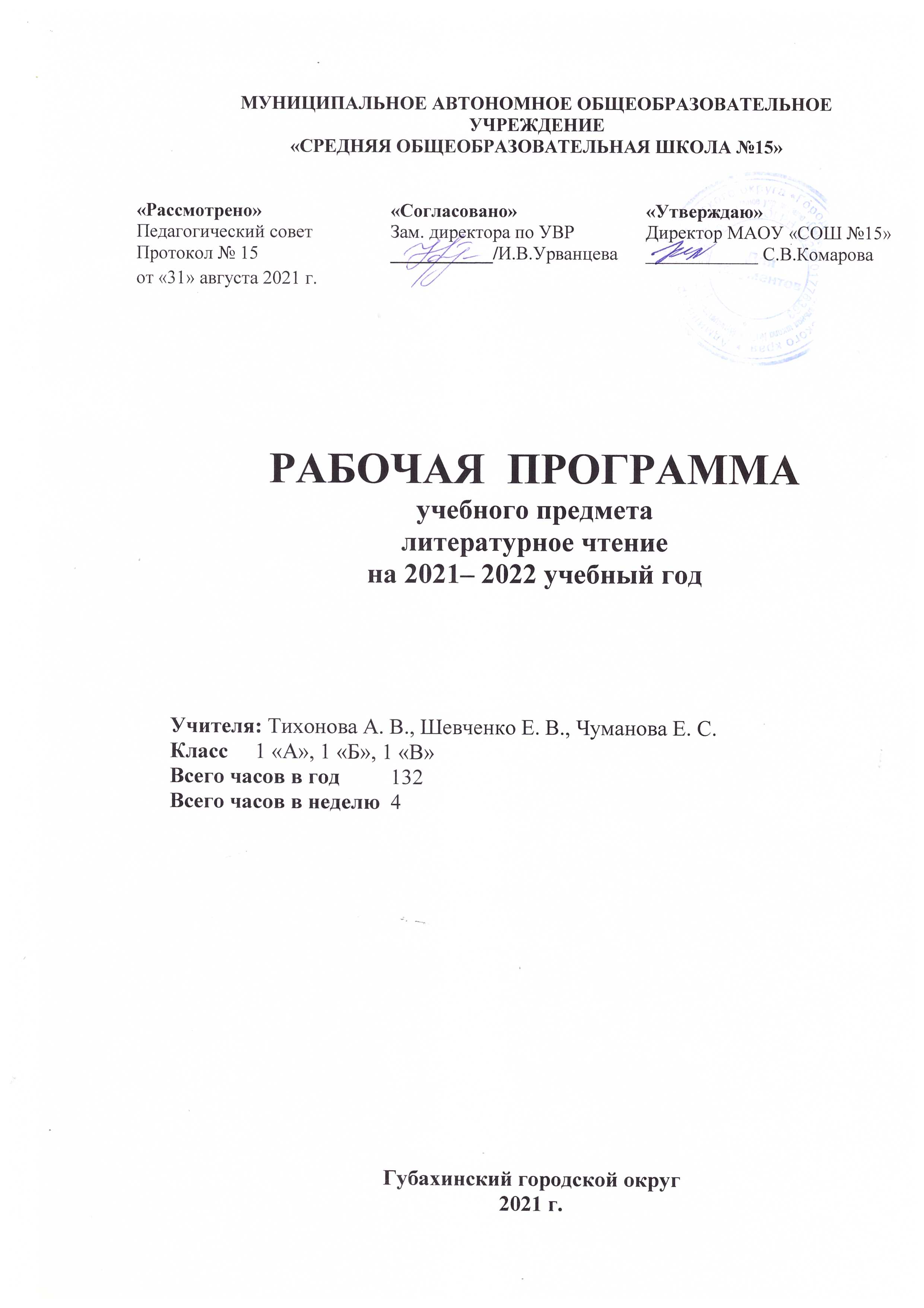 Пояснительная запискаРоль и место дисциплины в образовательном процессеЛитературное чтение — один из основных предметов в системе начального образования. Наряду с русским языком он формирует функциональную грамотность, способствует общему развитию и воспитанию ребенка. Успешность изучения курса литературного чтения обеспечивает результативность обучения по другим предметам начальной школы.Рабочая программа по русскому языку составлена на основе следующих нормативных документов и методических рекомендаций: Закон Российской Федерации «Об образовании» (от 29.12.2012 № 273 - ФЗ).Федеральный государственный образовательный стандарт начального общего образования (утвержден приказом Минобрнауки России от 6 октября . № 373, зарегистрирован в Минюсте России 22 декабря ., регистрационный номер 17785).Приказ Министерства образования и науки России от 26.11.2010 № 1241 "О внесении изменений в федеральный государственный образовательный стандарт начального общего образования, утвержденный приказом Министерства образования и науки Российской Федерации от 6 октября . № 373".Приказ  Министерства образования и науки России от 22 сентября . № 2357 "О внесении изменений в федеральный государственный образовательный стандарт начального общего образования, утверждённый приказом Министерства образования и науки Российской Федерации от 6 октября . № 373" (зарегистрирован в Минюсте России 12 декабря ., регистрационный номер 22540).Санитарно-эпидемиологические правила и нормативы СанПиН 2.4.2.2821-10 "Санитарно-эпидемиологические требования к условиям и организации обучения в общеобразовательных организациях" С изменениями и дополнениями от: 29 июня ., 25 декабря ., 24 ноября .Федеральный перечень учебников, рекомендованных Министерством образования и науки Российской Федерации к использованию в образовательном процессе в общеобразовательных учреждениях на 2014/2015 учебный год: Приказ от 31 марта 2014 года № 253 Об утверждении федерального перечня учебников, рекомендуемых к использованию при реализации имеющих государственную аккредитацию образовательных программ начального общего, основного общего, среднего общего образования. С изменениями на 26 января 2016 года.Основная образовательная программа начального общего образования МАОУ «СОШ №15».Учебный план МАОУ «СОШ № 15» для начальной школы на 2021/2022 учебный год.Примерные программы по учебным предметам. ФГОС. Методическое пособие «Рабочие программы. Литературное чтение. Предметная линия учебников системы «Школа России» 1-4 классы.» Москва «Просвещение» 2016г.Соответствие государственному образовательному стандартуДанная программа построена в соответствии с требованиями государственного образовательного стандарта по начальной школе второго поколения.Цель обучения: овладение осознанным, правильным, беглым и выразительным чтением как базовым навыком в системе образования младших школьников;  формирование читательского кругозора и приобретение опыта самостоятельной читательской деятельности; совершенствование всех видов речевой деятельности;  развитие художественно-творческих и познавательных способностей, эмоциональной отзывчивости при чтении художественных произведений, формирование эстетического отношения к искусству слова; овладение первоначальными навыками работы с учебными и научно-познавательными текстами; обогащение нравственного опыта младших школьников средствами художественного текста; формирование представлений о добре и зле, уважения к культуре народов многонациональной России и других стран.    Приоритетной   целью   обучения литературному чтению в начальной школе является формирование читательской компетентности младшего школьника, осознание себя как грамотного читателя, способного к использованию читательской деятельности как средства самообразования. Читательская компетентность определяется владением техникой чтения, приемами понимания прочитанного и прослушанного произведения, знанием книг и умением их самостоятельно выбирать; сформированностью духовной потребности в книге и чтении.Для достижения поставленных целей изучения русского языка в начальной школе необходимо решение следующих задач:освоение общекультурных навыков чтения и понимания текста; воспитание интереса к чтению и книгеРешение этой задачи предполагает, прежде всего, формирование осмысленного читательского навыка (интереса к процессу чтения и потребности читать произведения разных видов литературы), который во многом определяет успешность обучения младшего школьника по другим предметам, т. е. в результате освоения предметного содержания литературного чтения учащиеся приобретают общеучебное умение осознанно читать тексты, работать с различной информацией (слово, текст, книга), интерпретировать информацию в соответствии с запросом.• овладение речевой, письменной и коммуникативной культурой.Выполнение этой задачи связано с умением работать с различными видами текстов, ориентироваться в книге, использовать ее для расширения знаний об окружающем мире. В результате обучения младшие школьники участвуют в диалоге, строят монологические
высказывания (на основе произведений и личного опыта), сопоставляют и описывают различные объекты и процессы, самостоятельно пользуются справочным аппаратом учебника, находят информацию в словарях, справочниках и энциклопедиях, высказывают собственное мнение на основе прочитанного и услышанного.• воспитание эстетического отношения к действительности, отраженной в художественной литературе.Решение этой задачи способствует пониманию художественного произведения как особого вида искусства; формированию умения определять его художественную ценность и анализировать (на доступном уровне) средства выразительности. Развивается умение сравнивать искусство слова с другими видами искусства (живопись, музыка и др.); находить сходство и различия используемых художественных средств; создавать свои собственные художественные произведения на основе прочитанных.• формирование нравственного сознания и эстетического вкуса младшего школьника; понимание духовной сущности произведений. С учетом особенностей художественной литературы, её нравственной сущности, влияния на становление личности маленького читателя, решение этой задачи приобретает особое значение. В процессе работы с художественным произведением младший школьник осваивает основные нравственно-этические ценности взаимодействия с окружающим миром, получает навык анализа положительных и отрицательных действий героев, событий. Понимание значения эмоциональной окрашенности всех сюжетных линий произведения способствует воспитанию адекватного эмоционального состояния как предпосылки собственного поведения в жизни.Курс «Литературного чтения» также отражает вопросы гражданского образования:• воспитание патриотизма, интереса к истории русского народа, к его героям и творчеству;• обогащение нравственного  опыта младших  школьников,  развитие  нравственных чувств,  уважения к  культуре  народовмногонациональной России; • формирование нравственных ценностных ориентаций, способности формулировать нравственные суждения;• развитие способности чувствовать, сопереживать; формировать умение слушать окружающих; • приобщение детей к общечеловеческим ценностям, формирование их мировоззрения. Специфика начального курса литературного чтения заключается в его тесной интеграции с русским языком. Эти два предмета представляют собой единый филологический курс, в котором обучение чтению сочетается с первоначальным литературным образованием и изучением родного языка. Собственно обучение чтению предполагает работу по совершенствованию навыка чтения, развитию восприятия литературного текста, формированию читательской самостоятельности.Изучение литературного чтения и русского языка в первом классе начинается интегрированным курсом «Обучение грамоте». В обучении грамоте различаются три периода: добукварный – подготовительный;букварный – основной; послебукварный - завершающий. На уроках обучения грамоте дети учатся делить предложения на слова, слова на слоги, слоги на звуки, устанавливать порядок следования звуков в слове, связь между звуками. Они учатся обозначать звуки буквами, составлять и читать слоги и слова, овладевают процессом сознательного, правильного и плавного слогового чтения предложений и связных текстов, с частичным переходом на чтение целыми словами, овладевают элементарными умениями и навыками работы с текстом и книгой.А также развивается умение слушать, осмысленно и полно воспринимать речь окружающих; получает дальнейшее развитие связная речь учащихся, повышается культура их речевого общения.Совершенствованию звуковой, произносительной речи детей, устранению недочётов произношения уделяется постоянное внимание как на уроках обучения грамоте, так и на других занятиях в процессе общения с детьми.Знания и умения, полученные учащимися на уроках обучения грамоте, применяются ими в процессе коллективного чтения-рассматривания детских книг на специальных занятиях внеклассным чтением.После курса обучения грамоте начинается раздельное изучение литературного чтения и русского языка.Раздел «Круг детского чтения» включает произведения устного творчества народов России и зарубежных стран, произведения классиков отечественной и зарубежной литературы и современных писателей России и других стран (художественные и научно-познавательные). Программа включает все основные литературные жанры: сказки, стихи, рассказы, басни, драматические произведения.Учащиеся работают с книгами, учатся выбирать их по своим интересам. Новые книги пополняют  знания об окружающем мире, жизни сверстников, об их отношении друг к другу, труду, к Родине. В процессе обучения обогащается социально-нравственный и эстетический опыт ребёнка, формируя у школьников читательскую самостоятельность.Программа предусматривает знакомство с книгой как источником различного вида информации и формирование библиографических умений.Раздел «Виды речевой и читательской деятельности» включает все виды речевой и читательской деятельности (умение читать, слушать, говорить и писать) и работу с разными видами текстов. Раздел направлен на формирование речевой культуры учащихся, на совершенствование коммуникативных навыков, главным из которых является навык чтения.Навык чтения. На протяжения четырёх лет обучения меняются приёмы овладения навыком чтения: сначала идёт освоение целостных (синтетических) приёмов чтения в пределах слова и словосочетания (чтения целыми словами); далее формируются приёмы интонационного объединения слов в предложения. Увеличивается скорость чтения (беглое чтение), постепенно вводится чтение про себя с воспроизведением содержания прочитанного. Учащиеся постепенно овладевают рациональными приёмами чтения и понимания прочитанного, орфоэпическими и интонационными нормами чтения, слов и предложений, осваивают разные виды чтения текста (выборочное, ознакомительное, изучающее) и используют их в соответствии с конкретной речевой задачей.Параллельно с формированием навыка беглого, осознанного чтения ведётся целенаправленная работа по развитию умения постигать смысл прочитанного, обобщать и выделять главное. Учащиеся овладевают приёмами выразительного чтения.Совершенствование устной речи (умения слушать и говорить) проводится параллельно с обучением чтению. Совершенствуются умения воспринимать на слух высказывание или чтение собеседника, понимать цели речевого высказывания, задавать вопросы по услышанному или прочитанному произведению, высказывать свою точку зрения. Усваиваются продуктивные формы диалога, формулы речевого этикета в условиях учебного и внеучебного общения. Знакомство с особенностями национального этикета и общения людей проводится на основе литературных (фольклорных и классических) произведений. Совершенствуется монологическая речь учащихся (с опорой на авторский текст, на предложенную тему или проблему для обсуждения), целенаправленно пополняется активный словарный запас. Учащиеся осваивают сжатый, выборочный и полный пересказ прочитанного или услышанного произведения.Особое место в программе отводится работе с текстом художественного произведения. На уроках литературного чтения совершенствуется представление о текстах (описание, рассуждение, повествование); учащиеся сравнивают художественные, деловые (учебные) и научно-познавательные тексты, учатся соотносить заглавие с содержанием текста (его темой, главной мыслью), овладевают такими речевыми умениями, как деление текста на части, озаглавливание, составление плана, различение главной и дополнительной информации текста. Программой предусмотрена литературоведческая пропедевтика. Учащиеся получают первоначальные представления о главной теме, идее (основной мысли) читаемого литературного произведения, об основных жанрах литературных произведений (рассказ, стихотворение, сказка), особенностях малых фольклорных жанров (загадка, пословица, считалка, прибаутка). Дети учатся использовать  изобразительные и выразительные средства словесного искусства («живописание словом», сравнение, олицетворение, эпитет, метафора, ритмичность и музыкальность стихотворной речи). При анализе художественного текста на первый план выдвигается художественный образ (без термина). Сравнивая художественный и научно-познавательный тексты, учащиеся осознают, что перед ними не просто познавательные интересные тексты, а именно произведения словесного искусства. Слово становится объектом внимания читателя и осмысливается как средство создания словесно-художественного образа, через который автор выражает свои мысли и чувства.Анализ образных средств языка в начальной школе проводится в объёме, который позволяет детям почувствовать целостность художественного образа, адекватно воспринять героя произведения и сопереживать ему.Дети осваивают разные виды пересказов художественного текста: подробный (с использованием образных слов и выражений), выборочный и краткий (передача основных мыслей).На основе чтения и анализа прочитанного текста учащиеся осмысливают поступки, характер и речь героя, составляют его характеристику, обсуждают мотивы поведения героя, соотнося их с нормами морали, осознают духовно-нравственный смысл прочитанного произведения.Раздел «Опыт творческой деятельности» раскрывает приёмы и способы деятельности, которые помогут учащимся адекватно воспринимать художественное произведение и проявлять собственные творческие способности. При работе с художественным текстом (со словом) используется жизненный, конкретно-чувственный опыт ребёнка и активизируются образные представления, возникающие у него в процессе чтения, развивается умение воссоздавать словесные образы в соответствии с авторским текстом. Такой подход обеспечивает полноценное восприятие литературного произведения, формирование нравственно-эстетического отношения к действительности. Учащиеся выбирают произведения (отрывки из них) для чтения по ролям, словесного рисования, инсценирования и декламации, выступают в роли актёров, режиссёров и художников. Они пишут изложения и сочинения, сочиняют стихи и сказки, у них развивается интерес к литературному творчеству писателей, создателей произведений словесного искусства.Ценностные ориентиры содержания учебного предметаОдним из результатов обучения литературному чтению является осмысление и интериоризация (присвоение) учащимися системы ценностей.	Ценность жизни – признание человеческой жизни величайшей ценностью, что реализуется в отношении к другим людям и к природе.Ценность добра – направленность на развитие и сохранение жизни через сострадание и милосердие как проявление любви, осознание постулатов нравственной жизни (будь милосерден, поступай так, как ты хотел бы, чтобы поступили с тобой).Ценность свободы, чести и достоинства как основа современных принципов и правил межличностных отношений.Ценность природы основывается на общечеловеческой ценности жизни, на осознании себя частью природного мира. Любовь к природе – это и бережное отношение к ней как среде обитания человека, и переживание чувства её красоты, гармонии, совершенства. Воспитание любви и бережного отношения к природе через тексты художественных и научно-популярных произведений литературы.Ценность красоты и гармонии – основа эстетического воспитания через приобщение ребёнка к литературе как виду искусства. Это ценность стремления к гармонии, к идеалу.Ценность истины – это ценность научного познания как части культуры человечества, проникновения в суть явлений, понимания закономерностей, лежащих в основе социальных явлений. Приоритетность знания, установления истины, само познание как ценность – одна из задач образования, в том числе литературного.Ценность семьи. Семья – первая и самая значимая для развития социальная и образовательная среда. Содержание литературного образования способствует формированию эмоционально-позитивного отношения к семье, близким, чувства любви, благодарности, взаимной ответственности.Ценность труда и творчества. Труд – естественное условие человеческой жизни, состояние нормального человеческого существования. Особую роль в развитии трудолюбия ребёнка играет его учебная деятельность. В процессе её организации средствами учебного предмета у ребёнка развиваются организованность, целеустремлённость, ответственность, самостоятельность, формируется ценностное отношение к труду в целом и к литературному труду в частности.Ценность гражданственности – осознание себя как члена общества, народа, представителя страны, государства; чувство ответственности за настоящее и будущее своей страны. Привитие через содержание предмета интереса к своей стране: её истории, языку, культуре, её жизни и её народу.Ценность патриотизма. Любовь к России, активный интерес к её прошлому и настоящему, готовность служить ей.Ценность человечества. Осознание ребёнком себя не только гражданином России, но и частью мирового сообщества, для существования и прогресса которого необходимы мир, сотрудничество, толерантность, уважение к многообразию иных культур.	Ценность общения - понимание важности общения как значимой составляющей жизни общества, как одного из основополагающих элементов культуры.Содержание учебного предмета «Литературное чтение»Обучение грамоте и развитие речи (92ч)Литературное чтение (40 ч)Универсальные учебные действия, формируемые у учащихся в 1 классеВ первом классе личностными результатами изучения предмета «Литературное чтение» являются следующие умения: оценивать поступки людей, жизненные ситуации с точки зрения общепринятых норм и ценностей;  оценивать конкретные поступки как хорошие или плохие; эмоционально «проживать» текст, выражать свои эмоции; понимать эмоции других людей, сочувствовать, сопереживать; высказывать своё отношение к героям прочитанных произведений, к их поступкам.Средство достижения этих результатов – тексты литературных произведений из учебников «Русская азбука» и «Литературное чтение».Метапредметными результатами изучения предмета «Литературное чтение» является формирование универсальных учебных действий (УУД).Регулятивные УУД:Организовывать свое рабочее место под руководством учителя. Определять цель выполнения заданий на уроке, во внеурочной деятельности, в жизненных ситуациях под руководством учителя. Определять план выполнения заданий на уроках, внеурочной деятельности, жизненных ситуациях под руководством учителя.Средством формирования регулятивных УУД  служат технология формирования типа правильной читательской деятельности и технология проблемно-диалогического обучения.Познавательные УУД:ориентироваться в учебнике (на развороте, в оглавлении, в условных обозначениях);находить ответы на вопросы в тексте, иллюстрациях;делать выводы в совместной работе класса и учителя;преобразовывать информацию из одной формы в другую: подробно пересказывать небольшие тексты.Средством формирования познавательных УУД служат тексты учебников и их методический аппарат, обеспечивающие формирование функциональной грамотности (первичных навыков работы с информацией).  Коммуникативные УУД:Участвовать в диалоге на уроке и в жизненных ситуациях.Отвечать на вопросы учителя, товарищей по классу. Соблюдать простейшие нормы речевого этикета: здороваться, прощаться, благодарить.Слушать и понимать речь других.Работать  в паре. Средством формирования коммуникативных УУД служит технология продуктивного чтения и организация работы в парах и малых группах.Предметные результаты:Предметными результатами изучения курса «Литературное чтение» является сформированность следующих умений:1 класс воспринимать на слух художественный текст (рассказ, стихотворение) в исполнении учителя, учащихся; осмысленно, правильно читать целыми словами со скоростью не менее 20 слов в минуту; отвечать на вопросы учителя по содержанию прочитанного; подробно пересказывать текст; составлять устный рассказ по картинке; заучивать наизусть небольшие стихотворения; соотносить автора, название и героев прочитанных произведений; различать рассказ и стихотворение.Формы работыФронтальная работа.Парная работа.Групповая работа.Индивидуальная работа.Урок-игра.Урок-викторина.Урок-путешествие.Урок-экскурсия.Методы преподавания:практический;объяснительно - иллюстративный; частично - поисковый; исследовательский;наблюдение;проблемно - поисковый; информативный.                                                                     Способы и средства: модели и таблицы:технические средства;рисунки;дидактические материалы.Объем и сроки изученияПрограмма курса общим объемом 132 ч в год, 4 ч в неделю.1 триместр – 40 ч, 2 триместр – 44 ч. и 3 триместр –48 ч.Категория учащихся – первый класс.Особенности тематического планированияВ тематическое планирование добавлены темы для бесед с обучающимися:по основам безопасности жизнедеятельности (с опорой на тексты и упражнения учебника) – 14 тем;по краеведению – 8 тем.В  тематическое планирование включено  5 учебных  мини-проектов.Условные обозначенияКрасный цвет – темы по ОБЖ.Синий цвет – темы мини-проектов.Зелёный цвет – темы, связанные с краеведением.Перечень учебно-методического обеспечения программы по литературному чтениюКалендарно-тематическое планирование  по обучению грамоте (чтение) (Кол-во часов на год - 92, количество часов на неделю – 4) Тематическое планирование по литературному чтению(Кол-во часов на год -40, количество часов на неделю – 4) №Наименование разделов и темВсего часов1Подготовительный этап162Букварный (основной) период643Послебукварный период14Итого92№Наименование разделов и темВсего часов1Жили-были буквы82Сказки, загадки, небылицы73Апрель, апрель! Звенит капель…54И в шутку и всерьез65Я и мои друзья56О братьях наших меньших9Итого40список литературысписок литературысписок литературыметодические и учебные пособия (таблицы, схемы и др.)информационное обеспечение (интернет-источники, ЭОР, образовательные диски и др.)При подготовке программыОбязательный для обучающихсяРекомендуемый для обучающихсяметодические и учебные пособия (таблицы, схемы и др.)информационное обеспечение (интернет-источники, ЭОР, образовательные диски и др.)Примерные программы по учебным предметам. Начальная школа.  Стандарты второго поколения. -  Москва «Просвещение» 2010.Планируемые результаты начального общего образования. Стандарты второго поколения.  Москва «Просвещение» 2010.Методическое пособие «Рабочие программы. Начальная школа. 1 класс. УМК «Школа России» (Москва, Просвещение, 2016).В.Г.Горецкий, В.А.Кирюшкин «Азбука», учебник для общеобразовательных организаций в двух частях- Москва, «Просвещение», 2017г.Л.Ф.Климанова, В.Г.Горецкий «Литературное чтение» учебник для общеобразовательных организаций в двух частях- Москва, «Просвещение», 2018гМ.В.Бойкина, Л.А.Виноградская, рабочая тетрадь по литературному чтению – Москва «Просвещение»2019г.плакаты с государственной символикойнабор таблиц  по развитиюречи.касса букв, слогов.картины с изображением родного краяпредметные картинки репродукции картин художников Единая коллекция цифровых образовательных ресурсовБольшая энциклопедия Кирилла и Мефодия 2010 г.Толковый словарь О.Даля ON-LINE: http://www.vidahl.agava.ru/Виртуальная школа
http://vschool.km.ru№п/п  Тема раздела,  урокаКоличество часовЭлементы содержания  ПланируемыерезультатыПланируемыерезультатыПланируемыерезультатыДеятельность учащихся№п/п  Тема раздела,  урокаКоличество часовЭлементы содержания  ПредметныерезультатыМетапредметныерезультатыЛичностныерезультаты «Азбука» - первая учебная книга. Беседа по ОБЖ: Правила поведения на уроке»1Условные обозначения «Азбуки» и элементы учебной книги (обложка, титульный лист, иллюстрации, форзац); правила работы с учебной книгой. Первые школьные впечатления. Пословицы и поговорки об учении. Научатся ориентироваться в «Азбуке», называть условные знаки, объяснять их значение, рассказывать,  как правильно обращаться с учебной книгой, практически различать речь, устную и речь письменную.  Регулятивные:принимать и сохранять учебную задачу, действовать с учетом выделенных учителем ориентиров действия, адекватно воспринимать оценки учителя, товарищей, вносить необходимые коррективы и действовать на основе результатов обсуждения.Познавательные:осуществлять поиск нужнойинформации в учебнике,пользоваться моделями предложений, звуковыми схемами слов, приведенными в учебниках, высказываться в устной форме, анализировать объекты, выделять главное, осуществлять синтез (целое из частей), проводить сравнение, классификацию по разным критериям, обобщать (выделять класс объектов по заданному признаку).Коммуникативные:принимать другое мнениеи позицию, формулироватьсобственное мнение и позицию.Принимать новый статус «ученика», внутреннюю позицию школьника на уровне положительного отношения к школе, принимать образ «хорошего ученика»;-Выполнять правила личной гигиены, безопасного поведения в школе, дома, на улице, в общественных местах;- Внимательно относиться к собственным переживаниям и переживаниям других людей; нравственному содержанию поступковВоспроизводить заданный учителем образец интонационного выделения  звука в слове.Группировать слова по первому (последнему) звуку, по наличию близких в артикуляционном отношении звуков. Подбирать слова с заданным звуком.Различатьзвуки родной речи.Контролироватьэтапы своей работы, оценивать процесс и результат выполнения задания.Классифицировать слова по количеству слогов и месту ударения.Анализировать: делить слова на слоги, определять количество слогов в слове. Подбирать слова с заданным количеством слогов. Подбирать слова с заданным ударным звуком.Контролировать: находить и исправлять ошибки, допущенные при делении слов на слоги, в определении ударного звука.Сравнивать: соотносить звук и соответствующую ему букву2.Речь устная и письменная. Предложение. Первые школьные впечатления. Пословицы и поговорки об учении.1Выделение слов из предложения. Различение слова и предложения.Научатся выделять из  устной речи предложение; делить предложение на слова. Регулятивные:принимать и сохранять учебную задачу, действовать с учетом выделенных учителем ориентиров действия, адекватно воспринимать оценки учителя, товарищей, вносить необходимые коррективы и действовать на основе результатов обсуждения.Познавательные:осуществлять поиск нужнойинформации в учебнике,пользоваться моделями предложений, звуковыми схемами слов, приведенными в учебниках, высказываться в устной форме, анализировать объекты, выделять главное, осуществлять синтез (целое из частей), проводить сравнение, классификацию по разным критериям, обобщать (выделять класс объектов по заданному признаку).Коммуникативные:принимать другое мнениеи позицию, формулироватьсобственное мнение и позицию.Принимать новый статус «ученика», внутреннюю позицию школьника на уровне положительного отношения к школе, принимать образ «хорошего ученика»;-Выполнять правила личной гигиены, безопасного поведения в школе, дома, на улице, в общественных местах;- Внимательно относиться к собственным переживаниям и переживаниям других людей; нравственному содержанию поступковВоспроизводить заданный учителем образец интонационного выделения  звука в слове.Группировать слова по первому (последнему) звуку, по наличию близких в артикуляционном отношении звуков. Подбирать слова с заданным звуком.Различатьзвуки родной речи.Контролироватьэтапы своей работы, оценивать процесс и результат выполнения задания.Классифицировать слова по количеству слогов и месту ударения.Анализировать: делить слова на слоги, определять количество слогов в слове. Подбирать слова с заданным количеством слогов. Подбирать слова с заданным ударным звуком.Контролировать: находить и исправлять ошибки, допущенные при делении слов на слоги, в определении ударного звука.Сравнивать: соотносить звук и соответствующую ему буквуСлово и предложение. Пословицы о труде и трудолюбии.1Слог как минимальная произносительная единица языка. Ударный слог.Научатся принимать  и осуществлять решение учебной задачи; делить слова на слоги; определять количество слогов в словах; выделять ударный слог при произнесении слова. Регулятивные:принимать и сохранять учебную задачу, действовать с учетом выделенных учителем ориентиров действия, адекватно воспринимать оценки учителя, товарищей, вносить необходимые коррективы и действовать на основе результатов обсуждения.Познавательные:осуществлять поиск нужнойинформации в учебнике,пользоваться моделями предложений, звуковыми схемами слов, приведенными в учебниках, высказываться в устной форме, анализировать объекты, выделять главное, осуществлять синтез (целое из частей), проводить сравнение, классификацию по разным критериям, обобщать (выделять класс объектов по заданному признаку).Коммуникативные:принимать другое мнениеи позицию, формулироватьсобственное мнение и позицию.Принимать новый статус «ученика», внутреннюю позицию школьника на уровне положительного отношения к школе, принимать образ «хорошего ученика»;-Выполнять правила личной гигиены, безопасного поведения в школе, дома, на улице, в общественных местах;- Внимательно относиться к собственным переживаниям и переживаниям других людей; нравственному содержанию поступковВоспроизводить заданный учителем образец интонационного выделения  звука в слове.Группировать слова по первому (последнему) звуку, по наличию близких в артикуляционном отношении звуков. Подбирать слова с заданным звуком.Различатьзвуки родной речи.Контролироватьэтапы своей работы, оценивать процесс и результат выполнения задания.Классифицировать слова по количеству слогов и месту ударения.Анализировать: делить слова на слоги, определять количество слогов в слове. Подбирать слова с заданным количеством слогов. Подбирать слова с заданным ударным звуком.Контролировать: находить и исправлять ошибки, допущенные при делении слов на слоги, в определении ударного звука.Сравнивать: соотносить звук и соответствующую ему букву4.Слог. Дикие и домашние животные. Забота о животных.Беседа по ОБЖ: «Осторожное обращение с животными»1Упражнения в произнесении и слышании изолированных звуков.Научатся слушать, различать и воспроизводить некоторые не- речевые звуки; произносить и слышать изолированные звуки;  точно следовать инструкциям учителя.Регулятивные:принимать и сохранять учебную задачу, действовать с учетом выделенных учителем ориентиров действия, адекватно воспринимать оценки учителя, товарищей, вносить необходимые коррективы и действовать на основе результатов обсуждения.Познавательные:осуществлять поиск нужнойинформации в учебнике,пользоваться моделями предложений, звуковыми схемами слов, приведенными в учебниках, высказываться в устной форме, анализировать объекты, выделять главное, осуществлять синтез (целое из частей), проводить сравнение, классификацию по разным критериям, обобщать (выделять класс объектов по заданному признаку).Коммуникативные:принимать другое мнениеи позицию, формулироватьсобственное мнение и позицию.Принимать новый статус «ученика», внутреннюю позицию школьника на уровне положительного отношения к школе, принимать образ «хорошего ученика»;-Выполнять правила личной гигиены, безопасного поведения в школе, дома, на улице, в общественных местах;- Внимательно относиться к собственным переживаниям и переживаниям других людей; нравственному содержанию поступковВоспроизводить заданный учителем образец интонационного выделения  звука в слове.Группировать слова по первому (последнему) звуку, по наличию близких в артикуляционном отношении звуков. Подбирать слова с заданным звуком.Различатьзвуки родной речи.Контролироватьэтапы своей работы, оценивать процесс и результат выполнения задания.Классифицировать слова по количеству слогов и месту ударения.Анализировать: делить слова на слоги, определять количество слогов в слове. Подбирать слова с заданным количеством слогов. Подбирать слова с заданным ударным звуком.Контролировать: находить и исправлять ошибки, допущенные при делении слов на слоги, в определении ударного звука.Сравнивать: соотносить звук и соответствующую ему букву5.Ударение. Семья. Взаимоотношения в дружной семье.1Определение ударного слогов слове. особенности ударения на модели слова.Научатся анализировать слово с опорой на его модель; наблюдать за артикуляцией гласных и согласных звуков, выявлять различия. Познавательные :- Ориентироваться в учебниках (система обозначений, содержание);-  Сравнивать предметы, объекты: находить общее и различие;- Понимать информацию, представленную в виде рисунков, схем.Коммуникативные:- Вступать в  диалог (отвечать на вопросы, задавать вопросы, уточнять непонятное).- Сотрудничать с товарищами при выполнении заданий в паре: устанавливать и соблюдать очерёдность действий, корректно сообщать товарищу об ошибках;- Участвовать в коллективном обсуждении учебной проблемы.Регулятивные: Организовывать свое рабочее место под руководством учителяНаучатся:проявлять интерес к новому учебному материалу, ориентироватьсяв нравственном содержаниипоступков, развивать этические чувства (стыда, вины, совести), проявлять эмпатию – понимание чувств других, сопереживание.Воспроизводить заданный учителем образец интонационного выделения  звука в слове.Группировать слова по первому (последнему) звуку, по наличию близких в артикуляционном отношении звуков. Подбирать слова с заданным звуком.Различатьзвуки родной речи.Контролироватьэтапы своей работы, оценивать процесс и результат выполнения задания.Классифицировать слова по количеству слогов и месту ударения.Анализировать: делить слова на слоги, определять количество слогов в слове. Подбирать слова с заданным количеством слогов. Подбирать слова с заданным ударным звуком.Контролировать: находить и исправлять ошибки, допущенные при делении слов на слоги, в определении ударного звука.Сравнивать: соотносить звук и соответствующую ему букву6.Звуки в окружающем мире и в речи. Игры и забавы детей.1Выделение слияния согласного звука с гласным, согласного звука за пределами слияния. Графическое изображение слога – слияния. Работа с моделями слов, содержащими слог- слияние, согласный звук за пределами слияния.Научатся работать со схемами - моделями слов, находить и называть слог слияние и примыкающие звуки на слух и с опорой на схему.Познавательные :- Ориентироваться в учебниках (система обозначений, содержание);-  Сравнивать предметы, объекты: находить общее и различие;- Понимать информацию, представленную в виде рисунков, схем.Коммуникативные:- Вступать в  диалог (отвечать на вопросы, задавать вопросы, уточнять непонятное).- Сотрудничать с товарищами при выполнении заданий в паре: устанавливать и соблюдать очерёдность действий, корректно сообщать товарищу об ошибках;- Участвовать в коллективном обсуждении учебной проблемы.Регулятивные: Организовывать свое рабочее место под руководством учителяНаучатся:проявлять интерес к новому учебному материалу, ориентироватьсяв нравственном содержаниипоступков, развивать этические чувства (стыда, вины, совести), проявлять эмпатию – понимание чувств других, сопереживание.Воспроизводить заданный учителем образец интонационного выделения  звука в слове.Группировать слова по первому (последнему) звуку, по наличию близких в артикуляционном отношении звуков. Подбирать слова с заданным звуком.Различатьзвуки родной речи.Контролироватьэтапы своей работы, оценивать процесс и результат выполнения задания.Классифицировать слова по количеству слогов и месту ударения.Анализировать: делить слова на слоги, определять количество слогов в слове. Подбирать слова с заданным количеством слогов. Подбирать слова с заданным ударным звуком.Контролировать: находить и исправлять ошибки, допущенные при делении слов на слоги, в определении ударного звука.Сравнивать: соотносить звук и соответствующую ему букву 7.Звуки в словах. Беседа по краеведению: «Природа родного края.»1Выделение слияния согласного звука с гласным, согласного звука за пределами слияния. Графическое изображение слога – слияния. Работа с моделями слов, содержащими слог- слияние, согласный звук за пределами слияния.Научатся работать со схемами - моделями слов, находить и называть слог слияние и примыкающие звуки на слух и с опорой на схему.Познавательные :- Ориентироваться в учебниках (система обозначений, содержание);-  Сравнивать предметы, объекты: находить общее и различие;- Понимать информацию, представленную в виде рисунков, схем.Коммуникативные:- Вступать в  диалог (отвечать на вопросы, задавать вопросы, уточнять непонятное).- Сотрудничать с товарищами при выполнении заданий в паре: устанавливать и соблюдать очерёдность действий, корректно сообщать товарищу об ошибках;- Участвовать в коллективном обсуждении учебной проблемы.Регулятивные: Организовывать свое рабочее место под руководством учителяНаучатся:проявлять интерес к новому учебному материалу, ориентироватьсяв нравственном содержаниипоступков, развивать этические чувства (стыда, вины, совести), проявлять эмпатию – понимание чувств других, сопереживание.Воспроизводить заданный учителем образец интонационного выделения  звука в слове.Группировать слова по первому (последнему) звуку, по наличию близких в артикуляционном отношении звуков. Подбирать слова с заданным звуком.Различатьзвуки родной речи.Контролироватьэтапы своей работы, оценивать процесс и результат выполнения задания.Классифицировать слова по количеству слогов и месту ударения.Анализировать: делить слова на слоги, определять количество слогов в слове. Подбирать слова с заданным количеством слогов. Подбирать слова с заданным ударным звуком.Контролировать: находить и исправлять ошибки, допущенные при делении слов на слоги, в определении ударного звука.Сравнивать: соотносить звук и соответствующую ему букву8.Слог - слияния. Беседа по ОБЖ: «Правила безопасного поведения в быту.»1Выделение слияния согласного звука с гласным, согласного звука за пределами слияния. Графическое изображение слога – слияния. Работа с моделями слов, содержащими слог- слияние, согласный звук за пределами слияния.Научатся работать со схемами - моделями слов, находить и называть слог слияние и примыкающие звуки на слух и с опорой на схему.Познавательные :- Ориентироваться в учебниках (система обозначений, содержание);-  Сравнивать предметы, объекты: находить общее и различие;- Понимать информацию, представленную в виде рисунков, схем.Коммуникативные:- Вступать в  диалог (отвечать на вопросы, задавать вопросы, уточнять непонятное).- Сотрудничать с товарищами при выполнении заданий в паре: устанавливать и соблюдать очерёдность действий, корректно сообщать товарищу об ошибках;- Участвовать в коллективном обсуждении учебной проблемы.Регулятивные: Организовывать свое рабочее место под руководством учителяНаучатся:проявлять интерес к новому учебному материалу, ориентироватьсяв нравственном содержаниипоступков, развивать этические чувства (стыда, вины, совести), проявлять эмпатию – понимание чувств других, сопереживание.Воспроизводить заданный учителем образец интонационного выделения  звука в слове.Группировать слова по первому (последнему) звуку, по наличию близких в артикуляционном отношении звуков. Подбирать слова с заданным звуком.Различатьзвуки родной речи.Контролироватьэтапы своей работы, оценивать процесс и результат выполнения задания.Классифицировать слова по количеству слогов и месту ударения.Анализировать: делить слова на слоги, определять количество слогов в слове. Подбирать слова с заданным количеством слогов. Подбирать слова с заданным ударным звуком.Контролировать: находить и исправлять ошибки, допущенные при делении слов на слоги, в определении ударного звука.Сравнивать: соотносить звук и соответствующую ему букву9.Повторение и обобщение пройденного материала. Любимые сказки.1Правильное называние букв русского алфавита. Алфавитный порядок слов.  Работа со схемами -моделями.Научатся принимать учебную задачу;  называть буквы и звуки русского алфавита; моделировать с помощью схем слова, слоги.Познавательные :- Ориентироваться в учебниках (система обозначений, содержание);-  Сравнивать предметы, объекты: находить общее и различие;- Понимать информацию, представленную в виде рисунков, схем.Коммуникативные:- Вступать в  диалог (отвечать на вопросы, задавать вопросы, уточнять непонятное).- Сотрудничать с товарищами при выполнении заданий в паре: устанавливать и соблюдать очерёдность действий, корректно сообщать товарищу об ошибках;- Участвовать в коллективном обсуждении учебной проблемы.Регулятивные: Организовывать свое рабочее место под руководством учителяНаучатся:проявлять интерес к новому учебному материалу, ориентироватьсяв нравственном содержаниипоступков, развивать этические чувства (стыда, вины, совести), проявлять эмпатию – понимание чувств других, сопереживание.10.Гласный звук [а]. Буквы А,а. Пословицы и поговорки об азбуке и пользе чтения. 1Особенности произнесения звука (а). характеристика звука (а). Буквы А, а. как знак звука (а)Научатся выделять звук  (а) из потока речи, обозначать звук буквами А, а;  понимать цель урока и добиваться ее достижения; контролировать свою учебную деятельность Познавательные :- Ориентироваться в учебниках (система обозначений, содержание);-  Сравнивать предметы, объекты: находить общее и различие;- Понимать информацию, представленную в виде рисунков, схем.Коммуникативные:- Вступать в  диалог (отвечать на вопросы, задавать вопросы, уточнять непонятное).- Сотрудничать с товарищами при выполнении заданий в паре: устанавливать и соблюдать очерёдность действий, корректно сообщать товарищу об ошибках;- Участвовать в коллективном обсуждении учебной проблемы.Регулятивные: Организовывать свое рабочее место под руководством учителяНаучатся:проявлять интерес к новому учебному материалу, ориентироватьсяв нравственном содержаниипоступков, развивать этические чувства (стыда, вины, совести), проявлять эмпатию – понимание чувств других, сопереживание.Воспроизводить заданный учителем образец интонационного выделения звука в слове.Анализировать: подбирать  слова с заданным ударным гласным звуком.Составлять текст по серии сюжетных картинок11.Гласный звук [ о], буквы О, о. Взаимопомощь.1Особенности произнесения звука (о), его характеристика. ). Буквы О,о, как знак звука (о)Научатся выделять гласный звук в слове, подбирать слова с заданным звуком, находить соответствия между произносимыми словами и предъявленными звукобуквенными схемами-моделямиРегулятивные:принимать и сохранять учебную задачу, действовать с учетом выделенных учителем ориентиров действия, адекватно воспринимать оценки учителя, товарищей, вносить необходимые коррективы и действовать на основе результатов обсуждения.Познавательные:осуществлять поиск нужнойинформации в учебнике,пользоваться моделями предложений, звуковыми схемами слов.Коммуникативные:допускать существованиеразличных точек зрения,принимать другое мнениеи позицию, формулироватьсобственное мнение и позицию. проявлять интерес к новому учебному материалу, ориентироватьсяв нравственном содержаниипоступков, развивать этические чувства (стыда, вины, совести), проявлять эмпатию – понимание чувств других, сопереживание.Воспроизводить заданный учителем образец интонационного выделения звука в слове.Сравнивать: соотносить звук и соответствующую ему букву.Дифференцировать буквы,имеющие оптическое и кинетическое сходство (о – а)12.Гласный звук [ и], буквы И, и. 1Особенности произнесения звука (и), его характеристика.  Буквы И, и, как знак звука (и)Научатся выделять звук  (и) из потока речи, обозначать звук буквами И,и.   Регулятивные:принимать и сохранять учебную задачу, действовать с учетом выделенных учителем ориентиров действия, адекватно воспринимать оценки учителя, товарищей, вносить необходимые коррективы и действовать на основе результатов обсуждения.Познавательные:осуществлять поиск нужнойинформации в учебнике,пользоваться моделями предложений, звуковыми схемами слов.Коммуникативные:допускать существованиеразличных точек зрения,принимать другое мнениеи позицию, формулироватьсобственное мнение и позицию. проявлять интерес к новому учебному материалу, ориентироватьсяв нравственном содержаниипоступков, развивать этические чувства (стыда, вины, совести), проявлять эмпатию – понимание чувств других, сопереживание.Воспроизводить заданный учителем образец интонационного выделения звука в слов.Анализировать: подбирать  слова с заданным ударным гласным звуком.Составлять текст по серии сюжетных картинокСоставлять текст по серии сюжетных картинок13.Гласный звук [ ы], буква ы. Учение – это труд. 1Особенности произнесения нового звука. Характеристика звукаНаучатся выделять звук  (ы) из потока речи, обозначать звук буквами ы; производить слого-звуковой  анализ слова с изучаемым звуком (шары); устанавливать причинно – следственные связи.Регулятивные:принимать и сохранять учебную задачу, действовать с учетом выделенных учителем ориентиров действия, адекватно воспринимать оценки учителя, товарищей, вносить необходимые коррективы и действовать на основе результатов обсуждения.Познавательные:осуществлять поиск нужнойинформации в учебнике,пользоваться моделями предложений, звуковыми схемами слов.Коммуникативные:допускать существованиеразличных точек зрения,принимать другое мнениеи позицию, формулироватьсобственное мнение и позицию. проявлять интерес к новому учебному материалу, ориентироватьсяв нравственном содержаниипоступков, развивать этические чувства (стыда, вины, совести), проявлять эмпатию – понимание чувств других, сопереживание.Воспроизводить заданный учителем образец интонационного выделения звука в слов.Анализировать: подбирать  слова с заданным ударным гласным звуком.Составлять текст по серии сюжетных картинокСоставлять текст по серии сюжетных картинок14.Гласный звук [ у], буквы У, у.  Учение – путь к уменью. Особенности произнесения нового звука. Характеристика звука. Повторение гласных звуков. Качества прилежного ученика.Научатся выделять звук  (у) из потока речи, обозначать звук буквами; следовать инструкции учителя при выполнении задания.Регулятивные:принимать и сохранять учебную задачу, действовать с учетом выделенных учителем ориентиров действия, адекватно воспринимать оценки учителя, товарищей, вносить необходимые коррективы и действовать на основе результатов обсуждения.Познавательные:осуществлять поиск нужнойинформации в учебнике,пользоваться моделями предложений, звуковыми схемами слов.Коммуникативные:допускать существованиеразличных точек зрения,принимать другое мнениеи позицию, формулироватьсобственное мнение и позицию. проявлять интерес к новому учебному материалу, ориентироватьсяв нравственном содержаниипоступков, развивать этические чувства (стыда, вины, совести), проявлять эмпатию – понимание чувств других, сопереживаниеВоспроизводить заданный учителем образец интонационного выделения звука в слове.Дифференцировать буквы,имеющие оптическое и кинетическое сходство (и-у)Согласные звуки [н],[н’]. Буквы Н,н. Любовь к Родине.  Труд на благо Родины.1Твердость и мягкость согласных звуков. Функция букв, обозначающих гласный звук в открытом слоге.Научатся выделять звук  (н) из потока речи, обозначать звук буквами; производить слого-звуковой анализ слов с изучаемыми звуками; заменять существительные местоимениями; устанавливать причинно-следственные связи. Регулятивные:1.Организовывать свое рабочее место под руководством учителя.2. Осуществлять контроль в форме сличения своей работы с заданным эталоном.3.Вносить необходимые дополнения, исправления в свою работу, если она расходится с эталоном (образцом).4. В сотрудничестве с учителем определять последовательность изучения материала,опираясь на иллюстративный ряд.Познавательные:1. Ориентироваться в учебниках (система обозначений, структура текста, рубрики, словарь, содержание).2. Осуществлять поиск необходимой информации для выполнения учебных заданий, используя справочные материалы учителя)3. Понимать информацию, представленную в виде текста, рисунков, схем.4. Сравнивать предметы, объекты: находить общее и различие.5. Группировать, классифицировать предметы, объекты на основе существенных признаков, по заданным критериям.Коммуникативные:1. Соблюдать простейшие нормы речевого этикета: здороваться, прощаться, благодарить.2. Вступать в  диалог (отвечать на вопросы, задавать вопросы, уточнять непонятное).3. Сотрудничать с товарищами при выполнении заданий в паре: устанавливать и соблюдать очерёдность действий, корректно сообщать товарищу об ошибках.4.Участвовать в коллективном обсуждении учебной проблемы.1. Воспринимать объединяющую роль России как государства, территории проживания и общности языка. Соотносить понятия «родная природа» и «Родина».2. Проявлять уважение  к своей семье, ценить взаимопомощь и взаимоподдержку членов семьи и друзей.3. Принимать новый статус «ученик», внутреннюю позицию школьника на уровне положительного отношения к школе, принимать образ «хорошего ученика».4. Внимательно относиться к собственным переживаниям иВоспроизводить заданный учителем образец интонационного выделения звука в слове.Объяснять (характеризовать, пояснять формулировать) работу (функцию) гласной буквы как показателя твердости и мягкости предшествующего согласного)Чтение слогов и слов с буквой н.1Знакомство с двумя видами чтения – орфографическим и орфоэпическим.Научатся читать предложения с интонацией и паузами в соответствии со знаками препинания. Регулятивные:1.Организовывать свое рабочее место под руководством учителя.2. Осуществлять контроль в форме сличения своей работы с заданным эталоном.3.Вносить необходимые дополнения, исправления в свою работу, если она расходится с эталоном (образцом).4. В сотрудничестве с учителем определять последовательность изучения материала,опираясь на иллюстративный ряд.Познавательные:1. Ориентироваться в учебниках (система обозначений, структура текста, рубрики, словарь, содержание).2. Осуществлять поиск необходимой информации для выполнения учебных заданий, используя справочные материалы учителя)3. Понимать информацию, представленную в виде текста, рисунков, схем.4. Сравнивать предметы, объекты: находить общее и различие.5. Группировать, классифицировать предметы, объекты на основе существенных признаков, по заданным критериям.Коммуникативные:1. Соблюдать простейшие нормы речевого этикета: здороваться, прощаться, благодарить.2. Вступать в  диалог (отвечать на вопросы, задавать вопросы, уточнять непонятное).3. Сотрудничать с товарищами при выполнении заданий в паре: устанавливать и соблюдать очерёдность действий, корректно сообщать товарищу об ошибках.4.Участвовать в коллективном обсуждении учебной проблемы.1. Воспринимать объединяющую роль России как государства, территории проживания и общности языка. Соотносить понятия «родная природа» и «Родина».2. Проявлять уважение  к своей семье, ценить взаимопомощь и взаимоподдержку членов семьи и друзей.3. Принимать новый статус «ученик», внутреннюю позицию школьника на уровне положительного отношения к школе, принимать образ «хорошего ученика».4. Внимательно относиться к собственным переживаниям иВоспроизводить заданный учителем образец интонационного выделения звука в слове.Объяснять (характеризовать, пояснять формулировать) работу (функцию) гласной буквы как показателя твердости и мягкости предшествующего согласного)Согласные звуки [с], [с’]. Буквы С, с. В осеннем лесу. Беседа по краеведению: «Бережное отношение к природе.»1Особенности артикуляции новых звуков. Научаться производить слого-звуковой анализ слов; выделять звуки  в процессе слого-звукового анализа, обозначать звуки буквами С, с; обобщать и конкретизировать при построении ответа на вопросы. Регулятивные:1.Организовывать свое рабочее место под руководством учителя.2. Осуществлять контроль в форме сличения своей работы с заданным эталоном.3.Вносить необходимые дополнения, исправления в свою работу, если она расходится с эталоном (образцом).4. В сотрудничестве с учителем определять последовательность изучения материала,опираясь на иллюстративный ряд.Познавательные:1. Ориентироваться в учебниках (система обозначений, структура текста, рубрики, словарь, содержание).2. Осуществлять поиск необходимой информации для выполнения учебных заданий, используя справочные материалы учителя)3. Понимать информацию, представленную в виде текста, рисунков, схем.4. Сравнивать предметы, объекты: находить общее и различие.5. Группировать, классифицировать предметы, объекты на основе существенных признаков, по заданным критериям.Коммуникативные:1. Соблюдать простейшие нормы речевого этикета: здороваться, прощаться, благодарить.2. Вступать в  диалог (отвечать на вопросы, задавать вопросы, уточнять непонятное).3. Сотрудничать с товарищами при выполнении заданий в паре: устанавливать и соблюдать очерёдность действий, корректно сообщать товарищу об ошибках.4.Участвовать в коллективном обсуждении учебной проблемы.1. Воспринимать объединяющую роль России как государства, территории проживания и общности языка. Соотносить понятия «родная природа» и «Родина».2. Проявлять уважение  к своей семье, ценить взаимопомощь и взаимоподдержку членов семьи и друзей.3. Принимать новый статус «ученик», внутреннюю позицию школьника на уровне положительного отношения к школе, принимать образ «хорошего ученика».4. Внимательно относиться к собственным переживаниям иВоспроизводить заданный учителем образец интонационного выделения звука в слове - контрольСравнивать: соотносить звук и соответствующую ему букву.Воспроизводить звуковую форму слова по его буквенной записиЧтение слогов и слов с буквой с.1Чтение слов с новой буквой, чтение предложений и коротких текстов. Наблюдение над родственными словами. Научатся читать предложения с интонацией и паузами в соответствии со знаками препинания; отвечать на вопросы по содержанию текста; соотносить текст и иллюстрацию  Регулятивные:1.Организовывать свое рабочее место под руководством учителя.2. Осуществлять контроль в форме сличения своей работы с заданным эталоном.3.Вносить необходимые дополнения, исправления в свою работу, если она расходится с эталоном (образцом).4. В сотрудничестве с учителем определять последовательность изучения материала,опираясь на иллюстративный ряд.Познавательные:1. Ориентироваться в учебниках (система обозначений, структура текста, рубрики, словарь, содержание).2. Осуществлять поиск необходимой информации для выполнения учебных заданий, используя справочные материалы учителя)3. Понимать информацию, представленную в виде текста, рисунков, схем.4. Сравнивать предметы, объекты: находить общее и различие.5. Группировать, классифицировать предметы, объекты на основе существенных признаков, по заданным критериям.Коммуникативные:1. Соблюдать простейшие нормы речевого этикета: здороваться, прощаться, благодарить.2. Вступать в  диалог (отвечать на вопросы, задавать вопросы, уточнять непонятное).3. Сотрудничать с товарищами при выполнении заданий в паре: устанавливать и соблюдать очерёдность действий, корректно сообщать товарищу об ошибках.4.Участвовать в коллективном обсуждении учебной проблемы.1. Воспринимать объединяющую роль России как государства, территории проживания и общности языка. Соотносить понятия «родная природа» и «Родина».2. Проявлять уважение  к своей семье, ценить взаимопомощь и взаимоподдержку членов семьи и друзей.3. Принимать новый статус «ученик», внутреннюю позицию школьника на уровне положительного отношения к школе, принимать образ «хорошего ученика».4. Внимательно относиться к собственным переживаниям иВоспроизводить заданный учителем образец интонационного выделения звука в слове - контрольСравнивать: соотносить звук и соответствующую ему букву.Воспроизводить звуковую форму слова по его буквенной записиСогласные звуки [к], [к’]. Буквы К, к. Сельскохозяйственные работы. Труженики села.1Формирование навыка плавного слогового чтения. Чтение слов с новой буквой. Труженики села.Научатся давать характеристику звукам, узнавать графический образ букв; читать сочетания букв, слогов, предложений, коротких текстов; обобщать и систематизировать классифицировать изученные буквы. Регулятивные:1.Организовывать свое рабочее место под руководством учителя.2. Осуществлять контроль в форме сличения своей работы с заданным эталоном.3.Вносить необходимые дополнения, исправления в свою работу, если она расходится с эталоном (образцом).4. В сотрудничестве с учителем определять последовательность изучения материала,опираясь на иллюстративный ряд.Познавательные:1. Ориентироваться в учебниках (система обозначений, структура текста, рубрики, словарь, содержание).2. Осуществлять поиск необходимой информации для выполнения учебных заданий, используя справочные материалы учителя)3. Понимать информацию, представленную в виде текста, рисунков, схем.4. Сравнивать предметы, объекты: находить общее и различие.5. Группировать, классифицировать предметы, объекты на основе существенных признаков, по заданным критериям.Коммуникативные:1. Соблюдать простейшие нормы речевого этикета: здороваться, прощаться, благодарить.2. Вступать в  диалог (отвечать на вопросы, задавать вопросы, уточнять непонятное).3. Сотрудничать с товарищами при выполнении заданий в паре: устанавливать и соблюдать очерёдность действий, корректно сообщать товарищу об ошибках.4.Участвовать в коллективном обсуждении учебной проблемы.1. Воспринимать объединяющую роль России как государства, территории проживания и общности языка. Соотносить понятия «родная природа» и «Родина».2. Проявлять уважение  к своей семье, ценить взаимопомощь и взаимоподдержку членов семьи и друзей.3. Принимать новый статус «ученик», внутреннюю позицию школьника на уровне положительного отношения к школе, принимать образ «хорошего ученика».4. Внимательно относиться к собственным переживаниям иГруппировать (классифицировать) слова по первому звуку (по последнему звуку).Объяснять (характеризовать, пояснять формулировать) работу (функцию) гласной буквы как показателя твердости и мягкости предшествующего согласного)Чтение слогов и слов с буквой к.Беседа по краеведению: «Буква К в географических названиях Прикамья»1Формирование навыка плавного слогового чтения. Чтение слов с новой буквой. Труженики села.Научатся давать характеристику звукам, узнавать графический образ букв; читать сочетания букв, слогов, предложений, коротких текстов; обобщать и систематизировать классифицировать изученные буквы. Регулятивные:1.Организовывать свое рабочее место под руководством учителя.2. Осуществлять контроль в форме сличения своей работы с заданным эталоном.3.Вносить необходимые дополнения, исправления в свою работу, если она расходится с эталоном (образцом).4. В сотрудничестве с учителем определять последовательность изучения материала,опираясь на иллюстративный ряд.Познавательные:1. Ориентироваться в учебниках (система обозначений, структура текста, рубрики, словарь, содержание).2. Осуществлять поиск необходимой информации для выполнения учебных заданий, используя справочные материалы учителя)3. Понимать информацию, представленную в виде текста, рисунков, схем.4. Сравнивать предметы, объекты: находить общее и различие.5. Группировать, классифицировать предметы, объекты на основе существенных признаков, по заданным критериям.Коммуникативные:1. Соблюдать простейшие нормы речевого этикета: здороваться, прощаться, благодарить.2. Вступать в  диалог (отвечать на вопросы, задавать вопросы, уточнять непонятное).3. Сотрудничать с товарищами при выполнении заданий в паре: устанавливать и соблюдать очерёдность действий, корректно сообщать товарищу об ошибках.4.Участвовать в коллективном обсуждении учебной проблемы.1. Воспринимать объединяющую роль России как государства, территории проживания и общности языка. Соотносить понятия «родная природа» и «Родина».2. Проявлять уважение  к своей семье, ценить взаимопомощь и взаимоподдержку членов семьи и друзей.3. Принимать новый статус «ученик», внутреннюю позицию школьника на уровне положительного отношения к школе, принимать образ «хорошего ученика».4. Внимательно относиться к собственным переживаниям иГруппировать (классифицировать) слова по первому звуку (по последнему звуку).Объяснять (характеризовать, пояснять формулировать) работу (функцию) гласной буквы как показателя твердости и мягкости предшествующего согласного)Согласные звуки [т],[т’]. Буквы Т,т. Животные и растения в сказках, рассказах и картинах художников.1Формирование навыка плавного слогового чтения.  Чтение слов с новой буквой, чтение предложений и коротких текстов. Животные и растения в сказках, рассказах  и на картинках художниковНаучатся выделять новые звуки в процессе слого-звукового анализа; характеризовать выделенные звуки; соотносить новые звуки и букву, их обозначающую; читать слоги слияния и слова с ранее изученными буквами; ставить задачи, выдвигать гипотезы, делать выводы. Регулятивные:1.Организовывать свое рабочее место под руководством учителя.2. Осуществлять контроль в форме сличения своей работы с заданным эталоном.3.Вносить необходимые дополнения, исправления в свою работу, если она расходится с эталоном (образцом).4. В сотрудничестве с учителем определять последовательность изучения материала,опираясь на иллюстративный ряд.Познавательные:1. Ориентироваться в учебниках (система обозначений, структура текста, рубрики, словарь, содержание).2. Осуществлять поиск необходимой информации для выполнения учебных заданий, используя справочные материалы учителя)3. Понимать информацию, представленную в виде текста, рисунков, схем.4. Сравнивать предметы, объекты: находить общее и различие.5. Группировать, классифицировать предметы, объекты на основе существенных признаков, по заданным критериям.Коммуникативные:1. Соблюдать простейшие нормы речевого этикета: здороваться, прощаться, благодарить.2. Вступать в  диалог (отвечать на вопросы, задавать вопросы, уточнять непонятное).3. Сотрудничать с товарищами при выполнении заданий в паре: устанавливать и соблюдать очерёдность действий, корректно сообщать товарищу об ошибках.4.Участвовать в коллективном обсуждении учебной проблемы.1. Воспринимать объединяющую роль России как государства, территории проживания и общности языка. Соотносить понятия «родная природа» и «Родина».2. Проявлять уважение  к своей семье, ценить взаимопомощь и взаимоподдержку членов семьи и друзей.3. Принимать новый статус «ученик», внутреннюю позицию школьника на уровне положительного отношения к школе, принимать образ «хорошего ученика».4. Внимательно относиться к собственным переживаниям иГруппировать (классифицировать) слова по первому звуку (по последнему звуку).Объяснять (характеризовать, пояснять формулировать) работу (функцию) гласной буквы как показателя твердости и мягкости предшествующего согласного)Чтение слогов и слов с буквой т. 1Формирование навыка плавного слогового чтения.  Чтение слов с новой буквой, чтение предложений и коротких текстов. Животные и растения в сказках, рассказах  и на картинках художниковНаучатся выделять новые звуки в процессе слого-звукового анализа; характеризовать выделенные звуки; соотносить новые звуки и букву, их обозначающую; читать слоги слияния и слова с ранее изученными буквами; ставить задачи, выдвигать гипотезы, делать выводы. Регулятивные:1.Организовывать свое рабочее место под руководством учителя.2. Осуществлять контроль в форме сличения своей работы с заданным эталоном.3.Вносить необходимые дополнения, исправления в свою работу, если она расходится с эталоном (образцом).4. В сотрудничестве с учителем определять последовательность изучения материала,опираясь на иллюстративный ряд.Познавательные:1. Ориентироваться в учебниках (система обозначений, структура текста, рубрики, словарь, содержание).2. Осуществлять поиск необходимой информации для выполнения учебных заданий, используя справочные материалы учителя)3. Понимать информацию, представленную в виде текста, рисунков, схем.4. Сравнивать предметы, объекты: находить общее и различие.5. Группировать, классифицировать предметы, объекты на основе существенных признаков, по заданным критериям.Коммуникативные:1. Соблюдать простейшие нормы речевого этикета: здороваться, прощаться, благодарить.2. Вступать в  диалог (отвечать на вопросы, задавать вопросы, уточнять непонятное).3. Сотрудничать с товарищами при выполнении заданий в паре: устанавливать и соблюдать очерёдность действий, корректно сообщать товарищу об ошибках.4.Участвовать в коллективном обсуждении учебной проблемы.1. Воспринимать объединяющую роль России как государства, территории проживания и общности языка. Соотносить понятия «родная природа» и «Родина».2. Проявлять уважение  к своей семье, ценить взаимопомощь и взаимоподдержку членов семьи и друзей.3. Принимать новый статус «ученик», внутреннюю позицию школьника на уровне положительного отношения к школе, принимать образ «хорошего ученика».4. Внимательно относиться к собственным переживаниям иГруппировать (классифицировать) слова по первому звуку (по последнему звуку).Объяснять (характеризовать, пояснять формулировать) работу (функцию) гласной буквы как показателя твердости и мягкости предшествующего согласного)Согласные звуки [л], [л’]. Буквы Л,л. Беседа по ОБЖ: Правила поведения в гостях.1Звонкие и глухие согласные. Формирование навыка плавного слогового чтения. Практическое овладение диалогической формой речи.Научатся  выделять новые звуки из слов, характеризовать их, читать слоги и слова с изученной буквой. Отвечать на вопросы по сюжетной картинке; соотносить  текст и иллюстрацию; читать отрывки из сказок наизусть.  Регулятивные:1.Организовывать свое рабочее место под руководством учителя.2. Осуществлять контроль в форме сличения своей работы с заданным эталоном.3.Вносить необходимые дополнения, исправления в свою работу, если она расходится с эталоном (образцом).4. В сотрудничестве с учителем определять последовательность изучения материала,опираясь на иллюстративный ряд.Познавательные:1. Ориентироваться в учебниках (система обозначений, структура текста, рубрики, словарь, содержание).2. Осуществлять поиск необходимой информации для выполнения учебных заданий, используя справочные материалы учителя)3. Понимать информацию, представленную в виде текста, рисунков, схем.4. Сравнивать предметы, объекты: находить общее и различие.5. Группировать, классифицировать предметы, объекты на основе существенных признаков, по заданным критериям.Коммуникативные:1. Соблюдать простейшие нормы речевого этикета: здороваться, прощаться, благодарить.2. Вступать в  диалог (отвечать на вопросы, задавать вопросы, уточнять непонятное).3. Сотрудничать с товарищами при выполнении заданий в паре: устанавливать и соблюдать очерёдность действий, корректно сообщать товарищу об ошибках.4.Участвовать в коллективном обсуждении учебной проблемы.Осознавать алфавит как определенную последовательность букв.Читать слоги с изменением буквы гласного.Воспроизводитьзвуковую форму слова по его буквенной записи.Сравнивать прочитанные слова с картинками, на которых изображены соответствующие предметы.Анализировать:находить слово, соответствующее названию предмета. Соединять начало и конец предложения с опорой на смысл предложения. Подбирать пропущенные в предложении слова, ориентируясь на смысл предложения. Завершать незаконченные предложения с опорой на общий смысл предложенияЧитать предложения и небольшие тексты с интонацией и паузами в соответствии со знаками препинания.Сравнивать два вида чтения: орфографическое и орфоэпическое – по целям.Читать  орфоэпически правильно.Составлять текст по серии сюжетных картинок.Описывать случаи из собственной жизни, свои наблюдения, переживания.Пересказывать содержание текста с опорой на вопросы учителя.Группировать (классифицировать) слова по первому звуку (по последнему звуку).Анализировать: делить слова на слоги, определять количество слогов в слове.Анализировать: находить слово, соответствующее названию предметаЧтение слогов и слов с буквой л.1Звонкие и глухие согласные. Формирование навыка плавного слогового чтения. Практическое овладение диалогической формой речи.Научатся  выделять новые звуки из слов, характеризовать их, читать слоги и слова с изученной буквой. Отвечать на вопросы по сюжетной картинке; соотносить  текст и иллюстрацию; читать отрывки из сказок наизусть.  Регулятивные:1.Организовывать свое рабочее место под руководством учителя.2. Осуществлять контроль в форме сличения своей работы с заданным эталоном.3.Вносить необходимые дополнения, исправления в свою работу, если она расходится с эталоном (образцом).4. В сотрудничестве с учителем определять последовательность изучения материала,опираясь на иллюстративный ряд.Познавательные:1. Ориентироваться в учебниках (система обозначений, структура текста, рубрики, словарь, содержание).2. Осуществлять поиск необходимой информации для выполнения учебных заданий, используя справочные материалы учителя)3. Понимать информацию, представленную в виде текста, рисунков, схем.4. Сравнивать предметы, объекты: находить общее и различие.5. Группировать, классифицировать предметы, объекты на основе существенных признаков, по заданным критериям.Коммуникативные:1. Соблюдать простейшие нормы речевого этикета: здороваться, прощаться, благодарить.2. Вступать в  диалог (отвечать на вопросы, задавать вопросы, уточнять непонятное).3. Сотрудничать с товарищами при выполнении заданий в паре: устанавливать и соблюдать очерёдность действий, корректно сообщать товарищу об ошибках.4.Участвовать в коллективном обсуждении учебной проблемы.Осознавать алфавит как определенную последовательность букв.Читать слоги с изменением буквы гласного.Воспроизводитьзвуковую форму слова по его буквенной записи.Сравнивать прочитанные слова с картинками, на которых изображены соответствующие предметы.Анализировать:находить слово, соответствующее названию предмета. Соединять начало и конец предложения с опорой на смысл предложения. Подбирать пропущенные в предложении слова, ориентируясь на смысл предложения. Завершать незаконченные предложения с опорой на общий смысл предложенияЧитать предложения и небольшие тексты с интонацией и паузами в соответствии со знаками препинания.Сравнивать два вида чтения: орфографическое и орфоэпическое – по целям.Читать  орфоэпически правильно.Составлять текст по серии сюжетных картинок.Описывать случаи из собственной жизни, свои наблюдения, переживания.Пересказывать содержание текста с опорой на вопросы учителя.Группировать (классифицировать) слова по первому звуку (по последнему звуку).Анализировать: делить слова на слоги, определять количество слогов в слове.Анализировать: находить слово, соответствующее названию предметаСогласные звуки [р], [р’]. Буквы Р, р.. Уход за комнатными растениями.1Особенности артикуляции звуков (р),(р,). Формирование навыка плавного слогового чтения. Научатся выделять новые звуки из слов, наблюдать над особенностями их произнесения, характеризовать, сравнивать, обозначать буквой, читать слоги и слова с изученной буквой. Регулятивные:1.Организовывать свое рабочее место под руководством учителя.2. Осуществлять контроль в форме сличения своей работы с заданным эталоном.3.Вносить необходимые дополнения, исправления в свою работу, если она расходится с эталоном (образцом).4. В сотрудничестве с учителем определять последовательность изучения материала,опираясь на иллюстративный ряд.Познавательные:1. Ориентироваться в учебниках (система обозначений, структура текста, рубрики, словарь, содержание).2. Осуществлять поиск необходимой информации для выполнения учебных заданий, используя справочные материалы учителя)3. Понимать информацию, представленную в виде текста, рисунков, схем.4. Сравнивать предметы, объекты: находить общее и различие.5. Группировать, классифицировать предметы, объекты на основе существенных признаков, по заданным критериям.Коммуникативные:1. Соблюдать простейшие нормы речевого этикета: здороваться, прощаться, благодарить.2. Вступать в  диалог (отвечать на вопросы, задавать вопросы, уточнять непонятное).3. Сотрудничать с товарищами при выполнении заданий в паре: устанавливать и соблюдать очерёдность действий, корректно сообщать товарищу об ошибках.4.Участвовать в коллективном обсуждении учебной проблемы.Осознавать алфавит как определенную последовательность букв.Читать слоги с изменением буквы гласного.Воспроизводитьзвуковую форму слова по его буквенной записи.Сравнивать прочитанные слова с картинками, на которых изображены соответствующие предметы.Анализировать:находить слово, соответствующее названию предмета. Соединять начало и конец предложения с опорой на смысл предложения. Подбирать пропущенные в предложении слова, ориентируясь на смысл предложения. Завершать незаконченные предложения с опорой на общий смысл предложенияЧитать предложения и небольшие тексты с интонацией и паузами в соответствии со знаками препинания.Сравнивать два вида чтения: орфографическое и орфоэпическое – по целям.Читать  орфоэпически правильно.Составлять текст по серии сюжетных картинок.Описывать случаи из собственной жизни, свои наблюдения, переживания.Пересказывать содержание текста с опорой на вопросы учителя.Сравнивать: соотносить звук и соответствующую ему букву.Группировать (классифицировать) слова по первому звуку (по последнему звуку) - контрольСогласные звуки [в], [в’]. Буквы В, в.. Физкультура. Спортивные игры. Беседа по ОБЖ: Роль физкультуры и спорта в укреплении здоровья.1Формирование навыка плавного слогового чтения с постепенным переходом на чтение целыми словами. Физкультура. Спортивные игры.Научатся выделять новые звуки из слов, характеризовать их, сравнивать, обозначать буквой, читать слоги, слова, короткие тексты с изученной буквой. Регулятивные:1.Организовывать свое рабочее место под руководством учителя.2. Осуществлять контроль в форме сличения своей работы с заданным эталоном.3.Вносить необходимые дополнения, исправления в свою работу, если она расходится с эталоном (образцом).4. В сотрудничестве с учителем определять последовательность изучения материала,опираясь на иллюстративный ряд.Познавательные:1. Ориентироваться в учебниках (система обозначений, структура текста, рубрики, словарь, содержание).2. Осуществлять поиск необходимой информации для выполнения учебных заданий, используя справочные материалы учителя)3. Понимать информацию, представленную в виде текста, рисунков, схем.4. Сравнивать предметы, объекты: находить общее и различие.5. Группировать, классифицировать предметы, объекты на основе существенных признаков, по заданным критериям.Коммуникативные:1. Соблюдать простейшие нормы речевого этикета: здороваться, прощаться, благодарить.2. Вступать в  диалог (отвечать на вопросы, задавать вопросы, уточнять непонятное).3. Сотрудничать с товарищами при выполнении заданий в паре: устанавливать и соблюдать очерёдность действий, корректно сообщать товарищу об ошибках.4.Участвовать в коллективном обсуждении учебной проблемы.Осознавать алфавит как определенную последовательность букв.Читать слоги с изменением буквы гласного.Воспроизводитьзвуковую форму слова по его буквенной записи.Сравнивать прочитанные слова с картинками, на которых изображены соответствующие предметы.Анализировать:находить слово, соответствующее названию предмета. Соединять начало и конец предложения с опорой на смысл предложения. Подбирать пропущенные в предложении слова, ориентируясь на смысл предложения. Завершать незаконченные предложения с опорой на общий смысл предложенияЧитать предложения и небольшие тексты с интонацией и паузами в соответствии со знаками препинания.Сравнивать два вида чтения: орфографическое и орфоэпическое – по целям.Читать  орфоэпически правильно.Составлять текст по серии сюжетных картинок.Описывать случаи из собственной жизни, свои наблюдения, переживания.Пересказывать содержание текста с опорой на вопросы учителя.Группировать (классифицировать) слова по наличию близких в акустико-артикуляционном отношении звуков Анализировать: делить слова на слоги, определять количество слогов в слове – контрольЧтение слогов и слов с буквой в. 1Формирование навыка плавного слогового чтения с постепенным переходом на чтение целыми словами. Физкультура. Спортивные игры.Научатся выделять новые звуки из слов, характеризовать их, сравнивать, обозначать буквой, читать слоги, слова, короткие тексты с изученной буквой. Регулятивные:1.Организовывать свое рабочее место под руководством учителя.2. Осуществлять контроль в форме сличения своей работы с заданным эталоном.3.Вносить необходимые дополнения, исправления в свою работу, если она расходится с эталоном (образцом).4. В сотрудничестве с учителем определять последовательность изучения материала,опираясь на иллюстративный ряд.Познавательные:1. Ориентироваться в учебниках (система обозначений, структура текста, рубрики, словарь, содержание).2. Осуществлять поиск необходимой информации для выполнения учебных заданий, используя справочные материалы учителя)3. Понимать информацию, представленную в виде текста, рисунков, схем.4. Сравнивать предметы, объекты: находить общее и различие.5. Группировать, классифицировать предметы, объекты на основе существенных признаков, по заданным критериям.Коммуникативные:1. Соблюдать простейшие нормы речевого этикета: здороваться, прощаться, благодарить.2. Вступать в  диалог (отвечать на вопросы, задавать вопросы, уточнять непонятное).3. Сотрудничать с товарищами при выполнении заданий в паре: устанавливать и соблюдать очерёдность действий, корректно сообщать товарищу об ошибках.4.Участвовать в коллективном обсуждении учебной проблемы.Осознавать алфавит как определенную последовательность букв.Читать слоги с изменением буквы гласного.Воспроизводитьзвуковую форму слова по его буквенной записи.Сравнивать прочитанные слова с картинками, на которых изображены соответствующие предметы.Анализировать:находить слово, соответствующее названию предмета. Соединять начало и конец предложения с опорой на смысл предложения. Подбирать пропущенные в предложении слова, ориентируясь на смысл предложения. Завершать незаконченные предложения с опорой на общий смысл предложенияЧитать предложения и небольшие тексты с интонацией и паузами в соответствии со знаками препинания.Сравнивать два вида чтения: орфографическое и орфоэпическое – по целям.Читать  орфоэпически правильно.Составлять текст по серии сюжетных картинок.Описывать случаи из собственной жизни, свои наблюдения, переживания.Пересказывать содержание текста с опорой на вопросы учителя.Группировать (классифицировать) слова по наличию близких в акустико-артикуляционном отношении звуков Анализировать: делить слова на слоги, определять количество слогов в слове – контрольГласные буквы Е, е. На реке. Речные обитатели.Беседа по ОБЖ «Правила поведения на воде.1Буква е в начале слов и после гласных в середине и на конце слов. В лесу. Растительный и животный мир леса.Научатся производить слого-звуковой анализ слова (ели): определять кол-во слогов, звуков в каждом слоге, делать вывод о  том, что в слове ели два слога-слияния.Регулятивные:принимать и сохранять учебную задачу, учитывать выделенные учителем ориентиры действия,планировать свои действия,осуществлять итоговый и пошаговый контроль,адекватно воспринимать оценку учителя.Познавательные:осуществлять поиск нужнойинформации, использоватьзнаки, символы, модели, схемы, высказываться в устной и письменной форме,ориентироваться на разныеспособы решения задач, владеть основами смыслового чтения текста, анализировать объекты, выделять главное, осуществлять синтез (целое из частей), проводить сравнение, классификацию по разным критериям, устанавливать причинно-следственные связи, строить рассуждения об объекте.Коммуникативные:допускать существованиеразличных точек зрения,учитывать разные мнения,стремиться к координации,формулировать собственноемнение и позициюв высказываниях, задаватьвопросы по существу,контролировать действияпартнера, использовать речь для регуляции своего действия, владеть монологическойи диалогической формой речи.Осознавать алфавит как определенную последовательность букв.Читать слоги с изменением буквы гласного.Воспроизводитьзвуковую форму слова по его буквенной записи.Сравнивать прочитанные слова с картинками, на которых изображены соответствующие предметы.Анализировать:находить слово, соответствующее названию предмета. Соединять начало и конец предложения с опорой на смысл предложения. Подбирать пропущенные в предложении слова, ориентируясь на смысл предложения. Завершать незаконченные предложения с опорой на общий смысл предложенияЧитать предложения и небольшие тексты с интонацией и паузами в соответствии со знаками препинания.Сравнивать два вида чтения: орфографическое и орфоэпическое – по целям.Читать  орфоэпически правильно.Составлять текст по серии сюжетных картинок.Описывать случаи из собственной жизни, свои наблюдения, переживания.Пересказывать содержание текста с опорой на вопросы учителя.Сравнивать: соотносить слова с соответствующими слогоударными схемами. Подбирать слова к заданной слогоударной схеме.Дифференцировать буквы, обозначающие близкие по акустико-артикуляционным признакам согласные звуки (с – ш).Воспроизводить звуковую форму слова по его буквенной записиОбозначение буквой  Е гласного [э] после мягких согласных. Беседа по краеведению: Реки Пермского края.1 Буква е – показатель мягкости предшествующего согласного в слоге – слиянии. На реке.  Речные обитатели.Научатся производить слого-звуковой анализ слова лес с опорой на схему-модель; участвовать  в исследовательской деятельности. Регулятивные:принимать и сохранять учебную задачу, учитывать выделенные учителем ориентиры действия,планировать свои действия,осуществлять итоговый и пошаговый контроль,адекватно воспринимать оценку учителя.Познавательные:осуществлять поиск нужнойинформации, использоватьзнаки, символы, модели, схемы, высказываться в устной и письменной форме,ориентироваться на разныеспособы решения задач, владеть основами смыслового чтения текста, анализировать объекты, выделять главное, осуществлять синтез (целое из частей), проводить сравнение, классификацию по разным критериям, устанавливать причинно-следственные связи, строить рассуждения об объекте.Коммуникативные:допускать существованиеразличных точек зрения,учитывать разные мнения,стремиться к координации,формулировать собственноемнение и позициюв высказываниях, задаватьвопросы по существу,контролировать действияпартнера, использовать речь для регуляции своего действия, владеть монологическойи диалогической формой речи.Осознавать алфавит как определенную последовательность букв.Читать слоги с изменением буквы гласного.Воспроизводитьзвуковую форму слова по его буквенной записи.Сравнивать прочитанные слова с картинками, на которых изображены соответствующие предметы.Анализировать:находить слово, соответствующее названию предмета. Соединять начало и конец предложения с опорой на смысл предложения. Подбирать пропущенные в предложении слова, ориентируясь на смысл предложения. Завершать незаконченные предложения с опорой на общий смысл предложенияЧитать предложения и небольшие тексты с интонацией и паузами в соответствии со знаками препинания.Сравнивать два вида чтения: орфографическое и орфоэпическое – по целям.Читать  орфоэпически правильно.Составлять текст по серии сюжетных картинок.Описывать случаи из собственной жизни, свои наблюдения, переживания.Пересказывать содержание текста с опорой на вопросы учителя.Сравнивать: соотносить слова с соответствующими слогоударными схемами. Подбирать слова к заданной слогоударной схеме.Дифференцировать буквы, обозначающие близкие по акустико-артикуляционным признакам согласные звуки (с – ш).Воспроизводить звуковую форму слова по его буквенной записиСогласные звуки [п], [п’]. Буквы П, п. Профессии родителей.1Формирование навыка плавного слогового чтения с постепенным переходом на чтение целыми словами. Профессии родителей. Научатся выделять новые звуки из слов, характеризовать их, сравнивать, обозначать буквой, читать слоги, слова, короткие тексты с изученной буквой; составлять рассказы о профессиях; распределять роли в парной работе; оценивать результат совместной работы.Регулятивные:принимать и сохранять учебную задачу, учитывать выделенные учителем ориентиры действия,планировать свои действия,осуществлять итоговый и пошаговый контроль,адекватно воспринимать оценку учителя.Познавательные:осуществлять поиск нужнойинформации, использоватьзнаки, символы, модели, схемы, высказываться в устной и письменной форме,ориентироваться на разныеспособы решения задач, владеть основами смыслового чтения текста, анализировать объекты, выделять главное, осуществлять синтез (целое из частей), проводить сравнение, классификацию по разным критериям, устанавливать причинно-следственные связи, строить рассуждения об объекте.Коммуникативные:допускать существованиеразличных точек зрения,учитывать разные мнения,стремиться к координации,формулировать собственноемнение и позициюв высказываниях, задаватьвопросы по существу,контролировать действияпартнера, использовать речь для регуляции своего действия, владеть монологическойи диалогической формой речи.Осознавать алфавит как определенную последовательность букв.Читать слоги с изменением буквы гласного.Воспроизводитьзвуковую форму слова по его буквенной записи.Сравнивать прочитанные слова с картинками, на которых изображены соответствующие предметы.Анализировать:находить слово, соответствующее названию предмета. Соединять начало и конец предложения с опорой на смысл предложения. Подбирать пропущенные в предложении слова, ориентируясь на смысл предложения. Завершать незаконченные предложения с опорой на общий смысл предложенияЧитать предложения и небольшие тексты с интонацией и паузами в соответствии со знаками препинания.Сравнивать два вида чтения: орфографическое и орфоэпическое – по целям.Читать  орфоэпически правильно.Составлять текст по серии сюжетных картинок.Описывать случаи из собственной жизни, свои наблюдения, переживания.Пересказывать содержание текста с опорой на вопросы учителя.Сравнивать: соотносить слова с соответствующими слогоударными схемами. Подбирать слова к заданной слогоударной схеме.Дифференцировать буквы, обозначающие близкие по акустико-артикуляционным признакам согласные звуки (с – ш).Воспроизводить звуковую форму слова по его буквенной записиЧтение слогов и слов с буквой п.1Формирование навыка плавного слогового чтения с постепенным переходом на чтение целыми словами. Профессии родителей. Научатся выделять новые звуки из слов, характеризовать их, сравнивать, обозначать буквой, читать слоги, слова, короткие тексты с изученной буквой; составлять рассказы о профессиях; распределять роли в парной работе; оценивать результат совместной работы.Регулятивные:принимать и сохранять учебную задачу, учитывать выделенные учителем ориентиры действия,планировать свои действия,осуществлять итоговый и пошаговый контроль,адекватно воспринимать оценку учителя.Познавательные:осуществлять поиск нужнойинформации, использоватьзнаки, символы, модели, схемы, высказываться в устной и письменной форме,ориентироваться на разныеспособы решения задач, владеть основами смыслового чтения текста, анализировать объекты, выделять главное, осуществлять синтез (целое из частей), проводить сравнение, классификацию по разным критериям, устанавливать причинно-следственные связи, строить рассуждения об объекте.Коммуникативные:допускать существованиеразличных точек зрения,учитывать разные мнения,стремиться к координации,формулировать собственноемнение и позициюв высказываниях, задаватьвопросы по существу,контролировать действияпартнера, использовать речь для регуляции своего действия, владеть монологическойи диалогической формой речи.Осознавать алфавит как определенную последовательность букв.Читать слоги с изменением буквы гласного.Воспроизводитьзвуковую форму слова по его буквенной записи.Сравнивать прочитанные слова с картинками, на которых изображены соответствующие предметы.Анализировать:находить слово, соответствующее названию предмета. Соединять начало и конец предложения с опорой на смысл предложения. Подбирать пропущенные в предложении слова, ориентируясь на смысл предложения. Завершать незаконченные предложения с опорой на общий смысл предложенияЧитать предложения и небольшие тексты с интонацией и паузами в соответствии со знаками препинания.Сравнивать два вида чтения: орфографическое и орфоэпическое – по целям.Читать  орфоэпически правильно.Составлять текст по серии сюжетных картинок.Описывать случаи из собственной жизни, свои наблюдения, переживания.Пересказывать содержание текста с опорой на вопросы учителя.Читать небольшие тексты с интонациями и паузами в соответствии с о знаками препинанияПовторение пройденного. 1Формирование навыка плавного слогового чтения с постепенным переходом на чтение целыми словами. Профессии родителей. Научатся выделять новые звуки из слов, характеризовать их, сравнивать, обозначать буквой, читать слоги, слова, короткие тексты с изученной буквой; составлять рассказы о профессиях; распределять роли в парной работе; оценивать результат совместной работы.Регулятивные:принимать и сохранять учебную задачу, учитывать выделенные учителем ориентиры действия,планировать свои действия,осуществлять итоговый и пошаговый контроль,адекватно воспринимать оценку учителя.Познавательные:осуществлять поиск нужнойинформации, использоватьзнаки, символы, модели, схемы, высказываться в устной и письменной форме,ориентироваться на разныеспособы решения задач, владеть основами смыслового чтения текста, анализировать объекты, выделять главное, осуществлять синтез (целое из частей), проводить сравнение, классификацию по разным критериям, устанавливать причинно-следственные связи, строить рассуждения об объекте.Коммуникативные:допускать существованиеразличных точек зрения,учитывать разные мнения,стремиться к координации,формулировать собственноемнение и позициюв высказываниях, задаватьвопросы по существу,контролировать действияпартнера, использовать речь для регуляции своего действия, владеть монологическойи диалогической формой речи.Осознавать алфавит как определенную последовательность букв.Читать слоги с изменением буквы гласного.Воспроизводитьзвуковую форму слова по его буквенной записи.Сравнивать прочитанные слова с картинками, на которых изображены соответствующие предметы.Анализировать:находить слово, соответствующее названию предмета. Соединять начало и конец предложения с опорой на смысл предложения. Подбирать пропущенные в предложении слова, ориентируясь на смысл предложения. Завершать незаконченные предложения с опорой на общий смысл предложенияЧитать предложения и небольшие тексты с интонацией и паузами в соответствии со знаками препинания.Сравнивать два вида чтения: орфографическое и орфоэпическое – по целям.Читать  орфоэпически правильно.Составлять текст по серии сюжетных картинок.Описывать случаи из собственной жизни, свои наблюдения, переживания.Пересказывать содержание текста с опорой на вопросы учителя.Моделировать звуковой состав слова. В том числе в игровых ситуациях – игра «Живые звуки».Анализировать: подбирать слова с заданным количеством слогов.Сравнивать прочитанные слова с картинками, на которых изображены соответствующие предметыЗакрепление изученных букв.1Формирование навыка плавного слогового чтения с постепенным переходом на чтение целыми словами. Профессии родителей. Научатся выделять новые звуки из слов, характеризовать их, сравнивать, обозначать буквой, читать слоги, слова, короткие тексты с изученной буквой; составлять рассказы о профессиях; распределять роли в парной работе; оценивать результат совместной работы.Регулятивные:принимать и сохранять учебную задачу, учитывать выделенные учителем ориентиры действия,планировать свои действия,осуществлять итоговый и пошаговый контроль,адекватно воспринимать оценку учителя.Познавательные:осуществлять поиск нужнойинформации, использоватьзнаки, символы, модели, схемы, высказываться в устной и письменной форме,ориентироваться на разныеспособы решения задач, владеть основами смыслового чтения текста, анализировать объекты, выделять главное, осуществлять синтез (целое из частей), проводить сравнение, классификацию по разным критериям, устанавливать причинно-следственные связи, строить рассуждения об объекте.Коммуникативные:допускать существованиеразличных точек зрения,учитывать разные мнения,стремиться к координации,формулировать собственноемнение и позициюв высказываниях, задаватьвопросы по существу,контролировать действияпартнера, использовать речь для регуляции своего действия, владеть монологическойи диалогической формой речи.Осознавать алфавит как определенную последовательность букв.Читать слоги с изменением буквы гласного.Воспроизводитьзвуковую форму слова по его буквенной записи.Сравнивать прочитанные слова с картинками, на которых изображены соответствующие предметы.Анализировать:находить слово, соответствующее названию предмета. Соединять начало и конец предложения с опорой на смысл предложения. Подбирать пропущенные в предложении слова, ориентируясь на смысл предложения. Завершать незаконченные предложения с опорой на общий смысл предложенияЧитать предложения и небольшие тексты с интонацией и паузами в соответствии со знаками препинания.Сравнивать два вида чтения: орфографическое и орфоэпическое – по целям.Читать  орфоэпически правильно.Составлять текст по серии сюжетных картинок.Описывать случаи из собственной жизни, свои наблюдения, переживания.Пересказывать содержание текста с опорой на вопросы учителя.Моделировать звуковой состав слова. В том числе в игровых ситуациях – игра «Живые звуки».Анализировать: подбирать слова с заданным количеством слогов.Сравнивать прочитанные слова с картинками, на которых изображены соответствующие предметыСогласные звуки [м], [м’]. Буквы М, м. Москва – столица России.1Чтение слов с новой буквой, чтение предложений и коротких текстов. Москва – столица России.Научатся выделять новые звуки (м),(м,) из слов, характеризовать их, сравнивать, обозначать буквой, читать слоги, слова, короткие тексты с изученной буквой; строить самостоятельно связные высказывания  о столице России; определять цели выполняемого заданияРегулятивные:принимать и сохранять учебную задачу, учитывать выделенные учителем ориентиры действия,планировать свои действия,осуществлять итоговый и пошаговый контроль,адекватно воспринимать оценку учителя.Познавательные:осуществлять поиск нужнойинформации, использоватьзнаки, символы, модели, схемы, высказываться в устной и письменной форме,ориентироваться на разныеспособы решения задач, владеть основами смыслового чтения текста, анализировать объекты, выделять главное, осуществлять синтез (целое из частей), проводить сравнение, классификацию по разным критериям, устанавливать причинно-следственные связи, строить рассуждения об объекте.Коммуникативные:допускать существованиеразличных точек зрения,учитывать разные мнения,стремиться к координации,формулировать собственноемнение и позициюв высказываниях, задаватьвопросы по существу,контролировать действияпартнера, использовать речь для регуляции своего действия, владеть монологическойи диалогической формой речи.Осознавать алфавит как определенную последовательность букв.Читать слоги с изменением буквы гласного.Воспроизводитьзвуковую форму слова по его буквенной записи.Сравнивать прочитанные слова с картинками, на которых изображены соответствующие предметы.Анализировать:находить слово, соответствующее названию предмета. Соединять начало и конец предложения с опорой на смысл предложения. Подбирать пропущенные в предложении слова, ориентируясь на смысл предложения. Завершать незаконченные предложения с опорой на общий смысл предложенияЧитать предложения и небольшие тексты с интонацией и паузами в соответствии со знаками препинания.Сравнивать два вида чтения: орфографическое и орфоэпическое – по целям.Читать  орфоэпически правильно.Составлять текст по серии сюжетных картинок.Описывать случаи из собственной жизни, свои наблюдения, переживания.Пересказывать содержание текста с опорой на вопросы учителя.Моделировать звуковой состав слова. В том числе в игровых ситуациях – игра «Живые звуки».Анализировать: подбирать слова с заданным количеством слогов.Сравнивать прочитанные слова с картинками, на которых изображены соответствующие предметыЧтение слогов и слов с буквой м. Наша будущая профессия.1Чтение слов с новой буквой, чтение предложений и коротких текстов. Москва – столица России.Научатся выделять новые звуки (м),(м,) из слов, характеризовать их, сравнивать, обозначать буквой, читать слоги, слова, короткие тексты с изученной буквой; строить самостоятельно связные высказывания  о столице России; определять цели выполняемого заданияРегулятивные:принимать и сохранять учебную задачу, учитывать выделенные учителем ориентиры действия,планировать свои действия,осуществлять итоговый и пошаговый контроль,адекватно воспринимать оценку учителя.Познавательные:осуществлять поиск нужнойинформации, использоватьзнаки, символы, модели, схемы, высказываться в устной и письменной форме,ориентироваться на разныеспособы решения задач, владеть основами смыслового чтения текста, анализировать объекты, выделять главное, осуществлять синтез (целое из частей), проводить сравнение, классификацию по разным критериям, устанавливать причинно-следственные связи, строить рассуждения об объекте.Коммуникативные:допускать существованиеразличных точек зрения,учитывать разные мнения,стремиться к координации,формулировать собственноемнение и позициюв высказываниях, задаватьвопросы по существу,контролировать действияпартнера, использовать речь для регуляции своего действия, владеть монологическойи диалогической формой речи.Осознавать алфавит как определенную последовательность букв.Читать слоги с изменением буквы гласного.Воспроизводитьзвуковую форму слова по его буквенной записи.Сравнивать прочитанные слова с картинками, на которых изображены соответствующие предметы.Анализировать:находить слово, соответствующее названию предмета. Соединять начало и конец предложения с опорой на смысл предложения. Подбирать пропущенные в предложении слова, ориентируясь на смысл предложения. Завершать незаконченные предложения с опорой на общий смысл предложенияЧитать предложения и небольшие тексты с интонацией и паузами в соответствии со знаками препинания.Сравнивать два вида чтения: орфографическое и орфоэпическое – по целям.Читать  орфоэпически правильно.Составлять текст по серии сюжетных картинок.Описывать случаи из собственной жизни, свои наблюдения, переживания.Пересказывать содержание текста с опорой на вопросы учителя.Моделировать звуковой состав слова. В том числе в игровых ситуациях – игра «Живые звуки».Анализировать: подбирать слова с заданным количеством слогов.Сравнивать прочитанные слова с картинками, на которых изображены соответствующие предметыСогласные звуки [з], [з’]. Буквы З, з. В зоопарке.Беседа по ОБЖ: Правила поведения в зоопарке1Формирование навыка плавного слогового чтения с постепенным переходом на чтение целыми словами. В зоопарке.Научатся выделять новые звуки (з), (з,) из слов, характеризовать их, сравнивать, обозначать буквой, читать слоги, слова, короткие тексты с изученной буквой.  Регулятивные:принимать и сохранять учебную задачу, учитывать выделенные учителем ориентиры действия,планировать свои действия,осуществлять итоговый и пошаговый контроль,адекватно воспринимать оценку учителя.Познавательные:осуществлять поиск нужнойинформации, использоватьзнаки, символы, модели, схемы, высказываться в устной и письменной форме,ориентироваться на разныеспособы решения задач, владеть основами смыслового чтения текста, анализировать объекты, выделять главное, осуществлять синтез (целое из частей), проводить сравнение, классификацию по разным критериям, устанавливать причинно-следственные связи, строить рассуждения об объекте.Коммуникативные:допускать существованиеразличных точек зрения,учитывать разные мнения,стремиться к координации,формулировать собственноемнение и позициюв высказываниях, задаватьвопросы по существу,контролировать действияпартнера, использовать речь для регуляции своего действия, владеть монологическойи диалогической формой речи.Осознавать алфавит как определенную последовательность букв.Читать слоги с изменением буквы гласного.Воспроизводитьзвуковую форму слова по его буквенной записи.Сравнивать прочитанные слова с картинками, на которых изображены соответствующие предметы.Анализировать:находить слово, соответствующее названию предмета. Соединять начало и конец предложения с опорой на смысл предложения. Подбирать пропущенные в предложении слова, ориентируясь на смысл предложения. Завершать незаконченные предложения с опорой на общий смысл предложенияЧитать предложения и небольшие тексты с интонацией и паузами в соответствии со знаками препинания.Сравнивать два вида чтения: орфографическое и орфоэпическое – по целям.Читать  орфоэпически правильно.Составлять текст по серии сюжетных картинок.Описывать случаи из собственной жизни, свои наблюдения, переживания.Пересказывать содержание текста с опорой на вопросы учителя.Подбирать слова с заданным звуком..Дифференцировать буквы, обозначающие близкие по акустико-артикуляционным признакам согласные звуки (с – з).Сравнивать прочитанные слова с картинками, на которых изображены соответствующие предметыЧтение  слов, текстов  с буквами З, з.  1Формирование навыка плавного слогового чтения с постепенным переходом на чтение целыми словами. В зоопарке.Научатся выделять новые звуки (з), (з,) из слов, характеризовать их, сравнивать, обозначать буквой, читать слоги, слова, короткие тексты с изученной буквой.  Регулятивные:принимать и сохранять учебную задачу, учитывать выделенные учителем ориентиры действия,планировать свои действия,осуществлять итоговый и пошаговый контроль,адекватно воспринимать оценку учителя.Познавательные:осуществлять поиск нужнойинформации, использоватьзнаки, символы, модели, схемы, высказываться в устной и письменной форме,ориентироваться на разныеспособы решения задач, владеть основами смыслового чтения текста, анализировать объекты, выделять главное, осуществлять синтез (целое из частей), проводить сравнение, классификацию по разным критериям, устанавливать причинно-следственные связи, строить рассуждения об объекте.Коммуникативные:допускать существованиеразличных точек зрения,учитывать разные мнения,стремиться к координации,формулировать собственноемнение и позициюв высказываниях, задаватьвопросы по существу,контролировать действияпартнера, использовать речь для регуляции своего действия, владеть монологическойи диалогической формой речи.Осознавать алфавит как определенную последовательность букв.Читать слоги с изменением буквы гласного.Воспроизводитьзвуковую форму слова по его буквенной записи.Сравнивать прочитанные слова с картинками, на которых изображены соответствующие предметы.Анализировать:находить слово, соответствующее названию предмета. Соединять начало и конец предложения с опорой на смысл предложения. Подбирать пропущенные в предложении слова, ориентируясь на смысл предложения. Завершать незаконченные предложения с опорой на общий смысл предложенияЧитать предложения и небольшие тексты с интонацией и паузами в соответствии со знаками препинания.Сравнивать два вида чтения: орфографическое и орфоэпическое – по целям.Читать  орфоэпически правильно.Составлять текст по серии сюжетных картинок.Описывать случаи из собственной жизни, свои наблюдения, переживания.Пересказывать содержание текста с опорой на вопросы учителя.Закрепление изученного материала. 1Согласные звуки [б], [б’], буквы Б,б. (с. 96-97)1Чтение слов с новой буквой, чтение предложений и коротких текстов. Единственное и множественное число имен существительных.Научатся выделять новые звуки (б), (б,)  из слов, характеризовать их, сравнивать, обозначать буквой, читать слоги, слова, короткие тексты с изученной буквой; наблюдать за изменением слова (столб – столбы).Регулятивные:принимать и сохранять учебную задачу, учитывать выделенные учителем ориентиры действия,планировать свои действия,Познавательные:осуществлять поиск нужнойинформации, использоватьзнаки, символы, модели, схемы, высказываться в устной и письменной форме,ориентироваться на разныеспособы решения задач, владеть основами смыслового чтения текста, анализировать объекты, выделять главное, осуществлять синтез (целое из частей), проводить сравнение, классификацию по разным критериям.Коммуникативные:стремиться к координации,формулировать собственноемнение и позициюв высказываниях, задаватьвопросы по существу,контролировать действияпартнера, использовать речь для регуляции своего действия.Личностные:проявлять интерес к новому учебному материалу, ориентироватьсяв нравственном содержаниипоступков, развивать этические чувства (стыда, вины, совести), проявлять эмпатию – понимание чувств других, сопереживаниеПодбирать слова с заданным звуком.Объяснять (характеризовать, пояснять, формулировать) работу (функцию) гласной буквы как показателя твердости и мягкости предшествующего согласного).Описывать случаи из собственной жизни, свои наблюдения и переживанияСопоставление слогов и слов с буквами б и п. 1Регулятивные:принимать и сохранять учебную задачу, учитывать выделенные учителем ориентиры действия,планировать свои действия,Познавательные:осуществлять поиск нужнойинформации, использоватьзнаки, символы, модели, схемы, высказываться в устной и письменной форме,ориентироваться на разныеспособы решения задач, владеть основами смыслового чтения текста, анализировать объекты, выделять главное, осуществлять синтез (целое из частей), проводить сравнение, классификацию по разным критериям.Коммуникативные:стремиться к координации,формулировать собственноемнение и позициюв высказываниях, задаватьвопросы по существу,контролировать действияпартнера, использовать речь для регуляции своего действия.Личностные:проявлять интерес к новому учебному материалу, ориентироватьсяв нравственном содержаниипоступков, развивать этические чувства (стыда, вины, совести), проявлять эмпатию – понимание чувств других, сопереживаниеПодбирать слова с заданным звуком.Объяснять (характеризовать, пояснять, формулировать) работу (функцию) гласной буквы как показателя твердости и мягкости предшествующего согласного).Описывать случаи из собственной жизни, свои наблюдения и переживанияЧтение слогов и слов с буквами б и п. (с.100-103)  В библиотеке.(экскурсия)1Формирование навыка плавного слогового чтенияНаучатся устанавливать сходство и различие в произнесении ( б)( п ) и ( б,),  ( п, ); различать парные согласные в словах по глухости и звонкости.Регулятивные:принимать и сохранять учебную задачу, учитывать выделенные учителем ориентиры действия,планировать свои действия,Познавательные:осуществлять поиск нужнойинформации, использоватьзнаки, символы, модели, схемы, высказываться в устной и письменной форме,ориентироваться на разныеспособы решения задач, владеть основами смыслового чтения текста, анализировать объекты, выделять главное, осуществлять синтез (целое из частей), проводить сравнение, классификацию по разным критериям.Коммуникативные:стремиться к координации,формулировать собственноемнение и позициюв высказываниях, задаватьвопросы по существу,контролировать действияпартнера, использовать речь для регуляции своего действия.Личностные:проявлять интерес к новому учебному материалу, ориентироватьсяв нравственном содержаниипоступков, развивать этические чувства (стыда, вины, совести), проявлять эмпатию – понимание чувств других, сопереживаниеОпределять место заданного звука в слове (начало, середина, конец слова.Анализировать: подбирать слова с заданным количеством слоговСогласные звуки [д], [д’], буквы Д, д. (с.104-105) 1Чтение слов с новой буквой, чтение предложений и коротких текстов. Однокоренные слова.Научатся выделять новые звуки (д), (д,) из слов, характеризовать их, сравнивать, обозначать буквой, читать слоги, слова, короткие тексты с изученной буквой; различать парные согласные в словах по глухости и звонкости; выделять корень слова.  Регулятивные:принимать и сохранять учебную задачу, учитывать выделенные учителем ориентиры действия,планировать свои действия,Познавательные:осуществлять поиск нужнойинформации, использоватьзнаки, символы, модели, схемы, высказываться в устной и письменной форме,ориентироваться на разныеспособы решения задач, владеть основами смыслового чтения текста, анализировать объекты, выделять главное, осуществлять синтез (целое из частей), проводить сравнение, классификацию по разным критериям.Коммуникативные:стремиться к координации,формулировать собственноемнение и позициюв высказываниях, задаватьвопросы по существу,контролировать действияпартнера, использовать речь для регуляции своего действия.Личностные:сохранять мотивацию к учебе, ориентироваться на понимание причин успеха в учебе, проявлять интерес к новому учебному материалу, развивать способность к самооценкеПодбирать слова с заданным звуком – контроль.Читать слоги с изменением буквы гласногоПарные согласные [д],[д’],[т],[т’], буквы Дд, Тт.(с.106-107)1Чтение слов с новой буквой, чтение предложений и коротких текстов. Однокоренные слова.Научатся выделять новые звуки (д), (д,) из слов, характеризовать их, сравнивать, обозначать буквой, читать слоги, слова, короткие тексты с изученной буквой; различать парные согласные в словах по глухости и звонкости; выделять корень слова.  Регулятивные:принимать и сохранять учебную задачу, учитывать выделенные учителем ориентиры действия,планировать свои действия,Познавательные:осуществлять поиск нужнойинформации, использоватьзнаки, символы, модели, схемы, высказываться в устной и письменной форме,ориентироваться на разныеспособы решения задач, владеть основами смыслового чтения текста, анализировать объекты, выделять главное, осуществлять синтез (целое из частей), проводить сравнение, классификацию по разным критериям.Коммуникативные:стремиться к координации,формулировать собственноемнение и позициюв высказываниях, задаватьвопросы по существу,контролировать действияпартнера, использовать речь для регуляции своего действия.Личностные:сохранять мотивацию к учебе, ориентироваться на понимание причин успеха в учебе, проявлять интерес к новому учебному материалу, развивать способность к самооценкеПодбирать слова с заданным звуком – контроль.Читать слоги с изменением буквы гласногоСопоставление слогов и слов с буквами д и т. (с.108-109) 1Чтение слов с новой буквой, чтение предложений и коротких текстов. Однокоренные слова.Научатся выделять новые звуки (д), (д,) из слов, характеризовать их, сравнивать, обозначать буквой, читать слоги, слова, короткие тексты с изученной буквой; различать парные согласные в словах по глухости и звонкости; выделять корень слова.  Регулятивные:принимать и сохранять учебную задачу, учитывать выделенные учителем ориентиры действия,планировать свои действия,Познавательные:осуществлять поиск нужнойинформации, использоватьзнаки, символы, модели, схемы, высказываться в устной и письменной форме,ориентироваться на разныеспособы решения задач, владеть основами смыслового чтения текста, анализировать объекты, выделять главное, осуществлять синтез (целое из частей), проводить сравнение, классификацию по разным критериям.Коммуникативные:стремиться к координации,формулировать собственноемнение и позициюв высказываниях, задаватьвопросы по существу,контролировать действияпартнера, использовать речь для регуляции своего действия.Личностные:сохранять мотивацию к учебе, ориентироваться на понимание причин успеха в учебе, проявлять интерес к новому учебному материалу, развивать способность к самооценкеАнализировать текст: осознавать смысл прочитанного, отвечать на вопросы по прочитанному текстуБуквы Я,я, обозначающие звуки [й’а]. (с.110-111)Беседа по краеведению: Моя малая Родина-Губаха.1Буква я в начале слова и после гласных в середине и на конце слов. Буква я – показатель мягкости предшествующего согласного звука в слоге-слиянии.Россия – Родина моя.Йотированные гласные.Научатся производить слого-звуковой анализ слова (маяк); объяснять разницу между количеством букв и звуков в словах; производить слого-звуковой анализ слова с гласным звуком (а) после мягкого согласного (с опорой на схему - модель)Регулятивные:принимать и сохранять учебную задачу.Познавательные:ориентироваться на разныеспособы решения задачКоммуникативные:стремиться к координации,формулировать собственноемнение.Личностные:сохранять мотивацию к учебе, ориентироваться на понимание причин успеха в учебе, проявлять интерес к новому учебному материалу, развивать способность к самооценкеОпределять место заданного звука в слове (начало, середина, конец слова).Анализировать: подбирать слова с заданным количеством слоговБуква Я – показатель мягкости согласного. (с.112-113)1Буква я в начале слова и после гласных в середине и на конце слов. Буква я – показатель мягкости предшествующего согласного звука в слоге-слиянии.Россия – Родина моя.Йотированные гласные.Научатся производить слого-звуковой анализ слова (маяк); объяснять разницу между количеством букв и звуков в словах; производить слого-звуковой анализ слова с гласным звуком (а) после мягкого согласного (с опорой на схему - модель)Регулятивные:принимать и сохранять учебную задачу.Познавательные:ориентироваться на разныеспособы решения задачКоммуникативные:стремиться к координации,формулировать собственноемнение.Личностные:сохранять мотивацию к учебе, ориентироваться на понимание причин успеха в учебе, проявлять интерес к новому учебному материалу, развивать способность к самооценкеОпределять место заданного звука в слове (начало, середина, конец слова).Анализировать: подбирать слова с заданным количеством слоговЗакрепление пройденного материала (с.114-115). 1Буква я в начале слова и после гласных в середине и на конце слов. Буква я – показатель мягкости предшествующего согласного звука в слоге-слиянии.Россия – Родина моя.Йотированные гласные.Научатся производить слого-звуковой анализ слова (маяк); объяснять разницу между количеством букв и звуков в словах; производить слого-звуковой анализ слова с гласным звуком (а) после мягкого согласного (с опорой на схему - модель)Регулятивные:принимать и сохранять учебную задачу.Познавательные:ориентироваться на разныеспособы решения задачКоммуникативные:стремиться к координации,формулировать собственноемнение.Личностные:сохранять мотивацию к учебе, ориентироваться на понимание причин успеха в учебе, проявлять интерес к новому учебному материалу, развивать способность к самооценкеОпределять место заданного звука в слове (начало, середина, конец слова).Анализировать: подбирать слова с заданным количеством слоговСогласные звуки [г], [г’], буквы Г, г.(с.118-119)1Чтение слов с новой буквой, чтение предложений и коротких текстов.Научатся выделять новые звуки (г), (г,)  из слов, характеризовать их, сравнивать, обозначать буквой, читать слоги, слова, короткие тексты с изученной буквой; осуществлять самоконтроль.Определять место заданного звука в слове (начало, середина, конец слова).Анализировать: подбирать слова с заданным количеством слоговЧтение слов с буквой г. (с.120-123)1Чтение слов с новой буквой, чтение предложений и коротких текстов.Научатся выделять новые звуки (г), (г,)  из слов, характеризовать их, сравнивать, обозначать буквой, читать слоги, слова, короткие тексты с изученной буквой; осуществлять самоконтроль.Определять место заданного звука в слове (начало, середина, конец слова).Анализировать: подбирать слова с заданным количеством слоговСопоставление слогов и слов с буквами К и Г. Беседа по краеведению:Герб Губахи.1Чтение слов с новой буквой, чтение предложений и коротких текстов.Научатся выделять новые звуки (г), (г,)  из слов, характеризовать их, сравнивать, обозначать буквой, читать слоги, слова, короткие тексты с изученной буквой; осуществлять самоконтроль.Определять место заданного звука в слове (начало, середина, конец слова).Анализировать: подбирать слова с заданным количеством слоговМягкий согласный звук [ч’], буквы Ч, ч. (с.4-6)1Чтение слов с новой буквой, чтение предложений и коротких текстов.Научатся выделять звук        (ч,) из слов, устанавливать с помощью учителя, что звук (ч,) всегда  мягкий, глухой; обозначать звук буквой; читать слова с изученной буквой; добывать информацию,  дополняющую прочитанные текст.Регулятивные:принимать и сохранять учебную задачу, учитывать выделенные учителем ориентиры действия,планировать свои действия,осуществлять итоговый и пошаговый контроль,адекватно воспринимать оценку учителя.Познавательные:осуществлять поиск нужнойинформации, использоватьзнаки, символы, модели, схемы, высказываться в устной и письменной форме,ориентироваться на разныеспособы решения задач, владеть основами смыслового чтения текста, анализировать объекты, выделять главное, осуществлять синтез (целое из частей), проводить сравнение, классификацию по разным критериям, устанавливать причинно-следственные связи, строить рассуждения об объекте.Коммуникативные:допускать существованиеразличных точек зрения,учитывать разные мнения,стремиться к координации,формулировать собственноемнение и позициюв высказываниях, задаватьвопросы по существу,контролировать действияпартнера, использовать речь для регуляции своего действия, владеть монологическойи диалогической формой речи.Сохранять мотивацию к учебе, ориентироваться на понимание причин успеха в учебе, проявлять интерес к новому учебному материалу, развивать способность к самооценке.Моделировать звуковой состав слова. В том числе в игровых ситуациях – игра «Живые звуки».Читать слоги с изменением буквы гласногоСочетание  ча, ща.(с.7-9) 1Научатся применять правила при решении  учебных задач.Регулятивные:принимать и сохранять учебную задачу, учитывать выделенные учителем ориентиры действия,планировать свои действия,осуществлять итоговый и пошаговый контроль,адекватно воспринимать оценку учителя.Познавательные:осуществлять поиск нужнойинформации, использоватьзнаки, символы, модели, схемы, высказываться в устной и письменной форме,ориентироваться на разныеспособы решения задач, владеть основами смыслового чтения текста, анализировать объекты, выделять главное, осуществлять синтез (целое из частей), проводить сравнение, классификацию по разным критериям, устанавливать причинно-следственные связи, строить рассуждения об объекте.Коммуникативные:допускать существованиеразличных точек зрения,учитывать разные мнения,стремиться к координации,формулировать собственноемнение и позициюв высказываниях, задаватьвопросы по существу,контролировать действияпартнера, использовать речь для регуляции своего действия, владеть монологическойи диалогической формой речи.Сохранять мотивацию к учебе, ориентироваться на понимание причин успеха в учебе, проявлять интерес к новому учебному материалу, развивать способность к самооценке.Моделировать звуковой состав слова. В том числе в игровых ситуациях – игра «Живые звуки».Читать слоги с изменением буквы гласногоБуква ь – показатель мягкости предшествующ. согласных звуков (с.10-11)1Научатся применять правила при решении  учебных задач.Регулятивные:принимать и сохранять учебную задачу, учитывать выделенные учителем ориентиры действия,планировать свои действия,осуществлять итоговый и пошаговый контроль,адекватно воспринимать оценку учителя.Познавательные:осуществлять поиск нужнойинформации, использоватьзнаки, символы, модели, схемы, высказываться в устной и письменной форме,ориентироваться на разныеспособы решения задач, владеть основами смыслового чтения текста, анализировать объекты, выделять главное, осуществлять синтез (целое из частей), проводить сравнение, классификацию по разным критериям, устанавливать причинно-следственные связи, строить рассуждения об объекте.Коммуникативные:допускать существованиеразличных точек зрения,учитывать разные мнения,стремиться к координации,формулировать собственноемнение и позициюв высказываниях, задаватьвопросы по существу,контролировать действияпартнера, использовать речь для регуляции своего действия, владеть монологическойи диалогической формой речи.Сохранять мотивацию к учебе, ориентироваться на понимание причин успеха в учебе, проявлять интерес к новому учебному материалу, развивать способность к самооценке.Определять место заданного звука в слове (начало, середина, конец слова).Объяснять (характеризовать, пояснять, формулировать) работу ( функцию) гласной буквы как показателя твердости и мягкости предшествующего согласного) - контрольБуква ь в конце и середине слова для обозначения мягкости согласного.(с.12-13)Беседа по краеведению: Животные родного края.1Обозначение буквой ь мягкости согласных на конце и в середине слова. Научатся производить слого-звуковой анализ слова гусь; обозначать буквой ь мягкость согласных на конце и в середине слов; обнаруживать разницу в количестве звуков и букв.Регулятивные:принимать и сохранять учебную задачу, учитывать выделенные учителем ориентиры действия,планировать свои действия,осуществлять итоговый и пошаговый контроль,адекватно воспринимать оценку учителя.Познавательные:осуществлять поиск нужнойинформации, использоватьзнаки, символы, модели, схемы, высказываться в устной и письменной форме,ориентироваться на разныеспособы решения задач, владеть основами смыслового чтения текста, анализировать объекты, выделять главное, осуществлять синтез (целое из частей), проводить сравнение, классификацию по разным критериям, устанавливать причинно-следственные связи, строить рассуждения об объекте.Коммуникативные:допускать существованиеразличных точек зрения,учитывать разные мнения,стремиться к координации,формулировать собственноемнение и позициюв высказываниях, задаватьвопросы по существу,контролировать действияпартнера, использовать речь для регуляции своего действия, владеть монологическойи диалогической формой речи.Сохранять мотивацию к учебе, ориентироваться на понимание причин успеха в учебе, проявлять интерес к новому учебному материалу, развивать способность к самооценке.Определять место заданного звука в слове (начало, середина, конец слова).Объяснять (характеризовать, пояснять, формулировать) работу ( функцию) гласной буквы как показателя твердости и мягкости предшествующего согласного) - контроль5Буква ь – показатель мягкости согласных звуков. (с.14-15) 1Чтение слов с новой буквой, чтение предложений и коротких текстов. Части слова.Научатся производить слого-звуковой анализ слова гусь; обозначать буквой ь мягкость согласных на конце и в середине слов; обнаруживать разницу в количестве звуков и букв.Регулятивные:принимать и сохранять учебную задачу, учитывать выделенные учителем ориентиры действия,планировать свои действия,осуществлять итоговый и пошаговый контроль,адекватно воспринимать оценку учителя.Познавательные:осуществлять поиск нужнойинформации, использоватьзнаки, символы, модели, схемы, высказываться в устной и письменной форме,ориентироваться на разныеспособы решения задач, владеть основами смыслового чтения текста, анализировать объекты, выделять главное, осуществлять синтез (целое из частей), проводить сравнение, классификацию по разным критериям, устанавливать причинно-следственные связи, строить рассуждения об объекте.Коммуникативные:допускать существованиеразличных точек зрения,учитывать разные мнения,стремиться к координации,формулировать собственноемнение и позициюв высказываниях, задаватьвопросы по существу,контролировать действияпартнера, использовать речь для регуляции своего действия, владеть монологическойи диалогической формой речи.Сохранять мотивацию к учебе, ориентироваться на понимание причин успеха в учебе, проявлять интерес к новому учебному материалу, развивать способность к самооценке.Определять место заданного звука в слове (начало, середина, конец слова).Объяснять (характеризовать, пояснять, формулировать) работу ( функцию) гласной буквы как показателя твердости и мягкости предшествующего согласного) - контрольТвёрдый согласный звук [ш], буквы Ш, ш. Сочетание ши.(с.16-19)1Чтение слов с новой буквой, чтение предложений и коротких текстов.Научатся выделять звук (ш) из слов, наблюдать за произношением нового звука в словах, устанавливать на основе наблюдений, что звук (ш) глухой и всегда твердый; отвечать на вопросы: «Какая буква пишется в сочетании ши?»Регулятивные:принимать и сохранять учебную задачу, учитывать выделенные учителем ориентиры действия,планировать свои действия,осуществлять итоговый и пошаговый контроль,адекватно воспринимать оценку учителя.Познавательные:осуществлять поиск нужнойинформации, использоватьзнаки, символы, модели, схемы, высказываться в устной и письменной форме,ориентироваться на разныеспособы решения задач, владеть основами смыслового чтения текста, анализировать объекты, выделять главное, осуществлять синтез (целое из частей), проводить сравнение, классификацию по разным критериям, устанавливать причинно-следственные связи, строить рассуждения об объекте.Коммуникативные:допускать существованиеразличных точек зрения,учитывать разные мнения,стремиться к координации,формулировать собственноемнение и позициюв высказываниях, задаватьвопросы по существу,контролировать действияпартнера, использовать речь для регуляции своего действия, владеть монологическойи диалогической формой речи.Сохранять мотивацию к учебе, ориентироваться на понимание причин успеха в учебе, проявлять интерес к новому учебному материалу, развивать способность к самооценке.Определять место заданного звука в слове (начало, середина, конец слова) – контроль.Дифференцировать буквы, обозначающие близкие по акустико-артикуляционным признакам согласные звуки (и-ч)Твёрдый согласный звук [ш], буквы Ш, ш. Сочетание ши (закрепление). (с.20-23)1Чтение слов с новой буквой, чтение предложений и коротких текстов.Научатся выделять звук (ш) из слов, наблюдать за произношением нового звука в словах, устанавливать на основе наблюдений, что звук (ш) глухой и всегда твердый; отвечать на вопросы: «Какая буква пишется в сочетании ши?»Регулятивные:принимать и сохранять учебную задачу, учитывать выделенные учителем ориентиры действия,планировать свои действия,осуществлять итоговый и пошаговый контроль,адекватно воспринимать оценку учителя.Познавательные:осуществлять поиск нужнойинформации, использоватьзнаки, символы, модели, схемы, высказываться в устной и письменной форме,ориентироваться на разныеспособы решения задач, владеть основами смыслового чтения текста, анализировать объекты, выделять главное, осуществлять синтез (целое из частей), проводить сравнение, классификацию по разным критериям, устанавливать причинно-следственные связи, строить рассуждения об объекте.Коммуникативные:допускать существованиеразличных точек зрения,учитывать разные мнения,стремиться к координации,формулировать собственноемнение и позициюв высказываниях, задаватьвопросы по существу,контролировать действияпартнера, использовать речь для регуляции своего действия, владеть монологическойи диалогической формой речи.Сохранять мотивацию к учебе, ориентироваться на понимание причин успеха в учебе, проявлять интерес к новому учебному материалу, развивать способность к самооценке.Определять место заданного звука в слове (начало, середина, конец слова) – контроль.Дифференцировать буквы, обозначающие близкие по акустико-артикуляционным признакам согласные звуки (и-ч)Твёрдый согласный звук [ж], буквы Ж.ж. (с.24-25)1Чтение слов с новой буквой, чтение предложений и коротких текстов.Научатся выделять звук (ж) из слов, наблюдать за произношением нового звука в словах, устанавливать на основе наблюдений, что звук (ж) глухой и всегда твердый; отвечать на вопросы: «Какая буква пишется в сочетании жи?»Регулятивные:принимать и сохранять учебную задачу, учитывать выделенные учителем ориентиры действия,планировать свои действия,осуществлять итоговый и пошаговый контроль,адекватно воспринимать оценку учителя.Познавательные:осуществлять поиск нужнойинформации, использоватьзнаки, символы, модели, схемы, высказываться в устной и письменной форме,ориентироваться на разныеспособы решения задач, владеть основами смыслового чтения текста, анализировать объекты, выделять главное, осуществлять синтез (целое из частей), проводить сравнение, классификацию по разным критериям, устанавливать причинно-следственные связи, строить рассуждения об объекте.Коммуникативные:допускать существованиеразличных точек зрения,учитывать разные мнения,стремиться к координации,формулировать собственноемнение и позициюв высказываниях, задаватьвопросы по существу,контролировать действияпартнера, использовать речь для регуляции своего действия, владеть монологическойи диалогической формой речи.Сохранять мотивацию к учебе, ориентироваться на понимание причин успеха в учебе, проявлять интерес к новому учебному материалу, развивать способность к самооценкеКлассифицировать слова по количеству слогов и месту ударения.Участвовать в учебном диалоге, оценивать процесс и результат решения коммуникативной задачиМоделировать звуковой состав слова. В том числе в игровых ситуациях – игра «Живые звуки» - контроль.Дифференцировать буквы, обозначающие близкие по акустико-артикуляционным признакам согласные звуки (ш-ж, з-ж)Сочетание жи. Чтение слогов и слов с буквами Ш и Ж.(с.26-29) 1Чтение слов с новой буквой, чтение предложений и коротких текстов.Научатся выделять звук (ж) из слов, наблюдать за произношением нового звука в словах, устанавливать на основе наблюдений, что звук (ж) глухой и всегда твердый; отвечать на вопросы: «Какая буква пишется в сочетании жи?»Регулятивные:принимать и сохранять учебную задачу, учитывать выделенные учителем ориентиры действия,планировать свои действия,осуществлять итоговый и пошаговый контроль,адекватно воспринимать оценку учителя.Познавательные:осуществлять поиск нужнойинформации, использоватьзнаки, символы, модели, схемы, высказываться в устной и письменной форме,ориентироваться на разныеспособы решения задач, владеть основами смыслового чтения текста, анализировать объекты, выделять главное, осуществлять синтез (целое из частей), проводить сравнение, классификацию по разным критериям, устанавливать причинно-следственные связи, строить рассуждения об объекте.Коммуникативные:допускать существованиеразличных точек зрения,учитывать разные мнения,стремиться к координации,формулировать собственноемнение и позициюв высказываниях, задаватьвопросы по существу,контролировать действияпартнера, использовать речь для регуляции своего действия, владеть монологическойи диалогической формой речи.Сохранять мотивацию к учебе, ориентироваться на понимание причин успеха в учебе, проявлять интерес к новому учебному материалу, развивать способность к самооценкеКлассифицировать слова по количеству слогов и месту ударения.Участвовать в учебном диалоге, оценивать процесс и результат решения коммуникативной задачиМоделировать звуковой состав слова. В том числе в игровых ситуациях – игра «Живые звуки» - контроль.Дифференцировать буквы, обозначающие близкие по акустико-артикуляционным признакам согласные звуки (ш-ж, з-ж)Гласные буквы Ё,ё. обозначающие два звука [й’о] (с.30-31)1Буква ё в начале слов и после гласных в середине и на конце слов.Научатся производить слого-звуковой анализ слова ёжик; формулировать способ чтения буквы ё  в начале слов и после гласных в середине и на конце слов; работать в паре при осуществлении взаимоконтроля.Регулятивные:принимать и сохранять учебную задачу, учитывать выделенные учителем ориентиры действия,планировать свои действия,осуществлять итоговый и пошаговый контроль,адекватно воспринимать оценку учителя.Познавательные:осуществлять поиск нужнойинформации, использоватьзнаки, символы, модели, схемы, высказываться в устной и письменной форме,ориентироваться на разныеспособы решения задач, владеть основами смыслового чтения текста, анализировать объекты, выделять главное, осуществлять синтез (целое из частей), проводить сравнение, классификацию по разным критериям, устанавливать причинно-следственные связи, строить рассуждения об объекте.Коммуникативные:допускать существованиеразличных точек зрения,учитывать разные мнения,стремиться к координации,формулировать собственноемнение и позициюв высказываниях, задаватьвопросы по существу,контролировать действияпартнера, использовать речь для регуляции своего действия, владеть монологическойи диалогической формой речи.Сохранять мотивацию к учебе, ориентироваться на понимание причин успеха в учебе, проявлять интерес к новому учебному материалу, развивать способность к самооценкеКлассифицировать слова по количеству слогов и месту ударения.Участвовать в учебном диалоге, оценивать процесс и результат решения коммуникативной задачиМоделировать звуковой состав слова. В том числе в игровых ситуациях – игра «Живые звуки» - контроль.Дифференцировать буквы, обозначающие близкие по акустико-артикуляционным признакам согласные звуки (ш-ж, з-ж)Буквы Ё, ё – показатель мягкости. (с.32-33)1Буква ё – показатель мягкости предшествующего согласного звука в слоге – слиянии. Род имен существительных.Научатся производить слого-звуковой анализ слова ёжик; формулировать способ чтения буквы ё  в начале слов и после гласных в середине и на конце слов; работать в паре при осуществлении взаимоконтроля.Регулятивные:принимать и сохранять учебную задачу, учитывать выделенные учителем ориентиры действия,планировать свои действия,осуществлять итоговый и пошаговый контроль,адекватно воспринимать оценку учителя.Познавательные:осуществлять поиск нужнойинформации, использоватьзнаки, символы, модели, схемы, высказываться в устной и письменной форме,ориентироваться на разныеспособы решения задач, владеть основами смыслового чтения текста, анализировать объекты, выделять главное, осуществлять синтез (целое из частей), проводить сравнение, классификацию по разным критериям, устанавливать причинно-следственные связи, строить рассуждения об объекте.Коммуникативные:допускать существованиеразличных точек зрения,учитывать разные мнения,стремиться к координации,формулировать собственноемнение и позициюв высказываниях, задаватьвопросы по существу,контролировать действияпартнера, использовать речь для регуляции своего действия, владеть монологическойи диалогической формой речи.Сохранять мотивацию к учебе, ориентироваться на понимание причин успеха в учебе, проявлять интерес к новому учебному материалу, развивать способность к самооценкеКлассифицировать слова по количеству слогов и месту ударения.Участвовать в учебном диалоге, оценивать процесс и результат решения коммуникативной задачиМоделировать звуковой состав слова. В том числе в игровых ситуациях – игра «Живые звуки» - контроль.Дифференцировать буквы, обозначающие близкие по акустико-артикуляционным признакам согласные звуки (ш-ж, з-ж)Мягкий согласный звук [й’], буквы Й,й. (с.34-35)Беседа по краеведению: Герои-Губахинцы1Чтение слов с новой буквой, чтение предложений и коротких текстов.Научатся производить слого-звуковой анализ слова трамвай; делать вывод: буква й обозначает согласный звук, не входящий в слияние.Регулятивные:принимать и сохранять учебную задачу, учитывать выделенные учителем ориентиры действия,планировать свои действия,осуществлять итоговый и пошаговый контроль,адекватно воспринимать оценку учителя.Познавательные:осуществлять поиск нужнойинформации, использоватьзнаки, символы, модели, схемы, высказываться в устной и письменной форме,ориентироваться на разныеспособы решения задач, владеть основами смыслового чтения текста, анализировать объекты, выделять главное, осуществлять синтез (целое из частей), проводить сравнение, классификацию по разным критериям, устанавливать причинно-следственные связи, строить рассуждения об объекте.Коммуникативные:допускать существованиеразличных точек зрения,учитывать разные мнения,стремиться к координации,формулировать собственноемнение и позициюв высказываниях, задаватьвопросы по существу,контролировать действияпартнера, использовать речь для регуляции своего действия, владеть монологическойи диалогической формой речи.Воспроизводить заданный учителем образец интонационного выделения звука в слове.Классифицировать звуки по заданному основанию(твердые - мягкие  согласныезвуки).Определять наличие заданного звука в слове.Группировать слова по первому (последнему) звуку.Различать звуки: гласныеи согласные, согласные твердые и мягкие.Характеризовать особенностигласных, согласных звуков.Контролировать этапы своей работы, оценивать процесс и результат выполнения задания.Подбирать пропущенные в предложении слова, ориентируясь на смысл предложенияОбосновывать собственное мнениеДифференцировать буквы,имеющие оптическое и кинетическое сходство (х-ж)Сравнивать: соотносить слова с соответствующими слогоударными схемами. Подбирать слова к заданной слогоударной схеме - контрольЧтение слов с буквой й. (с.36-37) Беседа по ОБЖ: Повторяем знаки дорожного движения1Чтение слов с новой буквой, чтение предложений и коротких текстов.Научатся производить слого-звуковой анализ слова трамвай; делать вывод: буква й обозначает согласный звук, не входящий в слияние.Регулятивные:принимать и сохранять учебную задачу, учитывать выделенные учителем ориентиры действия,планировать свои действия,осуществлять итоговый и пошаговый контроль,адекватно воспринимать оценку учителя.Познавательные:осуществлять поиск нужнойинформации, использоватьзнаки, символы, модели, схемы, высказываться в устной и письменной форме,ориентироваться на разныеспособы решения задач, владеть основами смыслового чтения текста, анализировать объекты, выделять главное, осуществлять синтез (целое из частей), проводить сравнение, классификацию по разным критериям, устанавливать причинно-следственные связи, строить рассуждения об объекте.Коммуникативные:допускать существованиеразличных точек зрения,учитывать разные мнения,стремиться к координации,формулировать собственноемнение и позициюв высказываниях, задаватьвопросы по существу,контролировать действияпартнера, использовать речь для регуляции своего действия, владеть монологическойи диалогической формой речи.Воспроизводить заданный учителем образец интонационного выделения звука в слове.Классифицировать звуки по заданному основанию(твердые - мягкие  согласныезвуки).Определять наличие заданного звука в слове.Группировать слова по первому (последнему) звуку.Различать звуки: гласныеи согласные, согласные твердые и мягкие.Характеризовать особенностигласных, согласных звуков.Контролировать этапы своей работы, оценивать процесс и результат выполнения задания.Подбирать пропущенные в предложении слова, ориентируясь на смысл предложенияОбосновывать собственное мнениеДифференцировать буквы,имеющие оптическое и кинетическое сходство (х-ж)Сравнивать: соотносить слова с соответствующими слогоударными схемами. Подбирать слова к заданной слогоударной схеме - контрольСогласные звуки [х], [х’], буквы Х, х. (с.38-41)1Чтение слов с новой буквой, чтение предложений и коротких текстов. Хлеб – всему голова.Научатся выделять новые звуки (х), (х,)  из слов пастух, пастухи, характеризовать их, сравнивать, обозначать буквой, читать слоги, слова, короткие тексты с изученной буквой; осуществлять самоконтроль.Регулятивные:принимать и сохранять учебную задачу, учитывать выделенные учителем ориентиры действия,планировать свои действия,осуществлять итоговый и пошаговый контроль,адекватно воспринимать оценку учителя.Познавательные:осуществлять поиск нужнойинформации, использоватьзнаки, символы, модели, схемы, высказываться в устной и письменной форме,ориентироваться на разныеспособы решения задач, владеть основами смыслового чтения текста, анализировать объекты, выделять главное, осуществлять синтез (целое из частей), проводить сравнение, классификацию по разным критериям, устанавливать причинно-следственные связи, строить рассуждения об объекте.Коммуникативные:допускать существованиеразличных точек зрения,учитывать разные мнения,стремиться к координации,формулировать собственноемнение и позициюв высказываниях, задаватьвопросы по существу,контролировать действияпартнера, использовать речь для регуляции своего действия, владеть монологическойи диалогической формой речи.Воспроизводить заданный учителем образец интонационного выделения звука в слове.Классифицировать звуки по заданному основанию(твердые - мягкие  согласныезвуки).Определять наличие заданного звука в слове.Группировать слова по первому (последнему) звуку.Различать звуки: гласныеи согласные, согласные твердые и мягкие.Характеризовать особенностигласных, согласных звуков.Контролировать этапы своей работы, оценивать процесс и результат выполнения задания.Подбирать пропущенные в предложении слова, ориентируясь на смысл предложенияОбосновывать собственное мнениеДифференцировать буквы,имеющие оптическое и кинетическое сходство (х-ж)Сравнивать: соотносить слова с соответствующими слогоударными схемами. Подбирать слова к заданной слогоударной схеме - контрольЧтение слов с буквой х (закрепление).(с.42-45) 1Чтение слов с новой буквой, чтение предложений и коротких текстов. Хлеб – всему голова.Научатся выделять новые звуки (х), (х,)  из слов пастух, пастухи, характеризовать их, сравнивать, обозначать буквой, читать слоги, слова, короткие тексты с изученной буквой; осуществлять самоконтроль.Регулятивные:принимать и сохранять учебную задачу, учитывать выделенные учителем ориентиры действия,планировать свои действия,осуществлять итоговый и пошаговый контроль,адекватно воспринимать оценку учителя.Познавательные:осуществлять поиск нужнойинформации, использоватьзнаки, символы, модели, схемы, высказываться в устной и письменной форме,ориентироваться на разныеспособы решения задач, владеть основами смыслового чтения текста, анализировать объекты, выделять главное, осуществлять синтез (целое из частей), проводить сравнение, классификацию по разным критериям, устанавливать причинно-следственные связи, строить рассуждения об объекте.Коммуникативные:допускать существованиеразличных точек зрения,учитывать разные мнения,стремиться к координации,формулировать собственноемнение и позициюв высказываниях, задаватьвопросы по существу,контролировать действияпартнера, использовать речь для регуляции своего действия, владеть монологическойи диалогической формой речи.Воспроизводить заданный учителем образец интонационного выделения звука в слове.Классифицировать звуки по заданному основанию(твердые - мягкие  согласныезвуки).Определять наличие заданного звука в слове.Группировать слова по первому (последнему) звуку.Различать звуки: гласныеи согласные, согласные твердые и мягкие.Характеризовать особенностигласных, согласных звуков.Контролировать этапы своей работы, оценивать процесс и результат выполнения задания.Подбирать пропущенные в предложении слова, ориентируясь на смысл предложенияОбосновывать собственное мнениеДифференцировать буквы,имеющие оптическое и кинетическое сходство (х-ж)Сравнивать: соотносить слова с соответствующими слогоударными схемами. Подбирать слова к заданной слогоударной схеме - контрольБуквы Ю, ю, обозначающие звуки [й’у]. (с.46-47)1Буква ю в начале слов и после гласных в середине и на конце слов. Литературная сказка. Авторская сказка.Научатся производить слого-звуковой анализ юла; называть особенность буквы ю; организовывать исследовательскую деятельность при работе с текстом.Регулятивные:принимать и сохранять учебную задачу, учитывать выделенные учителем ориентиры действия,планировать свои действия,осуществлять итоговый и пошаговый контроль,адекватно воспринимать оценку учителя.Познавательные:осуществлять поиск нужнойинформации, использоватьзнаки, символы, модели, схемы, высказываться в устной и письменной форме,ориентироваться на разныеспособы решения задач, владеть основами смыслового чтения текста, анализировать объекты, выделять главное, осуществлять синтез (целое из частей), проводить сравнение, классификацию по разным критериям, устанавливать причинно-следственные связи, строить рассуждения об объекте.Коммуникативные:допускать существованиеразличных точек зрения,учитывать разные мнения,стремиться к координации,формулировать собственноемнение и позициюв высказываниях, задаватьвопросы по существу,контролировать действияпартнера, использовать речь для регуляции своего действия, владеть монологическойи диалогической формой речи.Воспроизводить заданный учителем образец интонационного выделения звука в слове.Классифицировать звуки по заданному основанию(твердые - мягкие  согласныезвуки).Определять наличие заданного звука в слове.Группировать слова по первому (последнему) звуку.Различать звуки: гласныеи согласные, согласные твердые и мягкие.Характеризовать особенностигласных, согласных звуков.Контролировать этапы своей работы, оценивать процесс и результат выполнения задания.Подбирать пропущенные в предложении слова, ориентируясь на смысл предложенияОбосновывать собственное мнениеДифференцировать буквы,имеющие оптическое и кинетическое сходство (х-ж)Сравнивать: соотносить слова с соответствующими слогоударными схемами. Подбирать слова к заданной слогоударной схеме - контрольОбозначение буквой ю гласного звука [у] после мягких согласных.(с.48-49) 1Буква ё – показатель мягкости предшествующего согласного звука в слоге – слиянии. С.Я. Маршак.Научатся производить с опорой на схему-модель слого-звуковой анализ слова с гласным звуком (у) после мягкого согласногоРегулятивные:принимать и сохранять учебную задачу, учитывать выделенные учителем ориентиры действия,планировать свои действия,осуществлять итоговый и пошаговый контроль,адекватно воспринимать оценку учителя.Познавательные:осуществлять поиск нужнойинформации, использоватьзнаки, символы, модели, схемы, высказываться в устной и письменной форме,ориентироваться на разныеспособы решения задач, владеть основами смыслового чтения текста, анализировать объекты, выделять главное, осуществлять синтез (целое из частей), проводить сравнение, классификацию по разным критериям, устанавливать причинно-следственные связи, строить рассуждения об объекте.Коммуникативные:допускать существованиеразличных точек зрения,учитывать разные мнения,стремиться к координации,формулировать собственноемнение и позициюв высказываниях, задаватьвопросы по существу,контролировать действияпартнера, использовать речь для регуляции своего действия, владеть монологическойи диалогической формой речи.Воспроизводить заданный учителем образец интонационного выделения звука в слове.Классифицировать звуки по заданному основанию(твердые - мягкие  согласныезвуки).Определять наличие заданного звука в слове.Группировать слова по первому (последнему) звуку.Различать звуки: гласныеи согласные, согласные твердые и мягкие.Характеризовать особенностигласных, согласных звуков.Классифицировать слова по количеству слогов и месту ударения.Контролировать этапы своей работы, оценивать процесс и результат выполнения заданияТвёрдый согласный звук [ц]. буквы Ц, ц.(с.50-53)1Чтение слов с новой буквой, чтение предложений и коротких текстов. Отработка техники чтения. Слова – исключения с буквой Ц.Научатся производить слого-звуковой анализ слова кузнец с опорой на схему; характеризовать звук и обозначать буквой.Регулятивные:принимать и сохранять учебную задачу, учитывать выделенные учителем ориентиры действия,планировать свои действия,осуществлять итоговый и пошаговый контроль,адекватно воспринимать оценку учителя.Познавательные:осуществлять поиск нужнойинформации, использоватьзнаки, символы, модели, схемы, высказываться в устной и письменной форме,ориентироваться на разныеспособы решения задач, владеть основами смыслового чтения текста, анализировать объекты, выделять главное, осуществлять синтез (целое из частей), проводить сравнение, классификацию по разным критериям, устанавливать причинно-следственные связи, строить рассуждения об объекте.Коммуникативные:допускать существованиеразличных точек зрения,учитывать разные мнения,стремиться к координации,формулировать собственноемнение и позициюв высказываниях, задаватьвопросы по существу,контролировать действияпартнера, использовать речь для регуляции своего действия, владеть монологическойи диалогической формой речи.Воспроизводить заданный учителем образец интонационного выделения звука в слове.Классифицировать звуки по заданному основанию(твердые - мягкие  согласныезвуки).Определять наличие заданного звука в слове.Группировать слова по первому (последнему) звуку.Различать звуки: гласныеи согласные, согласные твердые и мягкие.Характеризовать особенностигласных, согласных звуков.Чтение слов с буквами Ц,ц. Беседа по краеведению: Птицы Пермского края.1Чтение слов с новой буквой, чтение предложений и коротких текстов. Отработка техники чтения. Слова – исключения с буквой Ц.Научатся производить слого-звуковой анализ слова кузнец с опорой на схему; характеризовать звук и обозначать буквой.Регулятивные:принимать и сохранять учебную задачу, учитывать выделенные учителем ориентиры действия,планировать свои действия,осуществлять итоговый и пошаговый контроль,адекватно воспринимать оценку учителя.Познавательные:осуществлять поиск нужнойинформации, использоватьзнаки, символы, модели, схемы, высказываться в устной и письменной форме,ориентироваться на разныеспособы решения задач, владеть основами смыслового чтения текста, анализировать объекты, выделять главное, осуществлять синтез (целое из частей), проводить сравнение, классификацию по разным критериям, устанавливать причинно-следственные связи, строить рассуждения об объекте.Коммуникативные:допускать существованиеразличных точек зрения,учитывать разные мнения,стремиться к координации,формулировать собственноемнение и позициюв высказываниях, задаватьвопросы по существу,контролировать действияпартнера, использовать речь для регуляции своего действия, владеть монологическойи диалогической формой речи.Воспроизводить заданный учителем образец интонационного выделения звука в слове.Классифицировать звуки по заданному основанию(твердые - мягкие  согласныезвуки).Определять наличие заданного звука в слове.Группировать слова по первому (последнему) звуку.Различать звуки: гласныеи согласные, согласные твердые и мягкие.Характеризовать особенностигласных, согласных звуков.Контролировать: находить и исправлять ошибки, допущенные при делении слов на слоги, в определении ударного звука.Классифицировать слова в соответствии с их значением (слова, называющие предметы, слова, называющие признаки, слова, называющие действия)Гласная звук [э],буквы Э,э. (с.56-59)1Чтение слов, предложений и коротких текстов с новой буквой. Развитие осознанности и выразительности чтения. Этимологическое  значение слова.Научатся производить слого-звуковой анализ слова эхо; устанавливать, что звук (э) –знакомый, т.к. раньше уже выделяли его в слогах-слияниях и обозначали буквой еРегулятивные:принимать и сохранять учебную задачу, учитывать выделенные учителем ориентиры действия,планировать свои действия,осуществлять итоговый и пошаговый контроль,адекватно воспринимать оценку учителя.Познавательные:осуществлять поиск нужнойинформации, использоватьзнаки, символы, модели, схемы, высказываться в устной и письменной форме,ориентироваться на разныеспособы решения задач, владеть основами смыслового чтения текста, анализировать объекты, выделять главное, осуществлять синтез (целое из частей), проводить сравнение, классификацию по разным критериям, устанавливать причинно-следственные связи, строить рассуждения об объекте.Коммуникативные:допускать существованиеразличных точек зрения,учитывать разные мнения,стремиться к координации,формулировать собственноемнение и позициюв высказываниях, задаватьвопросы по существу,контролировать действияпартнера, использовать речь для регуляции своего действия, владеть монологическойи диалогической формой речи.Различать звуки: гласныеи согласные, согласные твердые и мягкие.Характеризовать особенностигласных, согласных звуков.Моделировать звуковойсостав слова (с использованием фишек разного цвета).Анализироватьпредложенную модельзвукового состава слова,подбирать слова, соответствующие заданной модели.Соотносить заданное словос соответствующей ему моделью, выбирая ее из ряда предложенных.Сравнивать модели звуковогосостава слов: находить сходства и различия.Пользоваться монологической и диалогической формой речи.Контролировать: находить и исправлять ошибки, допущенные при делении слов на слоги, в определении ударного звука.Классифицировать слова в соответствии с их значением (слова, называющие предметы, слова, называющие признаки, слова, называющие действия)Чтение слов с буквами Э, э. (с.60-61) 1Чтение слов, предложений и коротких текстов с новой буквой. Развитие осознанности и выразительности чтения. Этимологическое  значение слова.Научатся производить слого-звуковой анализ слова эхо; устанавливать, что звук (э) –знакомый, т.к. раньше уже выделяли его в слогах-слияниях и обозначали буквой еРегулятивные:принимать и сохранять учебную задачу, учитывать выделенные учителем ориентиры действия,планировать свои действия,осуществлять итоговый и пошаговый контроль,адекватно воспринимать оценку учителя.Познавательные:осуществлять поиск нужнойинформации, использоватьзнаки, символы, модели, схемы, высказываться в устной и письменной форме,ориентироваться на разныеспособы решения задач, владеть основами смыслового чтения текста, анализировать объекты, выделять главное, осуществлять синтез (целое из частей), проводить сравнение, классификацию по разным критериям, устанавливать причинно-следственные связи, строить рассуждения об объекте.Коммуникативные:допускать существованиеразличных точек зрения,учитывать разные мнения,стремиться к координации,формулировать собственноемнение и позициюв высказываниях, задаватьвопросы по существу,контролировать действияпартнера, использовать речь для регуляции своего действия, владеть монологическойи диалогической формой речи.Различать звуки: гласныеи согласные, согласные твердые и мягкие.Характеризовать особенностигласных, согласных звуков.Моделировать звуковойсостав слова (с использованием фишек разного цвета).Анализироватьпредложенную модельзвукового состава слова,подбирать слова, соответствующие заданной модели.Соотносить заданное словос соответствующей ему моделью, выбирая ее из ряда предложенных.Сравнивать модели звуковогосостава слов: находить сходства и различия.Пользоваться монологической и диалогической формой речи.Контролировать: находить и исправлять ошибки, допущенные при делении слов на слоги, в определении ударного звука.Классифицировать слова в соответствии с их значением (слова, называющие предметы, слова, называющие признаки, слова, называющие действия)Мягкий согласный звук [щ’],буквы Щ,щ. Сочетания ща, щу.1Чтение слов с новой буквой, чтение предложений и коротких текстов.Научатся выделять звук (щ) из слов, устанавливать с помощью учителя, что звук (щ,) согласный, всегда мягкий глухой; читать слоги слияния; устанавливать, что слоге ща пишется а. в слоге щу всегда пишется у.Регулятивные:принимать и сохранять учебную задачу, учитывать выделенные учителем ориентиры действия,планировать свои действия,осуществлять итоговый и пошаговый контроль,адекватно воспринимать оценку учителя.Познавательные:осуществлять поиск нужнойинформации, использоватьзнаки, символы, модели, схемы, высказываться в устной и письменной форме,ориентироваться на разныеспособы решения задач, владеть основами смыслового чтения текста, анализировать объекты, выделять главное, осуществлять синтез (целое из частей), проводить сравнение, классификацию по разным критериям, устанавливать причинно-следственные связи, строить рассуждения об объекте.Коммуникативные:допускать существованиеразличных точек зрения,учитывать разные мнения,стремиться к координации,формулировать собственноемнение и позициюв высказываниях, задаватьвопросы по существу,контролировать действияпартнера, использовать речь для регуляции своего действия, владеть монологическойи диалогической формой речи.Различать звуки: гласныеи согласные, согласные твердые и мягкие.Характеризовать особенностигласных, согласных звуков.Моделировать звуковойсостав слова (с использованием фишек разного цвета).Анализироватьпредложенную модельзвукового состава слова,подбирать слова, соответствующие заданной модели.Соотносить заданное словос соответствующей ему моделью, выбирая ее из ряда предложенных.Сравнивать модели звуковогосостава слов: находить сходства и различия.Пользоваться монологической и диалогической формой речи.Сравнивать два вида чтения:  орфографическое и орфоэпическое – по целямПодбирать пропущенные в предложении слова, ориентируясь на смысл предложенияКонтролировать этапы своей работы, оценивать процесс и результат выполнения задания.Чтение слов и текстов с буквами Щ,щ. Беседа по ОБЖ: Полезные и вредные продукты1Чтение слов с новой буквой, чтение предложений и коротких текстов.Научатся выделять звук (щ) из слов, устанавливать с помощью учителя, что звук (щ,) согласный, всегда мягкий глухой; читать слоги слияния; устанавливать, что слоге ща пишется а. в слоге щу всегда пишется у.Регулятивные:принимать и сохранять учебную задачу, учитывать выделенные учителем ориентиры действия,планировать свои действия,осуществлять итоговый и пошаговый контроль,адекватно воспринимать оценку учителя.Познавательные:осуществлять поиск нужнойинформации, использоватьзнаки, символы, модели, схемы, высказываться в устной и письменной форме,ориентироваться на разныеспособы решения задач, владеть основами смыслового чтения текста, анализировать объекты, выделять главное, осуществлять синтез (целое из частей), проводить сравнение, классификацию по разным критериям, устанавливать причинно-следственные связи, строить рассуждения об объекте.Коммуникативные:допускать существованиеразличных точек зрения,учитывать разные мнения,стремиться к координации,формулировать собственноемнение и позициюв высказываниях, задаватьвопросы по существу,контролировать действияпартнера, использовать речь для регуляции своего действия, владеть монологическойи диалогической формой речи.Различать звуки: гласныеи согласные, согласные твердые и мягкие.Характеризовать особенностигласных, согласных звуков.Моделировать звуковойсостав слова (с использованием фишек разного цвета).Анализироватьпредложенную модельзвукового состава слова,подбирать слова, соответствующие заданной модели.Соотносить заданное словос соответствующей ему моделью, выбирая ее из ряда предложенных.Сравнивать модели звуковогосостава слов: находить сходства и различия.Пользоваться монологической и диалогической формой речи.Сравнивать два вида чтения:  орфографическое и орфоэпическое – по целямПодбирать пропущенные в предложении слова, ориентируясь на смысл предложенияКонтролировать этапы своей работы, оценивать процесс и результат выполнения задания.Согласные звуки [ф], [ф’], буквы Ф, ф.1Чтение слов с новой буквой, чтение предложений и коротких текстов. Российский флот.Научатся выделять новые звуки (ф), (ф,)  из слов, характеризовать их, сравнивать, обозначать буквой, читать слоги, слова, короткие тексты с изученной буквой; осуществлять самоконтроль; распределять роли для чтения по ролям; устанавливать сходство и различие в произнесении (ф) и (в), (ф,) и (в,).Регулятивные:принимать и сохранять учебную задачу, учитывать выделенные учителем ориентиры действия,планировать свои действия,осуществлять итоговый и пошаговый контроль,адекватно воспринимать оценку учителя.Познавательные:осуществлять поиск нужнойинформации, использоватьзнаки, символы, модели, схемы, высказываться в устной и письменной форме,ориентироваться на разныеспособы решения задач, владеть основами смыслового чтения текста, анализировать объекты, выделять главное, осуществлять синтез (целое из частей), проводить сравнение, классификацию по разным критериям, устанавливать причинно-следственные связи, строить рассуждения об объекте.Коммуникативные:допускать существованиеразличных точек зрения,учитывать разные мнения,стремиться к координации,формулировать собственноемнение и позициюв высказываниях, задаватьвопросы по существу,контролировать действияпартнера, использовать речь для регуляции своего действия, владеть монологическойи диалогической формой речи.Различать звуки: гласныеи согласные, согласные твердые и мягкие.Характеризовать особенностигласных, согласных звуков.Моделировать звуковойсостав слова (с использованием фишек разного цвета).Анализироватьпредложенную модельзвукового состава слова,подбирать слова, соответствующие заданной модели.Соотносить заданное словос соответствующей ему моделью, выбирая ее из ряда предложенных.Сравнивать модели звуковогосостава слов: находить сходства и различия.Пользоваться монологической и диалогической формой речи.Сравнивать два вида чтения:  орфографическое и орфоэпическое – по целямПодбирать пропущенные в предложении слова, ориентируясь на смысл предложенияКонтролировать этапы своей работы, оценивать процесс и результат выполнения задания.Чтение слов и текстов с буквами ф и в. Беседа по ОБЖ: Дорожный лабиринт1Чтение слов с новой буквой, чтение предложений и коротких текстов. Российский флот.Научатся выделять новые звуки (ф), (ф,)  из слов, характеризовать их, сравнивать, обозначать буквой, читать слоги, слова, короткие тексты с изученной буквой; осуществлять самоконтроль; распределять роли для чтения по ролям; устанавливать сходство и различие в произнесении (ф) и (в), (ф,) и (в,).Регулятивные:принимать и сохранять учебную задачу, учитывать выделенные учителем ориентиры действия,планировать свои действия,осуществлять итоговый и пошаговый контроль,адекватно воспринимать оценку учителя.Познавательные:осуществлять поиск нужнойинформации, использоватьзнаки, символы, модели, схемы, высказываться в устной и письменной форме,ориентироваться на разныеспособы решения задач, владеть основами смыслового чтения текста, анализировать объекты, выделять главное, осуществлять синтез (целое из частей), проводить сравнение, классификацию по разным критериям, устанавливать причинно-следственные связи, строить рассуждения об объекте.Коммуникативные:допускать существованиеразличных точек зрения,учитывать разные мнения,стремиться к координации,формулировать собственноемнение и позициюв высказываниях, задаватьвопросы по существу,контролировать действияпартнера, использовать речь для регуляции своего действия, владеть монологическойи диалогической формой речи.Различать звуки: гласныеи согласные, согласные твердые и мягкие.Характеризовать особенностигласных, согласных звуков.Моделировать звуковойсостав слова (с использованием фишек разного цвета).Анализироватьпредложенную модельзвукового состава слова,подбирать слова, соответствующие заданной модели.Соотносить заданное словос соответствующей ему моделью, выбирая ее из ряда предложенных.Сравнивать модели звуковогосостава слов: находить сходства и различия.Пользоваться монологической и диалогической формой речи.Сравнивать два вида чтения:  орфографическое и орфоэпическое – по целямПодбирать пропущенные в предложении слова, ориентируясь на смысл предложенияКонтролировать этапы своей работы, оценивать процесс и результат выполнения задания.Мягкий и твердый разделительные знаки.1Развитие осознанности и выразительности чтения на материале стихотворений. Отработка техники чтения. Научатся производить фонетический анализ слова листья с  опорой на схему; производить фонетический анализ слова  съел с опорой на схему; читать стихотворные тексты ;  озаглавливать тексты на основе выбора ключевых слов.Регулятивные:принимать и сохранять учебную задачу, учитывать выделенные учителем ориентиры действия,планировать свои действия,осуществлять итоговый и пошаговый контроль,адекватно воспринимать оценку учителя.Познавательные:осуществлять поиск нужнойинформации, использоватьзнаки, символы, модели, схемы, высказываться в устной и письменной форме,ориентироваться на разныеспособы решения задач, владеть основами смыслового чтения текста, анализировать объекты, выделять главное, осуществлять синтез (целое из частей), проводить сравнение, классификацию по разным критериям, устанавливать причинно-следственные связи, строить рассуждения об объекте.Коммуникативные:допускать существованиеразличных точек зрения,учитывать разные мнения,стремиться к координации,формулировать собственноемнение и позициюв высказываниях, задаватьвопросы по существу,контролировать действияпартнера, использовать речь для регуляции своего действия, владеть монологическойи диалогической формой речи.Различать звуки: гласныеи согласные, согласные твердые и мягкие.Характеризовать особенностигласных, согласных звуков.Моделировать звуковойсостав слова (с использованием фишек разного цвета).Анализироватьпредложенную модельзвукового состава слова,подбирать слова, соответствующие заданной модели.Соотносить заданное словос соответствующей ему моделью, выбирая ее из ряда предложенных.Сравнивать модели звуковогосостава слов: находить сходства и различия.Пользоваться монологической и диалогической формой речи.Классифицировать слова в соответствии с их значением (слова, называющие предметы, слова, называющие признаки, слова, называющие действия) Мягкий и твердый разделительные знаки.1Развитие осознанности и выразительности чтения на материале стихотворений. Отработка техники чтения. Научатся производить фонетический анализ слова листья с  опорой на схему; производить фонетический анализ слова  съел с опорой на схему; читать стихотворные тексты ;  озаглавливать тексты на основе выбора ключевых слов.Регулятивные:принимать и сохранять учебную задачу, учитывать выделенные учителем ориентиры действия,планировать свои действия,осуществлять итоговый и пошаговый контроль,адекватно воспринимать оценку учителя.Познавательные:осуществлять поиск нужнойинформации, использоватьзнаки, символы, модели, схемы, высказываться в устной и письменной форме,ориентироваться на разныеспособы решения задач, владеть основами смыслового чтения текста, анализировать объекты, выделять главное, осуществлять синтез (целое из частей), проводить сравнение, классификацию по разным критериям, устанавливать причинно-следственные связи, строить рассуждения об объекте.Коммуникативные:допускать существованиеразличных точек зрения,учитывать разные мнения,стремиться к координации,формулировать собственноемнение и позициюв высказываниях, задаватьвопросы по существу,контролировать действияпартнера, использовать речь для регуляции своего действия, владеть монологическойи диалогической формой речи.Различать звуки: гласныеи согласные, согласные твердые и мягкие.Характеризовать особенностигласных, согласных звуков.Моделировать звуковойсостав слова (с использованием фишек разного цвета).Анализироватьпредложенную модельзвукового состава слова,подбирать слова, соответствующие заданной модели.Соотносить заданное словос соответствующей ему моделью, выбирая ее из ряда предложенных.Сравнивать модели звуковогосостава слов: находить сходства и различия.Пользоваться монологической и диалогической формой речи.Классифицировать слова в соответствии с их значением (слова, называющие предметы, слова, называющие признаки, слова, называющие действия)Русский алфавит1Развитие осознанности и выразительности чтения на материале стихотворений. Отработка техники чтения. Научатся производить фонетический анализ слова листья с  опорой на схему; производить фонетический анализ слова  съел с опорой на схему; читать стихотворные тексты ;  озаглавливать тексты на основе выбора ключевых слов.Регулятивные:принимать и сохранять учебную задачу, учитывать выделенные учителем ориентиры действия,планировать свои действия,осуществлять итоговый и пошаговый контроль,адекватно воспринимать оценку учителя.Познавательные:осуществлять поиск нужнойинформации, использоватьзнаки, символы, модели, схемы, высказываться в устной и письменной форме,ориентироваться на разныеспособы решения задач, владеть основами смыслового чтения текста, анализировать объекты, выделять главное, осуществлять синтез (целое из частей), проводить сравнение, классификацию по разным критериям, устанавливать причинно-следственные связи, строить рассуждения об объекте.Коммуникативные:допускать существованиеразличных точек зрения,учитывать разные мнения,стремиться к координации,формулировать собственноемнение и позициюв высказываниях, задаватьвопросы по существу,контролировать действияпартнера, использовать речь для регуляции своего действия, владеть монологическойи диалогической формой речи.Различать звуки: гласныеи согласные, согласные твердые и мягкие.Характеризовать особенностигласных, согласных звуков.Моделировать звуковойсостав слова (с использованием фишек разного цвета).Анализироватьпредложенную модельзвукового состава слова,подбирать слова, соответствующие заданной модели.Соотносить заданное словос соответствующей ему моделью, выбирая ее из ряда предложенных.Сравнивать модели звуковогосостава слов: находить сходства и различия.Пользоваться монологической и диалогической формой речи.Классифицировать слова в соответствии с их значением (слова, называющие предметы, слова, называющие признаки, слова, называющие действия)Как хорошо уметь читать.Произведения С.Маршака, В.Берестова, Е.Чарушина1Развитие осознанности и выразительности чтения на материале стихотворений. Отработка техники чтенияНаучатся выполнять анализ слов, текстов; правильно строить высказывание; выражать собственное мнение об изучаемом объектеРегулятивные:1. Организовывать свое рабочее место под руководством учителя. 2. Осуществлять контроль в форме сличения своей работы с заданным эталоном.3.Вносить необходимые дополнения, исправления в свою работу, если она расходится с эталоном (образцом).4. В сотрудничестве с учителем определять последовательность изучения материала.Познавательные :1. Ориентироваться в учебниках (система обозначений, структура текста, рубрики, словарь, содержание).2. Осуществлять поиск необходимой информации для выполнения учебных заданий, используя справочные материалы учебника (под руководством учителя).3. Понимать информацию, представленную в виде текста, рисунков, схем.4. Сравнивать предметы, объекты: находить общее и различие.5. Группировать, классифицировать предметы, объекты на основе существенных признаков, по заданным критериям.Коммуникативные:1. Соблюдать простейшие нормы речевого этикета: здороваться, прощаться, благодарить.2. Вступать в  диалог (отвечать на вопросы, задавать вопросы, уточнять непонятное).3. Сотрудничать с товарищами при выполнении заданий в паре: устанавливать и соблюдать очерёдность действий, корректно1. Воспринимать объединяющую роль России как государства, территории проживания и общности языка. Соотносить понятия «родная природа» и «Родина».2. Проявлять уважение  к своей семье, ценить взаимопомощь и взаимоподдерж-ку членов семьи и друзей.3. Принимать новый статус «ученик», внутреннюю позицию школьника на уровне положительного отношения к школе, принимать образ «хорошего ученика».4. Внимательно относиться к собственным переживаниям и переживаниям других людей; нравственному содержанию поступков. 5. Выполнять правила личной гигиены, безопасного поведения в школе, дома, на улице, в общественных местах.6. Внимательно относиться к красоте окружающего мира, произведениям искусства.7.Адекватно воспринимать оценку учителя.Восстанавливать алфавитный порядок слов.Анализировать текст: осознавать смысл прочитанного, отвечать на вопросы по прочитанномутексту; находить содержащуюся в тексте информацию;определять основную мысль прочитанногопроизведения.Читать выразительно текст: использовать интонацию, силу голоса, темп речи.Участвовать в  учебном диалоге,  оценивать процесс  и результат решения коммуникативной задачи. Включаться в групповую работу, связанную с общением.Задавать учителю и  одноклассникам познавательные  вопросы.Обосновывать собственное мнение. К.Д.Ушинский. Наше Отечество.1Чтение текста.  Анализ содержание текста. Определение главной мысли текста. Наблюдение над  значением слов.Научатся дополнять текст информацией, почерпнутой из различных источников; пересказывать текст на основе опорных слов.Регулятивные:1. Организовывать свое рабочее место под руководством учителя. 2. Осуществлять контроль в форме сличения своей работы с заданным эталоном.3.Вносить необходимые дополнения, исправления в свою работу, если она расходится с эталоном (образцом).4. В сотрудничестве с учителем определять последовательность изучения материала.Познавательные :1. Ориентироваться в учебниках (система обозначений, структура текста, рубрики, словарь, содержание).2. Осуществлять поиск необходимой информации для выполнения учебных заданий, используя справочные материалы учебника (под руководством учителя).3. Понимать информацию, представленную в виде текста, рисунков, схем.4. Сравнивать предметы, объекты: находить общее и различие.5. Группировать, классифицировать предметы, объекты на основе существенных признаков, по заданным критериям.Коммуникативные:1. Соблюдать простейшие нормы речевого этикета: здороваться, прощаться, благодарить.2. Вступать в  диалог (отвечать на вопросы, задавать вопросы, уточнять непонятное).3. Сотрудничать с товарищами при выполнении заданий в паре: устанавливать и соблюдать очерёдность действий, корректно1. Воспринимать объединяющую роль России как государства, территории проживания и общности языка. Соотносить понятия «родная природа» и «Родина».2. Проявлять уважение  к своей семье, ценить взаимопомощь и взаимоподдерж-ку членов семьи и друзей.3. Принимать новый статус «ученик», внутреннюю позицию школьника на уровне положительного отношения к школе, принимать образ «хорошего ученика».4. Внимательно относиться к собственным переживаниям и переживаниям других людей; нравственному содержанию поступков. 5. Выполнять правила личной гигиены, безопасного поведения в школе, дома, на улице, в общественных местах.6. Внимательно относиться к красоте окружающего мира, произведениям искусства.7.Адекватно воспринимать оценку учителя.Восстанавливать алфавитный порядок слов.Анализировать текст: осознавать смысл прочитанного, отвечать на вопросы по прочитанномутексту; находить содержащуюся в тексте информацию;определять основную мысль прочитанногопроизведения.Читать выразительно текст: использовать интонацию, силу голоса, темп речи.Участвовать в  учебном диалоге,  оценивать процесс  и результат решения коммуникативной задачи. Включаться в групповую работу, связанную с общением.Задавать учителю и  одноклассникам познавательные  вопросы.Обосновывать собственное мнение.Создатели славянской азбуки.1Развитие осознанности и выразительности чтения на материале познавательного текста. Поиск информации в тексте и на основе иллюстрации.Научатся отвечать на вопросы; находить в тексте дополнительную информацию; участвовать в коллективном обсуждении проблемы при работе с текстомРегулятивные:1. Организовывать свое рабочее место под руководством учителя. 2. Осуществлять контроль в форме сличения своей работы с заданным эталоном.3.Вносить необходимые дополнения, исправления в свою работу, если она расходится с эталоном (образцом).4. В сотрудничестве с учителем определять последовательность изучения материала.Познавательные :1. Ориентироваться в учебниках (система обозначений, структура текста, рубрики, словарь, содержание).2. Осуществлять поиск необходимой информации для выполнения учебных заданий, используя справочные материалы учебника (под руководством учителя).3. Понимать информацию, представленную в виде текста, рисунков, схем.4. Сравнивать предметы, объекты: находить общее и различие.5. Группировать, классифицировать предметы, объекты на основе существенных признаков, по заданным критериям.Коммуникативные:1. Соблюдать простейшие нормы речевого этикета: здороваться, прощаться, благодарить.2. Вступать в  диалог (отвечать на вопросы, задавать вопросы, уточнять непонятное).3. Сотрудничать с товарищами при выполнении заданий в паре: устанавливать и соблюдать очерёдность действий, корректно1. Воспринимать объединяющую роль России как государства, территории проживания и общности языка. Соотносить понятия «родная природа» и «Родина».2. Проявлять уважение  к своей семье, ценить взаимопомощь и взаимоподдерж-ку членов семьи и друзей.3. Принимать новый статус «ученик», внутреннюю позицию школьника на уровне положительного отношения к школе, принимать образ «хорошего ученика».4. Внимательно относиться к собственным переживаниям и переживаниям других людей; нравственному содержанию поступков. 5. Выполнять правила личной гигиены, безопасного поведения в школе, дома, на улице, в общественных местах.6. Внимательно относиться к красоте окружающего мира, произведениям искусства.7.Адекватно воспринимать оценку учителя.Восстанавливать алфавитный порядок слов.Анализировать текст: осознавать смысл прочитанного, отвечать на вопросы по прочитанномутексту; находить содержащуюся в тексте информацию;определять основную мысль прочитанногопроизведения.Читать выразительно текст: использовать интонацию, силу голоса, темп речи.Участвовать в  учебном диалоге,  оценивать процесс  и результат решения коммуникативной задачи. Включаться в групповую работу, связанную с общением.Задавать учителю и  одноклассникам познавательные  вопросы.Обосновывать собственное мнение.В.Куприн «Первый букварь».1Поиск информации в тексте и на основе иллюстрации. Знакомство со старинной азбукой. Создание азбуки.Научатся участвовать в коллективном проекте; продуктивно взаимодействовать с учителем и одноклассниками.  Регулятивные:1. Организовывать свое рабочее место под руководством учителя. 2. Осуществлять контроль в форме сличения своей работы с заданным эталоном.3.Вносить необходимые дополнения, исправления в свою работу, если она расходится с эталоном (образцом).4. В сотрудничестве с учителем определять последовательность изучения материала.Познавательные :1. Ориентироваться в учебниках (система обозначений, структура текста, рубрики, словарь, содержание).2. Осуществлять поиск необходимой информации для выполнения учебных заданий, используя справочные материалы учебника (под руководством учителя).3. Понимать информацию, представленную в виде текста, рисунков, схем.4. Сравнивать предметы, объекты: находить общее и различие.5. Группировать, классифицировать предметы, объекты на основе существенных признаков, по заданным критериям.Коммуникативные:1. Соблюдать простейшие нормы речевого этикета: здороваться, прощаться, благодарить.2. Вступать в  диалог (отвечать на вопросы, задавать вопросы, уточнять непонятное).3. Сотрудничать с товарищами при выполнении заданий в паре: устанавливать и соблюдать очерёдность действий, корректно1. Воспринимать объединяющую роль России как государства, территории проживания и общности языка. Соотносить понятия «родная природа» и «Родина».2. Проявлять уважение  к своей семье, ценить взаимопомощь и взаимоподдерж-ку членов семьи и друзей.3. Принимать новый статус «ученик», внутреннюю позицию школьника на уровне положительного отношения к школе, принимать образ «хорошего ученика».4. Внимательно относиться к собственным переживаниям и переживаниям других людей; нравственному содержанию поступков. 5. Выполнять правила личной гигиены, безопасного поведения в школе, дома, на улице, в общественных местах.6. Внимательно относиться к красоте окружающего мира, произведениям искусства.7.Адекватно воспринимать оценку учителя.Восстанавливать алфавитный порядок слов.Анализировать текст: осознавать смысл прочитанного, отвечать на вопросы по прочитанномутексту; находить содержащуюся в тексте информацию;определять основную мысль прочитанногопроизведения.Читать выразительно текст: использовать интонацию, силу голоса, темп речи.Участвовать в  учебном диалоге,  оценивать процесс  и результат решения коммуникативной задачи. Включаться в групповую работу, связанную с общением.Задавать учителю и  одноклассникам познавательные  вопросы.Обосновывать собственное мнение.Произведения А.С. Пушкина.1Сказки. Выставка книг.Научатся строить ассоциативные ряды; отвечать на вопросы по тексту и оценивать результаты выполнения задания.Регулятивные:1. Организовывать свое рабочее место под руководством учителя. 2. Осуществлять контроль в форме сличения своей работы с заданным эталоном.3.Вносить необходимые дополнения, исправления в свою работу, если она расходится с эталоном (образцом).4. В сотрудничестве с учителем определять последовательность изучения материала.Познавательные :1. Ориентироваться в учебниках (система обозначений, структура текста, рубрики, словарь, содержание).2. Осуществлять поиск необходимой информации для выполнения учебных заданий, используя справочные материалы учебника (под руководством учителя).3. Понимать информацию, представленную в виде текста, рисунков, схем.4. Сравнивать предметы, объекты: находить общее и различие.5. Группировать, классифицировать предметы, объекты на основе существенных признаков, по заданным критериям.Коммуникативные:1. Соблюдать простейшие нормы речевого этикета: здороваться, прощаться, благодарить.2. Вступать в  диалог (отвечать на вопросы, задавать вопросы, уточнять непонятное).3. Сотрудничать с товарищами при выполнении заданий в паре: устанавливать и соблюдать очерёдность действий, корректно1. Воспринимать объединяющую роль России как государства, территории проживания и общности языка. Соотносить понятия «родная природа» и «Родина».2. Проявлять уважение  к своей семье, ценить взаимопомощь и взаимоподдерж-ку членов семьи и друзей.3. Принимать новый статус «ученик», внутреннюю позицию школьника на уровне положительного отношения к школе, принимать образ «хорошего ученика».4. Внимательно относиться к собственным переживаниям и переживаниям других людей; нравственному содержанию поступков. 5. Выполнять правила личной гигиены, безопасного поведения в школе, дома, на улице, в общественных местах.6. Внимательно относиться к красоте окружающего мира, произведениям искусства.7.Адекватно воспринимать оценку учителя.Восстанавливать алфавитный порядок слов.Анализировать текст: осознавать смысл прочитанного, отвечать на вопросы по прочитанномутексту; находить содержащуюся в тексте информацию;определять основную мысль прочитанногопроизведения.Читать выразительно текст: использовать интонацию, силу голоса, темп речи.Участвовать в  учебном диалоге,  оценивать процесс  и результат решения коммуникативной задачи. Включаться в групповую работу, связанную с общением.Задавать учителю и  одноклассникам познавательные  вопросы.Обосновывать собственное мнение.Произведения Л.Н. Толстого, К.Д. Ушинского о детях.1Рассказы для детей. Нравственный смысл поступка. Поучительные рассказы для детей.Научатся находить в тексте ключевые слова и слова – ориентиры; пересказывать текст  с опорой на ключевые слова.Регулятивные:1. Организовывать свое рабочее место под руководством учителя. 2. Осуществлять контроль в форме сличения своей работы с заданным эталоном.3.Вносить необходимые дополнения, исправления в свою работу, если она расходится с эталоном (образцом).4. В сотрудничестве с учителем определять последовательность изучения материала.Познавательные :1. Ориентироваться в учебниках (система обозначений, структура текста, рубрики, словарь, содержание).2. Осуществлять поиск необходимой информации для выполнения учебных заданий, используя справочные материалы учебника (под руководством учителя).3. Понимать информацию, представленную в виде текста, рисунков, схем.4. Сравнивать предметы, объекты: находить общее и различие.5. Группировать, классифицировать предметы, объекты на основе существенных признаков, по заданным критериям.Коммуникативные:1. Соблюдать простейшие нормы речевого этикета: здороваться, прощаться, благодарить.2. Вступать в  диалог (отвечать на вопросы, задавать вопросы, уточнять непонятное).3. Сотрудничать с товарищами при выполнении заданий в паре: устанавливать и соблюдать очерёдность действий, корректно1. Воспринимать объединяющую роль России как государства, территории проживания и общности языка. Соотносить понятия «родная природа» и «Родина».2. Проявлять уважение  к своей семье, ценить взаимопомощь и взаимоподдерж-ку членов семьи и друзей.3. Принимать новый статус «ученик», внутреннюю позицию школьника на уровне положительного отношения к школе, принимать образ «хорошего ученика».4. Внимательно относиться к собственным переживаниям и переживаниям других людей; нравственному содержанию поступков. 5. Выполнять правила личной гигиены, безопасного поведения в школе, дома, на улице, в общественных местах.6. Внимательно относиться к красоте окружающего мира, произведениям искусства.7.Адекватно воспринимать оценку учителя.Восстанавливать алфавитный порядок слов.Анализировать текст: осознавать смысл прочитанного, отвечать на вопросы по прочитанномутексту; находить содержащуюся в тексте информацию;определять основную мысль прочитанногопроизведения.Читать выразительно текст: использовать интонацию, силу голоса, темп речи.Участвовать в  учебном диалоге,  оценивать процесс  и результат решения коммуникативной задачи. Включаться в групповую работу, связанную с общением.Задавать учителю и  одноклассникам познавательные  вопросы.Обосновывать собственное мнение.Произведения К.И.Чуковского.1Телефон. Инсценирование стихотворения. Выставка книг. Путаница. Небылица. Особенности стихотворения – небылицы.   Научатся обобщать  анализировать конкретизировать и доказывать; участвовать в коллективной деятельности.Регулятивные:1. Организовывать свое рабочее место под руководством учителя. 2. Осуществлять контроль в форме сличения своей работы с заданным эталоном.3.Вносить необходимые дополнения, исправления в свою работу, если она расходится с эталоном (образцом).4. В сотрудничестве с учителем определять последовательность изучения материала.Познавательные :1. Ориентироваться в учебниках (система обозначений, структура текста, рубрики, словарь, содержание).2. Осуществлять поиск необходимой информации для выполнения учебных заданий, используя справочные материалы учебника (под руководством учителя).3. Понимать информацию, представленную в виде текста, рисунков, схем.4. Сравнивать предметы, объекты: находить общее и различие.5. Группировать, классифицировать предметы, объекты на основе существенных признаков, по заданным критериям.Коммуникативные:1. Соблюдать простейшие нормы речевого этикета: здороваться, прощаться, благодарить.2. Вступать в  диалог (отвечать на вопросы, задавать вопросы, уточнять непонятное).3. Сотрудничать с товарищами при выполнении заданий в паре: устанавливать и соблюдать очерёдность действий, корректно1. Воспринимать объединяющую роль России как государства, территории проживания и общности языка. Соотносить понятия «родная природа» и «Родина».2. Проявлять уважение  к своей семье, ценить взаимопомощь и взаимоподдерж-ку членов семьи и друзей.3. Принимать новый статус «ученик», внутреннюю позицию школьника на уровне положительного отношения к школе, принимать образ «хорошего ученика».4. Внимательно относиться к собственным переживаниям и переживаниям других людей; нравственному содержанию поступков. 5. Выполнять правила личной гигиены, безопасного поведения в школе, дома, на улице, в общественных местах.6. Внимательно относиться к красоте окружающего мира, произведениям искусства.7.Адекватно воспринимать оценку учителя.Включаться в групповую работу, связанную с общениемВ.В. Бианки «Первая охота».1Самостоятельное озаглавливание  текста рассказа. Научатся определять жанровые особенности текстов.Регулятивные:1. Организовывать свое рабочее место под руководством учителя. 2. Осуществлять контроль в форме сличения своей работы с заданным эталоном.3.Вносить необходимые дополнения, исправления в свою работу, если она расходится с эталоном (образцом).4. В сотрудничестве с учителем определять последовательность изучения материала.Познавательные :1. Ориентироваться в учебниках (система обозначений, структура текста, рубрики, словарь, содержание).2. Осуществлять поиск необходимой информации для выполнения учебных заданий, используя справочные материалы учебника (под руководством учителя).3. Понимать информацию, представленную в виде текста, рисунков, схем.4. Сравнивать предметы, объекты: находить общее и различие.5. Группировать, классифицировать предметы, объекты на основе существенных признаков, по заданным критериям.Коммуникативные:1. Соблюдать простейшие нормы речевого этикета: здороваться, прощаться, благодарить.2. Вступать в  диалог (отвечать на вопросы, задавать вопросы, уточнять непонятное).3. Сотрудничать с товарищами при выполнении заданий в паре: устанавливать и соблюдать очерёдность действий, корректно1. Воспринимать объединяющую роль России как государства, территории проживания и общности языка. Соотносить понятия «родная природа» и «Родина».2. Проявлять уважение  к своей семье, ценить взаимопомощь и взаимоподдерж-ку членов семьи и друзей.3. Принимать новый статус «ученик», внутреннюю позицию школьника на уровне положительного отношения к школе, принимать образ «хорошего ученика».4. Внимательно относиться к собственным переживаниям и переживаниям других людей; нравственному содержанию поступков. 5. Выполнять правила личной гигиены, безопасного поведения в школе, дома, на улице, в общественных местах.6. Внимательно относиться к красоте окружающего мира, произведениям искусства.7.Адекватно воспринимать оценку учителя.Пересказывать содержание текста с опорой на вопросы учителяПроизведения С.Я. Маршака.1Приемы заучивания стихотворений наизусть.Научатся участвовать в коллективном проекте; проявлять творческую инициативу.Регулятивные:1. Организовывать свое рабочее место под руководством учителя. 2. Осуществлять контроль в форме сличения своей работы с заданным эталоном.3.Вносить необходимые дополнения, исправления в свою работу, если она расходится с эталоном (образцом).4. В сотрудничестве с учителем определять последовательность изучения материала.Познавательные :1. Ориентироваться в учебниках (система обозначений, структура текста, рубрики, словарь, содержание).2. Осуществлять поиск необходимой информации для выполнения учебных заданий, используя справочные материалы учебника (под руководством учителя).3. Понимать информацию, представленную в виде текста, рисунков, схем.4. Сравнивать предметы, объекты: находить общее и различие.5. Группировать, классифицировать предметы, объекты на основе существенных признаков, по заданным критериям.Коммуникативные:1. Соблюдать простейшие нормы речевого этикета: здороваться, прощаться, благодарить.2. Вступать в  диалог (отвечать на вопросы, задавать вопросы, уточнять непонятное).3. Сотрудничать с товарищами при выполнении заданий в паре: устанавливать и соблюдать очерёдность действий, корректно1. Воспринимать объединяющую роль России как государства, территории проживания и общности языка. Соотносить понятия «родная природа» и «Родина».2. Проявлять уважение  к своей семье, ценить взаимопомощь и взаимоподдерж-ку членов семьи и друзей.3. Принимать новый статус «ученик», внутреннюю позицию школьника на уровне положительного отношения к школе, принимать образ «хорошего ученика».4. Внимательно относиться к собственным переживаниям и переживаниям других людей; нравственному содержанию поступков. 5. Выполнять правила личной гигиены, безопасного поведения в школе, дома, на улице, в общественных местах.6. Внимательно относиться к красоте окружающего мира, произведениям искусства.7.Адекватно воспринимать оценку учителя.Наблюдать: находить в стихотворении слова с заданным звукомПроизведения М.М. Пришвина.1Знакомство с текстом-описанием.Научатся объяснять значение новых слов; выявлять в тексте слова, позволяющие мысленно нарисовать картину природы; анализировать текст описание.Регулятивные:1. Организовывать свое рабочее место под руководством учителя. 2. Осуществлять контроль в форме сличения своей работы с заданным эталоном.3.Вносить необходимые дополнения, исправления в свою работу, если она расходится с эталоном (образцом).4. В сотрудничестве с учителем определять последовательность изучения материала.Познавательные :1. Ориентироваться в учебниках (система обозначений, структура текста, рубрики, словарь, содержание).2. Осуществлять поиск необходимой информации для выполнения учебных заданий, используя справочные материалы учебника (под руководством учителя).3. Понимать информацию, представленную в виде текста, рисунков, схем.4. Сравнивать предметы, объекты: находить общее и различие.5. Группировать, классифицировать предметы, объекты на основе существенных признаков, по заданным критериям.Коммуникативные:1. Соблюдать простейшие нормы речевого этикета: здороваться, прощаться, благодарить.2. Вступать в  диалог (отвечать на вопросы, задавать вопросы, уточнять непонятное).3. Сотрудничать с товарищами при выполнении заданий в паре: устанавливать и соблюдать очерёдность действий, корректно1. Воспринимать объединяющую роль России как государства, территории проживания и общности языка. Соотносить понятия «родная природа» и «Родина».2. Проявлять уважение  к своей семье, ценить взаимопомощь и взаимоподдерж-ку членов семьи и друзей.3. Принимать новый статус «ученик», внутреннюю позицию школьника на уровне положительного отношения к школе, принимать образ «хорошего ученика».4. Внимательно относиться к собственным переживаниям и переживаниям других людей; нравственному содержанию поступков. 5. Выполнять правила личной гигиены, безопасного поведения в школе, дома, на улице, в общественных местах.6. Внимательно относиться к красоте окружающего мира, произведениям искусства.7.Адекватно воспринимать оценку учителя.Пересказывать содержание текста с опорой на вопросы учителяПроизведения А.Л. Барто.1Сравнение стихотворений и рассказов. Выставка книг.Научатся ориентироваться в содержании литературного текста.Регулятивные:1. Организовывать свое рабочее место под руководством учителя. 2. Осуществлять контроль в форме сличения своей работы с заданным эталоном.3.Вносить необходимые дополнения, исправления в свою работу, если она расходится с эталоном (образцом).4. В сотрудничестве с учителем определять последовательность изучения материала.Познавательные :1. Ориентироваться в учебниках (система обозначений, структура текста, рубрики, словарь, содержание).2. Осуществлять поиск необходимой информации для выполнения учебных заданий, используя справочные материалы учебника (под руководством учителя).3. Понимать информацию, представленную в виде текста, рисунков, схем.4. Сравнивать предметы, объекты: находить общее и различие.5. Группировать, классифицировать предметы, объекты на основе существенных признаков, по заданным критериям.Коммуникативные:1. Соблюдать простейшие нормы речевого этикета: здороваться, прощаться, благодарить.2. Вступать в  диалог (отвечать на вопросы, задавать вопросы, уточнять непонятное).3. Сотрудничать с товарищами при выполнении заданий в паре: устанавливать и соблюдать очерёдность действий, корректно1. Воспринимать объединяющую роль России как государства, территории проживания и общности языка. Соотносить понятия «родная природа» и «Родина».2. Проявлять уважение  к своей семье, ценить взаимопомощь и взаимоподдерж-ку членов семьи и друзей.3. Принимать новый статус «ученик», внутреннюю позицию школьника на уровне положительного отношения к школе, принимать образ «хорошего ученика».4. Внимательно относиться к собственным переживаниям и переживаниям других людей; нравственному содержанию поступков. 5. Выполнять правила личной гигиены, безопасного поведения в школе, дома, на улице, в общественных местах.6. Внимательно относиться к красоте окружающего мира, произведениям искусства.7.Адекватно воспринимать оценку учителя.Читать выразительно текст, используя интонацию, силу голоса,темп речи.Анализировать текст: осознавать смысл прочитанного, отвечать на вопросы по прочитанному тексту, находить содержащуюся в тексте информацию, определять основную мысль прочитанного произведенияПроизведения С.В.Михалкова.1Жизнь и творчество  С.В. Михалкова. Расширение опыта самостоятельного чтения.Научатся составлять план действий; определять уровень усвоения нового материала.Регулятивные:1. Организовывать свое рабочее место под руководством учителя. 2. Осуществлять контроль в форме сличения своей работы с заданным эталоном.3.Вносить необходимые дополнения, исправления в свою работу, если она расходится с эталоном (образцом).4. В сотрудничестве с учителем определять последовательность изучения материала.Познавательные :1. Ориентироваться в учебниках (система обозначений, структура текста, рубрики, словарь, содержание).2. Осуществлять поиск необходимой информации для выполнения учебных заданий, используя справочные материалы учебника (под руководством учителя).3. Понимать информацию, представленную в виде текста, рисунков, схем.4. Сравнивать предметы, объекты: находить общее и различие.5. Группировать, классифицировать предметы, объекты на основе существенных признаков, по заданным критериям.Коммуникативные:1. Соблюдать простейшие нормы речевого этикета: здороваться, прощаться, благодарить.2. Вступать в  диалог (отвечать на вопросы, задавать вопросы, уточнять непонятное).3. Сотрудничать с товарищами при выполнении заданий в паре: устанавливать и соблюдать очерёдность действий, корректно1. Воспринимать объединяющую роль России как государства, территории проживания и общности языка. Соотносить понятия «родная природа» и «Родина».2. Проявлять уважение  к своей семье, ценить взаимопомощь и взаимоподдерж-ку членов семьи и друзей.3. Принимать новый статус «ученик», внутреннюю позицию школьника на уровне положительного отношения к школе, принимать образ «хорошего ученика».4. Внимательно относиться к собственным переживаниям и переживаниям других людей; нравственному содержанию поступков. 5. Выполнять правила личной гигиены, безопасного поведения в школе, дома, на улице, в общественных местах.6. Внимательно относиться к красоте окружающего мира, произведениям искусства.7.Адекватно воспринимать оценку учителя.Читать выразительно текст, используя интонацию, силу голоса,темп речи.Анализировать текст: осознавать смысл прочитанного, отвечать на вопросы по прочитанному тексту, находить содержащуюся в тексте информацию, определять основную мысль прочитанного произведенияПроизведения Б.В.Заходера.1Выразительное чтение стихотворений. Выставка книг.Научатся выражать свое мнение о произведении; оценивать содержание литературного произведения, поступки его героев.Регулятивные:1. Организовывать свое рабочее место под руководством учителя. 2. Осуществлять контроль в форме сличения своей работы с заданным эталоном.3.Вносить необходимые дополнения, исправления в свою работу, если она расходится с эталоном (образцом).4. В сотрудничестве с учителем определять последовательность изучения материала.Познавательные :1. Ориентироваться в учебниках (система обозначений, структура текста, рубрики, словарь, содержание).2. Осуществлять поиск необходимой информации для выполнения учебных заданий, используя справочные материалы учебника (под руководством учителя).3. Понимать информацию, представленную в виде текста, рисунков, схем.4. Сравнивать предметы, объекты: находить общее и различие.5. Группировать, классифицировать предметы, объекты на основе существенных признаков, по заданным критериям.Коммуникативные:1. Соблюдать простейшие нормы речевого этикета: здороваться, прощаться, благодарить.2. Вступать в  диалог (отвечать на вопросы, задавать вопросы, уточнять непонятное).3. Сотрудничать с товарищами при выполнении заданий в паре: устанавливать и соблюдать очерёдность действий, корректно1. Воспринимать объединяющую роль России как государства, территории проживания и общности языка. Соотносить понятия «родная природа» и «Родина».2. Проявлять уважение  к своей семье, ценить взаимопомощь и взаимоподдерж-ку членов семьи и друзей.3. Принимать новый статус «ученик», внутреннюю позицию школьника на уровне положительного отношения к школе, принимать образ «хорошего ученика».4. Внимательно относиться к собственным переживаниям и переживаниям других людей; нравственному содержанию поступков. 5. Выполнять правила личной гигиены, безопасного поведения в школе, дома, на улице, в общественных местах.6. Внимательно относиться к красоте окружающего мира, произведениям искусства.7.Адекватно воспринимать оценку учителя.Читать выразительно текст, используя интонацию, силу голоса,темп речи.Анализировать текст: осознавать смысл прочитанного, отвечать на вопросы по прочитанному тексту, находить содержащуюся в тексте информацию, определять основную мысль прочитанного произведенияПроизведения В.Д.Берестова. 1Выразительное чтение стихотворений. Выставка книг.Научатся определять настроение поэтического произведения; осуществлять самоконтроль на основе коллективно выработанных критериев оценивания учебной деятельности.Регулятивные:1. Организовывать свое рабочее место под руководством учителя. 2. Осуществлять контроль в форме сличения своей работы с заданным эталоном.3.Вносить необходимые дополнения, исправления в свою работу, если она расходится с эталоном (образцом).4. В сотрудничестве с учителем определять последовательность изучения материала.Познавательные :1. Ориентироваться в учебниках (система обозначений, структура текста, рубрики, словарь, содержание).2. Осуществлять поиск необходимой информации для выполнения учебных заданий, используя справочные материалы учебника (под руководством учителя).3. Понимать информацию, представленную в виде текста, рисунков, схем.4. Сравнивать предметы, объекты: находить общее и различие.5. Группировать, классифицировать предметы, объекты на основе существенных признаков, по заданным критериям.Коммуникативные:1. Соблюдать простейшие нормы речевого этикета: здороваться, прощаться, благодарить.2. Вступать в  диалог (отвечать на вопросы, задавать вопросы, уточнять непонятное).3. Сотрудничать с товарищами при выполнении заданий в паре: устанавливать и соблюдать очерёдность действий, корректноЧитать выразительно текст, используя интонацию, силу голоса,темп речи.Анализировать текст: осознавать смысл прочитанного, отвечать на вопросы по прочитанному тексту, находить содержащуюся в тексте информацию, определять основную мысль прочитанного произведенияТворческий проект  «Живая азбука»1Защита творческих проектов.Научатся участвовать в групповом проекте; договариваться друг с другом о возможном распределении ролей, читать наизусть с выражением.Регулятивные:1. Организовывать свое рабочее место под руководством учителя. 2. Осуществлять контроль в форме сличения своей работы с заданным эталоном.3.Вносить необходимые дополнения, исправления в свою работу, если она расходится с эталоном (образцом).4. В сотрудничестве с учителем определять последовательность изучения материала.Познавательные :1. Ориентироваться в учебниках (система обозначений, структура текста, рубрики, словарь, содержание).2. Осуществлять поиск необходимой информации для выполнения учебных заданий, используя справочные материалы учебника (под руководством учителя).3. Понимать информацию, представленную в виде текста, рисунков, схем.4. Сравнивать предметы, объекты: находить общее и различие.5. Группировать, классифицировать предметы, объекты на основе существенных признаков, по заданным критериям.Коммуникативные:1. Соблюдать простейшие нормы речевого этикета: здороваться, прощаться, благодарить.2. Вступать в  диалог (отвечать на вопросы, задавать вопросы, уточнять непонятное).3. Сотрудничать с товарищами при выполнении заданий в паре: устанавливать и соблюдать очерёдность действий, корректноВключаться в групповую работу, связанную с общениемПрощание с «Азбукой»1Праздник - прощание с «Азбукой»Научатся выступать перед другими; участвовать в коллективной деятельности.Регулятивные:1. Организовывать свое рабочее место под руководством учителя. 2. Осуществлять контроль в форме сличения своей работы с заданным эталоном.3.Вносить необходимые дополнения, исправления в свою работу, если она расходится с эталоном (образцом).4. В сотрудничестве с учителем определять последовательность изучения материала.Познавательные :1. Ориентироваться в учебниках (система обозначений, структура текста, рубрики, словарь, содержание).2. Осуществлять поиск необходимой информации для выполнения учебных заданий, используя справочные материалы учебника (под руководством учителя).3. Понимать информацию, представленную в виде текста, рисунков, схем.4. Сравнивать предметы, объекты: находить общее и различие.5. Группировать, классифицировать предметы, объекты на основе существенных признаков, по заданным критериям.Коммуникативные:1. Соблюдать простейшие нормы речевого этикета: здороваться, прощаться, благодарить.2. Вступать в  диалог (отвечать на вопросы, задавать вопросы, уточнять непонятное).3. Сотрудничать с товарищами при выполнении заданий в паре: устанавливать и соблюдать очерёдность действий, корректно№п/п№п/пДатаТема урокаКол-во часовЭлементы содержанияПланируемые результатыПланируемые результатыПланируемые результатыДеятельность учащихсяВид контроляОборудование№п/п№п/пДатаТема урокаКол-во часовЭлементы содержанияПредметные результатыМетапредметные результатыЛичностные результатыДеятельность учащихсяВид контроляОборудованиеВводный урок – 1 ч.Вводный урок – 1 ч.Вводный урок – 1 ч.Вводный урок – 1 ч.Вводный урок – 1 ч.Вводный урок – 1 ч.Вводный урок – 1 ч.Вводный урок – 1 ч.Вводный урок – 1 ч.Вводный урок – 1 ч.Вводный урок – 1 ч.Вводный урок – 1 ч.1. 1. Знакомство с учебником. Система условных обозначений1 чЗнакомство с учебником, системой условных обозначений, содержанием.Обучающийся с помощью учителя научится предполагать содержание изучаемого раздела.Познавательные: ориентироваться в учебнике; Коммуникативные: вступать в диалог, отвечать на вопросы; Регулятивные: организовывать рабочее место.Принимать статус ученика, внутреннюю позицию школьника.Знакомство с учебником и системой  его  условных обозначений.ТекущийкнигаЖили – были буквы – 7 ч.Жили – были буквы – 7 ч.Жили – были буквы – 7 ч.Жили – были буквы – 7 ч.Жили – были буквы – 7 ч.Жили – были буквы – 7 ч.Жили – были буквы – 7 ч.Жили – были буквы – 7 ч.Жили – были буквы – 7 ч.Жили – были буквы – 7 ч.Жили – были буквы – 7 ч.Жили – были буквы – 7 ч.2.В.Данько «Загадочные буквы». 1 ч.  Понятия «автор», «писатель», «произведение». Сочинение двустиший о буквах. Обучающийся будет владеть понятиями «автор», «писатель», «произведение»: будет использовать эти понятия в речи, понимать и различать их значения. Обучающийся в совместной деятельности с учителем получит возможность научиться создавать свои двустишия о буквах.Регулятивные: формироватьи удерживать учебную задачу, применять установленные правила.Познавательные: осуществлять поиск и выделение информации.Коммуникативные: оформлять свои мысли в устнойи письменной форме, слушать и понимать речь другихВнутренняя позиция школьника на основе положительного отношения к школе, навыки сотрудничества в разных ситуациях, умение не создавать конфликтов и находить выходы из спорных ситуацийЧитать вслух слоги, слова, предложения с постепенным переходом от слогового к плавному осмысленному правильному чтению целыми словами..2. Характери-зовать книгу: анализировать структуру (обложка,). Выбирать книгу в библиотеке (по теме) Чтение текстапрезентация о буквах3.И.Токмаков «Аля, Кляксич и буква А».Обучающийся научится пересказывать текст с опорой на картинку; будет владеть понятием «действующее лицо». Обучающийся в совместной деятельности с учителем получит возможность научиться составлять картинный план.Регулятивные: выбирать действия в соответствии с поставленной задачей и условиями её реализации.Познавательные: осознаннои произвольно строить сообщения в устной форме, в том числе творческого характера. Коммуникативные: проявлять активность во взаимодействии для решения коммуникативных и познавательных задач, задавать вопросы, строить понятные для партнера высказыванияМотивация учебной деятельности (социальная, учебно-познавательная и внешняя), принятие образа «хорошего ученика»Участвовать в диалоге: понимать вопросы собеседника и отвечать на них в соответствии с правилами речевого общения.Беседа по вопросампортрет, выставка книг  4.С.Чёрный «Живая азбука»Ф.Кривин «Почему «А» поёт, а «Б» нет»    1ч.Стихотворение, персонажи, гласные и согласные буквыОбучающиеся научатся анализировать произведение по вопросам, сочинять продолжение истории. Обучающийся в совместной деятельности с учителем получит возможность научиться читать по ролям, анализировать и сравнивать произведения одного раздела, выразительно читать текст, упражняться в темповом чтении отрывков из произведений, проверять и оценивать свои достижения Регулятивные: формировать и удерживать учебную задачу, применять установленные правила, составлять план и последовательность действий, адекватно использовать речь для планирования и регуляции своей деятельности.Познавательные: самостоятельно создавать алгоритмы деятельности при решении проблем различного характера.Коммуникативные: определять цели, функции участников, способы взаимодействияСамооценкана основе критериев успешности учебной деятельностиВоспринимать на слух произведения разных жанров в исполнении учителяЧтение наизустьпортрет, иллюстративный материал  5.Г.Сапкир «Про медведя»М.Бородицкая «Разговор с пчелой»И.Гамазкова «Кто как кричит?»    1ч.Передача различных интонаций при чтении. Игра «Подбери рифму».Обучающийся научится выразительно читать произведение, понимать организацию стихотворной речи, отвечать на вопросы по содержанию.Регулятивные: применять установленные правила в планировании способа решения,выбирать действия в соответствии с поставленной задачей и условиями её реализации.Познавательные: смысловое чтение; выбирать вид чтения в зависимости от цели.Коммуникативные: формулировать собственное мнениеи позициюЦелостный, социально ориентированный взгляд на мир в единстве и разнообразии при роды, начальные навыки адаптации в динамично изменяющемся миреЧитать вслух с постепенным переходом от слогового к плавному осмысленному правильному чтению целыми словамиБеседа по вопросампрезентация, портреты  6.И.Гамазкова, Е.Григорьева «Живая азбука»С.Маршак «Автобус №26» Беседа по ОБЖ: Правила поведения в автобусе.    1ч.Анализ произведения: выявление его идейно-художественной направленности.Обучающийся научится читать текст художественного произведения про себя (без учета понимать содержание прочитанного; отвечать на вопросы по содержанию. Обучающийся в совместной деятельности с учителем получит возможность научиться подбирать рифму, передавать интонационно героевРегулятивные: выполнять учебные действия в материализованной, гипермедийной, громкоречевой и умственной формах, использовать речь для регуляции своего действия.Познавательные: моделировать, то есть выделять и обобщенно фиксировать группы существенных признаков объектов с целью решения конкретных задач.Коммуникативные: задавать вопросы, необходимые для организации собственной деятельности и сотрудничества с партнёромЦелостный, социально ориентированный взгляд на мир в единстве и разнообразии природы, начальные навыки адаптации в динамично изменяющемся мире, устойчивое следование в поведении социальным поведением.Читать по ролям: выбирать фрагмент для чтения по ролям, распределять ролиФронтальный опрос.портрет, иллюстративный материал7.Из старинных книг. Разноцветныестраницы.Соотнесение заглавия с содержанием, словесное рисование.скорости). Обучающийся в совместной деятельности с учителем получит возможность научиться создавать иллюстрированную книгу в соответствии с заданной тематикой.Регулятивные: выбирать действия в соответствии с поставленной задачей и условиями её реализации.Познавательные: рефлексия способов и условий действий; смысловое чтение; выбирать вид чтения в зависимости от цели. Коммуникативные: проявлять активность во взаимодействии для решения коммуникативных и познавательных задач, координировать и принимать различные позиции во взаимодействииУстойчивое следование в поведении социальным нормам, самооценка на основе критериев успешности учебной деятельности, принятие образа «хорошего ученика»Выставка книг, презентация  8. Проекты «Создаем город букв», «Буквы - герои сказок»1 ч.Творческая работа: волшебные превращения. Проектная деятельность. «Создаём город букв», «Буквы — герои сказок».скорости). Обучающийся в совместной деятельности с учителем получит возможность научиться создавать иллюстрированную книгу в соответствии с заданной тематикой.Регулятивные: выбирать действия в соответствии с поставленной задачей и условиями её реализации.Познавательные: рефлексия способов и условий действий; смысловое чтение; выбирать вид чтения в зависимости от цели. Коммуникативные: проявлять активность во взаимодействии для решения коммуникативных и познавательных задач, координировать и принимать различные позиции во взаимодействииУстойчивое следование в поведении социальным нормам, самооценка на основе критериев успешности учебной деятельности, принятие образа «хорошего ученика»Осознанно рассказывать о своей букве: какой у неё характер (мягкий, весёлый, настойчивый, упорный), как этот характер может проявляться в поступках (кричит, командует, не спорит).Груп-повая работаинтернет ресурсы, книги, иллюстрацииЗагадки. Сказки. Небылицы. (7 ч)Загадки. Сказки. Небылицы. (7 ч)Загадки. Сказки. Небылицы. (7 ч)Загадки. Сказки. Небылицы. (7 ч)Загадки. Сказки. Небылицы. (7 ч)Загадки. Сказки. Небылицы. (7 ч)Загадки. Сказки. Небылицы. (7 ч)Загадки. Сказки. Небылицы. (7 ч)Загадки. Сказки. Небылицы. (7 ч)Загадки. Сказки. Небылицы. (7 ч)Загадки. Сказки. Небылицы. (7 ч)Загадки. Сказки. Небылицы. (7 ч)  9.  9.Русская народная сказка «Теремок»    1ч.Ответы на вопросы по содержанию. Работа с текстом. Чтение диалога действующих персонажей.Обучающийся научится читать текст художесвенного произведения про себя (без учета скорости), делиться впечатлениями по поводу прочитанного. Обучающийся в совместной деятельности с учителем получит возможность научиться пересказывать текст своими словами и с опорой на картинку.Регулятивные: отбирать адекватные средства достижения цели деятельности.Познавательные: контролировать и оценивать процесс и результат деятельности, ориентироваться в речевом потоке,находить начало и конец высказывания.Коммуникативные: договариваться о распределении функций и ролей в совместной деятельностиСоциальная компетентность как готовность к решению моральных дилемм, осознание ответственности человека за общее благополучие.Читать по ролям: выбирать фрагмент для чтения по ролям, распределять роли.Читать вслух с постепенным переходом от слогового к плавному осмысленному правильному чтению целыми словамиПере-сказПортрет, выставка книг, презентация, картинки с главными героями 10. 10.Русская народная сказка «Рукавичка»    1ч.Анализ текста его воспроизведение по опорным словам и картинному плану.Обучающийся научится читать текст художесвенного произведения про себя (без учета скорости), делиться впечатлениями по поводу прочитанного. Обучающийся в совместной деятельности с учителем получит возможность научиться пересказывать текст своими словами и с опорой на картинку.Регулятивные: формировать и удерживать учебную задачу, применять установленные правила, принимать позиции слушателя, читателя в соответствии с задачей.Познавательные: осуществлять поиск и выделение информации, выбирать вид чтенияв зависимости от цели.Коммуникативные: формулировать собственное мнениеи позицию, ставить вопросыи обращаться за помощьюСоциальная компетентность как готовность к решению моральных дилемм, осознание ответственности человека за общее благополучиеЧитать по ролям: выбирать фрагмент для чтения по ролям, распределять роли.Читать вслух с постепенным переходом от слогового к плавному осмысленному правильному чтению целыми словамиПере-сказВыставка книг с рнс, карточки с загадками 11. 11.Загадки. Песенки. Потешки. Небылицы.     1ч.Особенности жанров. Отгадывание загадок с опорой на сущностные признаки предметов. Сочинение своих загадок.Обучающийся научится находить заглавие текста, называть автора произведения; различать в практическом плане сказку, стихотворение. Обучающийся в совместной деятельности с учителем получит возможность научиться сочинять загадки.Регулятивные: формулировать и удерживать учебную задачу.Познавательные: рефлексия способов и условий действий; контролировать и оценивать процесс и результат деятельности, формулировать собственное мнение и позицию, строить монологическое высказывание.Коммуникативные: формулировать собственное мнениеи позицию, строить монологическое высказывание, использовать доступные речевые средства для передачи своего впечатленияМотивация учебной деятельности (социальная, учебно-познавательная и внешняя, осознание своей этнической принадлежности)Постепенно увеличивать скорость чтения в соответствии с индивидуальными возможностямиЧтение наи-зустьКарточки с загадками 12. 12.Рифмы Матушки Гусыни.Король Пипин.Дом, который построил Джек.    1ч.Особенности жанров УНТ, различение и сравнение жанров.Обучающийся научится рассказы-вать наизусть 1–2 стихотворения, различать фольклорные жанры. Обучающийся в совместной деятельности с учителем получит возможность познакомиться с рифмойРегулятивные: выполнять учебные действия в материализованной, гипермедийной, громкоречевой и умственной формах, использовать речь для регуляции своего действия.Познавательные: осознаннои произвольно строить сообщения в устной форме, в том числе творческого характера.Коммуникативные: аргументировать свою позицию и координировать её с позициями партнёров в сотрудничествепри выработке общего решения в совместной деятельностиОсознание своей этнической принадлежности, уважительное отношение к иному мнению, истории и культуре других народов, самооценкана основе критериев успешности учебной деятельностиУчаствовать в диалоге: понимать вопросы собеседника и отвечать на них в соответствии с правилами речевого общения.Чтение наи-зустьмагнитная азбука, книга13.13.А.С.Пушкин «Сказка о царе Салтане…»Русская народная сказка «Петух и собака» 1ч.Особенности малых фольклорных жанров, жанры художественных произведений; называть жанры, характеризовать их особенностиОбучающиеся научится читать текст выразительно, плавно, целыми словами, выделяя ударные слоги. определять последовательность  событий в сказкеРегулятивные: формулировать и удерживать учебную задачу, применять правила в планировании способа решения.Познавательные: поиск и выделение необходимой информации из различных источников в разных формах.Коммуникативные: проявлять активность во взаимодействии для решения коммуникативных и познавательных задач, ставить вопросы, обращаться за помощью, формулировать свои затруднения, предлагать помощь и сотрудничествоОсознание своей этнической принадлежности, самооценка на основе критериев успешности учебной деятельностиВоспринимать на слух произведения разных жанров в исполнении мастеров художественного слова, оценивать свои эмоциональные реакциичтение по ролямПортрет, презентация, выставка книг14.14.К.Ушинский «Гусь и Журавль» «Жалобы зайки»  1ч.Особенности малых фольклорных жанров, жанры художественных произведений; называть жанры, характеризовать их особенностиОбучающиеся научится читать текст выразительно, плавно, целыми словами, выделяя ударные слоги. определять последовательность  событий в сказкеРегулятивные: формулировать и удерживать учебную задачу, применять правила в планировании способа решения.Познавательные: поиск и выделение необходимой информации из различных источников в разных формах.Коммуникативные: проявлять активность во взаимодействии для решения коммуникативных и познавательных задач, ставить вопросы, обращаться за помощью, формулировать свои затруднения, предлагать помощь и сотрудничествоОсознание своей этнической принадлежности, самооценка на основе критериев успешности учебной деятельностиВоспринимать на слух произведения разных жанров в исполнении мастеров художественного слова, оценивать свои эмоциональные реакциичтение по ролямпортрет, презентация с героями сказок14.14.К.Ушинский «Гусь и Журавль» «Жалобы зайки» .Обучающиеся научится читать текст выразительно, плавно, целыми словами, выделяя ударные слоги. определять последовательность  событий в сказкеРегулятивные: формулировать и удерживать учебную задачу, применять правила в планировании способа решения.Познавательные: поиск и выделение необходимой информации из различных источников в разных формах.Коммуникативные: проявлять активность во взаимодействии для решения коммуникативных и познавательных задач, ставить вопросы, обращаться за помощью, формулировать свои затруднения, предлагать помощь и сотрудничествоОсознание своей этнической принадлежности, самооценка на основе критериев успешности учебной деятельностиВоспринимать на слух произведения разных жанров в исполнении мастеров художественного слова, оценивать свои эмоциональные реакциичтение по ролямпортрет, презентация с героями сказок15.15.Разноцветные страницы. Викторина по сказкам.1 ч.Обучающийся научится пересказывать текст известных писателей, высказывать свои впечатления о прочитанном. Обучающийся в совместной деятельности с учителем получит возможность научиться определять характер героев, пересказывать по картинному плану, познакомиться с звукозаписью.Регулятивные: выполнять учебные действия в материализованной, гипермедийной, громкоречевой и умственной формах. использовать речь для регуляции своего действия.Познавательные: осознаннои произвольно строить сообщения в устной и письменной форме, в том числе творческого и исследовательского характера; смысловое чтение; выбирать вид чтения в зависимости от цели.Коммуникативные: определять общую цель и пути ее достижения, осуществлять взаимный контроль, адекватно оценивать собственное поведение и поведение окружающих, оказывать в сотрудничестве взаимопомощь   Осознание своей этнической принадлежности, самооценка на основе критериев успешности учебной деятельности, принятие образа «хорошего ученика»Декламировать стихотворные фрагменты по выбору. Характеризовать книгу: анализировать структуру  (иллюстрации). Выбирать книгу в библиотеке (по теме)пере-сказ по картинному планувикторина по сказкамАпрель, апрель! Звенит капель… (6 ч)Апрель, апрель! Звенит капель… (6 ч)Апрель, апрель! Звенит капель… (6 ч)Апрель, апрель! Звенит капель… (6 ч)Апрель, апрель! Звенит капель… (6 ч)Апрель, апрель! Звенит капель… (6 ч)Апрель, апрель! Звенит капель… (6 ч)Апрель, апрель! Звенит капель… (6 ч)Апрель, апрель! Звенит капель… (6 ч)Апрель, апрель! Звенит капель… (6 ч)Апрель, апрель! Звенит капель… (6 ч)Апрель, апрель! Звенит капель… (6 ч)16.16.А.Майков «Ласточка примчалась…»А.Плещеев «Травка зеленеет..»Беседа по ОБЖ: Осторожно: сход снега с крыш!    1ч.Настроение стихотворения, словарь слов, которые могут помочь передать настроение.Обучающийся научится определять жанр стихотворения, отвечать на вопросы по содержанию; читать целыми словами с элементами слогового чтения; понимать содержание прочитанного. Обучающийся в совместной деятельности с учителем получит возможность познакомиться с рифмой.Регулятивные: выбирать действия в соответствии с поставленной задачей и условиями её реализации, определять последовательность промежуточных целей и соответствующих им действий с учетом конечного результата.Познавательные: узнавать, называть и определять объекты и явления окружающей действительности в соответствии с содержанием учебных предметов.Коммуникативные: формулировать собственное мнение и позицию, задавать вопросы, строить понятные для партнёра высказыванияЦелостный, социально ориентированный взгляд на мир в единстве и разнообразии природы, эстетические потребности, ценности и чувстваВоспринимать на слух произведения разных жанров в исполнении мастеров худо- жественного слова, оценивать свои эмоциональные реакциипортрет, выставка книг, презентация17.17.А.Майков «Весна»Т Белозёров «Подснежники»Беседа по краеведению: Весенние первоцветы в нашем лесу. 1ч.Определение настроения произведений. Сравнение их по настроению, тематике и жанру.Регулятивные: ставить новые учебные задачи в сотрудничестве с учителем, адекватно использовать речь для планирования и регуляции своей деятельности.Познавательные: называтьи определять объекты и явления окружающей действительности в соответствии с содержанием учебных предметов.Коммуникативные: координировать и принимать различные позиции во взаимодействииЦелостный, социально ориентированный взгляд на мир в единстве и разнообразии природы, эстетические потребности, ценности и чувстваЧтение наизустьпортрет, иллюстративный материал18.18.С.Маршак «Апрель»И.Токмакова «Ручей» Л.Ульяницкая Фонарик». Л.Яхнин «У дорожки».1чОпределение настроения произведений. Сравнение их по настроению, тематике и жанру.Обучающийся научится находить заглавие текста, называть автора произведения; различать в практическом плане рассказ, стихотворение; Обучающийся в совместной деятельности с учителем получит возможность научиться переска-зывать текст своими словами и с опорой на картинку, различать литературныеРегулятивные: ставить новые учебные задачи в сотрудничестве с учителем, адекватно использовать речь для планирования и регуляции своей деятельности, адекватно воспринимать предложения учителей, товарищей, родителей и других людей по исправлению допущенных ошибок.Познавательные: узнавать, называть и определять объекты и явления окружающей действительности в соответствии с содержанием учебных предметов. Коммуникативные: проявлять активность во взаимодействии для решения коммуникативных и познавательных задачЦелостный, социально ориентированный взгляд на мир в единстве и разнообразии природы, эстетические потребности, ценности и чувстваДекламировать стихотворные фрагменты по выбору. Характеризовать книгу: анализировать структуру  (иллюстрации).Чтение наизустьпортрет, выставка книг, презентация 19. 19.Е.Трутнева, И.Токмакова «Когда это бывает?» В.Берестов «Воробушки» 1ч.Определение настроения произведений. Сравнение их по настроению, тематике и жанру.Обучающийся нау-чится рассказывать наизусть стихотво-рение (по выбору). Обучающийся в совместной деятельности с учителем получит возможность познакомиться с сравнением  и олицетворением.Регулятивные: ставить новые учебные задачи в сотрудничестве с учителем, адекватно использовать речь для планирования и регуляции своей деятельности, адекватно воспринимать предложения учителей, товарищей, родителей и других людей по исправлению допущенных ошибок.Познавательные: узнавать, называть и определять объекты и явления окружающей действительности в соответствии с содержанием учебных предметов. Коммуникативные: проявлять активность во взаимодействии для решения коммуникативных и познавательных задачЦелостный, социально ориентированный взгляд на мир в единстве и разнообразии природы, эстетические потребности, ценности и чувстваУчаствовать в диалоге: понимать вопросы собеседника и отвечать на них в соответствии с правилами речевого общения.Чтение наизустьпортрет, выставка книг, презентация 20. 20.Р.Сеф «Чудо» Ушинский. Лед тронулся.Разноцветные страницы.Беседа по ОБЖ: Правила поведения на водоемах весной. 1ч.Обобщение  по всему разделуОбучающийся научится приводить примеры художественных произведений по изученному материалу. Обучающийся в совместной деятельности с учителем получит возможность познакомиться с устаревшими словами.Регулятивные: выполнять учебные действия в материализованной, гипермедийной, громкоречевой и умственной формах, использовать речь для регуляции своего действия.Познавательные: осознаннои произвольно строить сообщения в устной и письменной форме, в том числе творческого и исследовательского характера; смысловое чтение; выбирать вид чтения в зависимости от цели.Коммуникативные: определять общую цель и пути ее достижения, осуществлять взаимный контроль, адекватно оценивать собственное поведение и поведение окружающих, оказывать в сотрудничестве взаимопомощьЦелостный, социально ориентированный взгляд на мир в единстве и разнообразии природы, народов, культур и религий, эмпатия как понимание чувств других людей и сопереживание имКонструировать монологическое высказывание (на заданную тему): логично и последовательно строить текст (высказывание)фронтальный опроспортрет, выставка книг, презентация21. 21. Проект «Составляем сборник загадок»1 ч.Обучающийся научится приводить примеры художественных произведений по изученному материалу. Обучающийся в совместной деятельности с учителем получит возможность познакомиться с устаревшими словами.Регулятивные: выполнять учебные действия в материализованной, гипермедийной, громкоречевой и умственной формах, использовать речь для регуляции своего действия.Познавательные: осознаннои произвольно строить сообщения в устной и письменной форме, в том числе творческого и исследовательского характера; смысловое чтение; выбирать вид чтения в зависимости от цели.Коммуникативные: определять общую цель и пути ее достижения, осуществлять взаимный контроль, адекватно оценивать собственное поведение и поведение окружающих, оказывать в сотрудничестве взаимопомощьгрупповая работакниги, интернет ресурсыИ в шутку и всерьёз (7 ч)И в шутку и всерьёз (7 ч)И в шутку и всерьёз (7 ч)И в шутку и всерьёз (7 ч)И в шутку и всерьёз (7 ч)И в шутку и всерьёз (7 ч)И в шутку и всерьёз (7 ч)И в шутку и всерьёз (7 ч)И в шутку и всерьёз (7 ч)И в шутку и всерьёз (7 ч)И в шутку и всерьёз (7 ч)И в шутку и всерьёз (7 ч)   22.   22.И. Токмакова «Мы играли в                               хохотушки».Я. Тайц «Волк» 1ч.Знакомство с названием раздела, прогнозирование содержания произведений раздела.Обучающийся научится работать с художественными текстами, доступными для восприятия младшими школьниками; читать целыми словами; понимать содержание прочитанного.Обучающийся в совместной деятельности с учителем получит возможность научиться пересказать текст своими словами и с опорой на картинку; давать оценку героям.Регулятивные: предвидеть уровень усвоения знаний, его временные характеристики.Познавательные: самостоятельно выделять и формулировать познавательную цель, использовать общие приёмырешения задач.Коммуникативные: проявлять активность во взаимодействии для решения коммуникативных и познавательных задач, строить понятные для партнёра высказыванияНачальные навыки адаптациив динамично изменяющемся мире, навыки сотрудничествав разных ситуациях, умениене создавать конфликтов и находить выходыиз спорныхситуацийХарактеризовать текст: предполагать (антиципировать) тему и содержание текста по заголовку, иллюстрациямФрон-й опроспортрет, иллюстративный материал 23. 23.Г.Кружков «Ррры». Н.Артюхова«Саша-дразнилка» 1ч.Прогнозирование текста. Разбиение текста на части, составление плана, определение опорных слов для пересказа.Обучающийся научится понимать содержание прочитанного. Обучающийся в совместной деятельности с учителем получит возможность научиться оценивать мотивы поведения героевРегулятивные: выполнять учебные действия в материализованной, гипермедийной, громкоречевой и умственной формах, использовать речь для регуляции своего действия, вносить необходимые дополнения и изменения в план и способ действия в случае расхождения эталона, реального действия и его результата.Познавательные: самостоятельно создавать алгоритмы деятельности при решении проблем различного характера.Коммуникативные: договариваться о распределении функций и ролей в совместной деятельностиНачальные навыки адаптациив динамично изменяющемся мире, навыки сотрудничествав разных ситуациях, умениене создавать конфликтов и находить выходыиз спорныхситуацийОсознанное чтение доступных по объёму и жанру произведений. Простейший рассказ о своих впечатлениях по прочитанному.Фронтальныйопроспрезентация, портреты24.24.К.Чуковский Федотка»О.Дриз «Привет» О.Григорьев «Стук»Анализ, оценка и передача интонацией настроений и чувств героев.Обучающийся научится различать жанры литературы. Обучающийся в совместной деятельности с учителем получит возможность научиться пересказывать текст своими словами и с опорой на картинку, давать характеристику герою по его поведению.Регулятивные: выбирать действия в соответствии с поставленной задачей и условиями её реализации, определять последовательность промежуточных целей и соответствующих им действий с учетом конечного результата. Познавательные: осознаннои произвольно строить сообщения в устной и письменной форме, в том числе творческого и исследовательского характера; смысловое чтение; выбирать вид чтения в зависимости от цели.Коммуникативные: строить монологическое высказывание, слушать собеседникаЭтические чувства, прежде всего доброжелательность и эмоционально-нравственная отзывчивостьСоздавать серии картин ответына вопросыпрезентация, портреты 25. 25.И.Токмакова «Разговор Лютика и Жучка» И.Пивоварова «Кулинаки-пулинаки». 1ч.Чтение по ролям. Анализ и оценка чувств и настроений героев.Обучающийся научится находить заглавие текста, называть автора произведения, различать в практическом плане рассказ, стихотворение. Обучающийся в совместной деятельности с учителем получит возможность познакомиться с рифмой.Регулятивные: применять установленные правила в планировании способа решения,выбирать действия в соответствии с поставленной задачей и условиями её реализации.Познавательные: смысловое чтение; выбирать вид чтения в зависимости от цели, понимать фактическое содержание текста.Коммуникативные: формулировать собственное мнениеи позицию, воспринимать мнение сверстников о прочитанном произведенииМотивация учебной деятельности (социальная, учебно-познавательная и внешняя, принятие образа «хорошего ученика»)Понимание содержания текста. Передача впечатления от услышанного своими слова-ми. Осознанное чтение доступных произведений. Выразительное чтение.чтение наизустьпортреты, презентация 26. 26.К.Чуковский «Телефон» 1ч.Прогнозирование текста. Анализ и оценка чувств и настроений героев.Обучающийся научится приводить примеры художественных произведений по изученному материалу. Обучающийся в совместной деятельности с учителем получит возможность научиться давать оценку героям.Регулятивные: применять установленные правила в планировании способа решения,выбирать действия в соответствии с поставленной задачей и условиями её реализации.Познавательные: смысловое чтение; выбирать вид чтения в зависимости от цели, понимать фактическое содержание текста.Коммуникативные: формулировать собственное мнениеи позицию, воспринимать мнение сверстников о прочитанном произведенииМотивация учебной деятельности (социальная, учебно-познавательная и внешняя, принятие образа «хорошего ученика»)Постепенно увеличивать скорость чтения в соответствии с индивидуальными возможностямичтение по ролямпортрет, иллюстративный материал 27. 27.М.Пляцковский «Помощник». 1ч.Прогнозирование текста. Анализ и оценка чувств и настроений героев.Обучающийся научится приводить примеры художественных произведений по изученному материалу. Обучающийся в совместной деятельности с учителем получит возможность научиться давать оценку героям.Регулятивные: применять установленные правила в планировании способа решения,выбирать действия в соответствии с поставленной задачей и условиями её реализации.Познавательные: смысловое чтение; выбирать вид чтения в зависимости от цели, понимать фактическое содержание текста.Коммуникативные: формулировать собственное мнениеи позицию, воспринимать мнение сверстников о прочитанном произведенииМотивация учебной деятельности (социальная, учебно-познавательная и внешняя, принятие образа «хорошего ученика»)Постепенно увеличивать скорость чтения в соответствии с индивидуальными возможностямичтение по ролямпортрет, иллюстративный материал 28. 28.К.Ушинский «Ворон и сорока», «Худо тому, кто добра не делает никому». Урок-обобщение по теме «И в шуткуи всерьёз» 1ч.Действующие лица, жанр произведения, опорные слова, пересказ рассказаОбучающиеся научатся выборочному чтению отрывков, которые являются ответом на заданные вопросы, соотносить свои взгляды на поступки героев со взглядами друзей и взрослых.Умению работатьв группе; находить общее в прочитанных произведениях, выразительно и осознанно читать целыми словами, отвечать на вопросы, оценивать свои знанияи умения (ориентироваться в структуре учебника, в изученном разделе)Регулятивные: выбирать действия в соответствии с поставленной задачей и условиями её реализации, выполнять учебные действия в материализованной, гипермедийной, громкоречевой и умственной формах, использовать речь для регуляции своего действия.Познавательные: осознаннои произвольно строить сообщения в устной и письменной форме, в том числе творческого и исследовательского характера; смысловое чтение; выбирать вид чтения в зависимости от цели.Коммуникативные: определять общую цель и пути ее достижения, осуществлять взаимный контроль, адекватно оценивать собственное поведение и поведение окружающих, оказывать в сотрудничестве взаимопомощьОсознание ответственности человека за общее благополучие, самостоятельность и личная ответственность за свои поступкиКонструировать монологическое высказывание (на заданную тему): логично и последовательно строить текст (высказываниефронгтальный опроспортреты, викторина по изученной теме, презентацияЯ и мои друзья (7 ч)Я и мои друзья (7 ч)Я и мои друзья (7 ч)Я и мои друзья (7 ч)Я и мои друзья (7 ч)Я и мои друзья (7 ч)Я и мои друзья (7 ч)Я и мои друзья (7 ч)Я и мои друзья (7 ч)Я и мои друзья (7 ч)Я и мои друзья (7 ч)Я и мои друзья (7 ч) 29. 29.Ю.Ермолаев «Лучший друг»Е.Благинина «Подарок»1чПрогнозирование содержания произведения. Анализ и оценка поступков героев.Обучающийся научится работать с художественными текстами, доступными для восприятия младшими школьниками; читать целыми словами; понимать содержание прочитанного.Обучающийся в совместной деятельности с учителем получит возможность научиться пересказать текст своими словами и с опорой на картинку; давать оценку героям. Регулятивные: предвидеть возможности получения конкретного результата при решении задачи.Познавательные: самостоятельно выделять и формулировать познавательную цель.Коммуникативные: координировать и принимать различные позиции во взаимодействии, использовать доступные речевые средства для передачи своего впечатленияНавыки сотрудничества в разных ситуациях, умение не создавать конфликтов и находить выход из спорных ситуаций, этические чувства, прежде всего доброжелательность и эмоционально-нравственная отзывчивость Формулировать главную мысль текста. Понимать общее содержание произведения: описывать особенности поведения и характера героевбеседа по вопросампортрет, иллюстративный материал 30. 30.В.Орлов «Кто первый?»С.Михалков «Бараны»Р.Сеф «Совет»1чПрогнозирование содержания.Анализ и оценка поступков героев.Обучающийся научится различать жанры литературных произведений, рассказывать наизусть 1–2 стихотворения, содержание произведений, отвечать на вопросы по тексту. Обучающийся в совместной деятельности с учителем получит возможность научиться оценивать поведение героев.Регулятивные: определять последовательность промежуточных целей и соответствующих им действий с учетом конечного результата, составлять план и последовательность действий.Познавательные: ориентироваться в разнообразии способов решения задач, устанавливать причинно-следственные связи.Коммуникативные: формулировать собственное мнение и позицию, адекватно оценивать собственное поведениеи поведение окружающихСоциальная компетентность как готовность к решению моральных дилемм, устойчивое следованиев поведениисоциальным нормам, начальные навыки адаптации в динамично изменяющемся мире, этические чувства, прежде всего доброжелательность и эмоционально-нравственная отзывчивостьВыразительное чтение, использование интонаций, соответствующих смыслу текста. Декламация (наизусть) стихотворных произведенийФронтальный опрос, чтение наизустьпортреты, презентация32.32.В. Берестов «В магазине  игрушек». И. Пивоварова «Вежливый ослик»  1ч.Дружба, обида, ссора, спор, советы, правила дружбыОбучающиеся  познакомятсяс произведениями И. Пивоваровой,  в. Берестова, научатся употреблять в речи вежливые слова, овладеют элементами речевого этикета, научатся понимать иронический смысл некоторых выражений.Регулятивные: выбирать действия в соответствии с поставленной задачей и условиями её реализации.Познавательные: самостоятельно выделять и формулировать познавательную цель, использовать общие приёмы решения задач. Коммуникативные: формулировать собственное мнение и позицию, задавать вопросы, строить понятные для партнёра высказыванияОсознание ответственности человека за общее благополучие, самостоятельность и личная ответственность за свои поступкиФронтальный опрос, чтение наизустьпортрет, иллюстративный материал33.33.Я.Аким «Моя родня»С.Маршак «Хороший день» 1ч.Дружба, товарищи, родные,главная мысль произведенияОбучающиеся познакомятсяс произведениямиЯ. Акима, С. Маршака, научатся определять главную мысль произведения, отвечать на вопросы по тексту.Обучающиеся научаться характеризовать особенности прослушанного произведения (определять жанр, описывать поведение и характеры героев, и т. д.); формировать вежливые взаимоотношения с окружающимиРегулятивные: формулировать и удерживать учебную задачу, адекватно использовать речь для планирования и регуляции своей деятельности.Познавательные: ориентироваться в разнообразии способов решения задач, осознаннои произвольно строить сообщения в устной и письменной форме, в том числе творческого и исследовательского характера; смысловое чтение; выбирать вид чтения в зависимости от цели.Коммуникативные: договариваться о распределении функций и ролей в совместной деятельностиЭтические чувства, прежде всего доброжелательностьи эмоционально-нравственная отзывчивостьВоспроизводить словесные картины графически Создавать серии картин ответы на вопросыпортреты34.34.М. Пляцковский «Сердитый дог Буль»Ю. Энтин «Про дружбу»Обучающиеся познакомятсяс произведениямиЯ. Акима, С. Маршака, научатся определять главную мысль произведения, отвечать на вопросы по тексту.Обучающиеся научаться характеризовать особенности прослушанного произведения (определять жанр, описывать поведение и характеры героев, и т. д.); формировать вежливые взаимоотношения с окружающимиРегулятивные: формулировать и удерживать учебную задачу, адекватно использовать речь для планирования и регуляции своей деятельности.Познавательные: ориентироваться в разнообразии способов решения задач, осознаннои произвольно строить сообщения в устной и письменной форме, в том числе творческого и исследовательского характера; смысловое чтение; выбирать вид чтения в зависимости от цели.Коммуникативные: договариваться о распределении функций и ролей в совместной деятельностиСоциальная компетентность как готовность к решению моральных дилемм, устойчивое следование в поведении социальным нормамответы на вопросыпортрет, иллюстративный материал35.35.Д.Тихомирова «Мальчики и лягушки», «Находка».Разноцветные страницы. 1ч.Взаимоотноше-ния, беспомощ-ность, привя-занность, пословицы и поговорки, воспитанный человекОбучающийся научится приводить примеры художественных произведений по изученному материалу. Обучающийся в совместной деятельности с учителем получит возможность научиться высказывать оценочные суждения о прочитанных произведениях.Регулятивные: выбирать действия в соответствии с поставленной задачей и условиями её реализации, выполнять учебные действия в материализованной, гипермедийной, громкоречевой и умственной формах, использовать речь для регуляции своего действия.Познавательные: осознаннои произвольно строить сообщения в устной и письменной форме, в том числе творческого и исследовательского характера; смысловое чтение; выбирать вид чтения в зависимости от цели.Коммуникативные: определять общую цель и пути ее достижения, осуществлять взаимный контроль, адекватно оценивать собственное поведение и поведение окружающих, оказывать в сотрудничестве взаимопомощьОсознание ответственности человека за общее благополучие, самостоятельность и личная ответственность за свои поступки, этические чувства, прежде всего доброжелательность и эмоционально-нравственная отзывчивость, социальная компетентность как готовность к решению моральных дилемм, устойчивое следование в поведении социальным нормамВыразительно читать небольшие прозаические и стихотворные произведения, передавая основную мысль автора, особенности героевтематическийпрезентация о  лягу-шках, портрет 35.35.Проект «Наш класс - дружная семья»1 ч.О братьях наших меньших (5 ч)О братьях наших меньших (5 ч)О братьях наших меньших (5 ч)О братьях наших меньших (5 ч)О братьях наших меньших (5 ч)О братьях наших меньших (5 ч)О братьях наших меньших (5 ч)О братьях наших меньших (5 ч)О братьях наших меньших (5 ч)О братьях наших меньших (5 ч)О братьях наших меньших (5 ч)О братьях наших меньших (5 ч)36.36.С.Михалков «Трезор»Р.Сеф «Кто любит собак…»Беседа по ОБЖ «Осторожно, злая собака!»Выборочное чтение. Идейно-художественный анализ произведения. Составление вопросов.Обучающийся научится читать целыми словами с элементами слогового чтения; понимать содержание прочитанного; Обучающийся в совместной деятельности с учителем получит возможность научиться перес-казывать текст своими словами и с опорой на картинку.Регулятивные: ставить новые учебные задачи в сотрудничестве с учителем, предвосхищать результат.Познавательные: осознаннои произвольно строить сообщения в устной и письменной форме, в том числе творческого и исследовательского характера.Коммуникативные: определять общую цель и пути ее достижения, адекватно оценивать собственное поведениеи поведение окружающихЭтические чувства, прежде всего доброжелательностьи эмоционально-нравственная отзывчивостьДекламировать стихотворения и прозаические фрагменты по выборуЧтение наизустьпортрет, 37.37.В.Осеева «Плохо»И.Токмакова «Купите собаку» 1ч.Анализ и оценка поступков героев. Пересказ текста по картинному плану.Обучающийся научится читать целыми словами с элементами слогового чтения; понимать содержание прочитанного; Обучающийся в совместной деятельности с учителем получит возможность научиться перес-казывать текст своими словами и с опорой на картинку.Регулятивные: ставить новые учебные задачи в сотрудничестве с учителем, предвосхищать результат.Познавательные: осознаннои произвольно строить сообщения в устной и письменной форме, в том числе творческого и исследовательского характера.Коммуникативные: определять общую цель и пути ее достижения, адекватно оценивать собственное поведениеи поведение окружающихСоциальная компетентность как готовность к решению моральных дилемм, устойчивое следование в поведении социальным нормамФормулировать вопрос по фрагменту текста. Пересказывать произведение подробно.Пересказ с опорой на иллюстрациюпортрет, презентация «Породы собак»38.38.М Пляцковский «Цап Царыпыч»Г.Сапгир «Кошка»В.Берестов «Лягушата» 1ч.Различение жанров художественных произведений.Обучающийся научится отвечать на вопросы; определять названия, основное содержание изученных литературных произведений, их авторов. произведения. Обучающийся в совместной дея-тельности с учите-лем получит возмож-ность познакомиться со звукоподражанием.Регулятивные: формулировать и удерживать учебную задачу, адекватно использовать речь для планирования и регуляции своей деятельности.Познавательные: ориентироваться в разнообразии способов решения задач, осознаннои произвольно строить сообщения в устной и письменной форме, в том числе творческого и исследовательского характера; смысловое чтение; выбирать вид чтения в зависимости от цели.Коммуникативные: договариваться о распределении функций и ролей в совместной деятельностиСоциальная компетентность как готовность к решению моральных дилемм, устойчивое следование в поведении социальным нормам, осознание ответственности человека за общее благополучие, гуманистическое сознаниеПостепенно увеличивать скорость чтения в соответствии с индивидуальными возможностямиЧтение наизусть, беседа по вопросампортрет, презентация «Породы кошек»39.39.В.Лунин «Никого не обижай»С.Михалков «Важный совет»Д.Хармс «Храбрый ёж» 1ч.Анализ и оценка поступков героев.Обучающийся научится выразительно читать отвечать на вопросы. Обучающийся в совместной деятельности с учителем получит возможность познакомиться с рифмойРегулятивные: применять установленные правила в планировании способа решения.Познавательные: ориентироваться в разнообразии способов решения задач, осознанно и произвольно строить сообщения в устной и письменной форме, в том числе творческого и исследовательского характера; смысловое чтение; выбирать вид чтения в зависимости от цели.Коммуникативные: адекватно оценивать собственное поведение и поведение окружающих, оказывать в сотрудничестве взаимопомощь; соблюдать правила речевого этикетаСоциальная компетентность как готовность к решению моральных дилемм, устойчивое следование в поведении социальным нормам, осознание ответственности человека за общее благополучие, гуманистическое сознаниеКонструировать монологическое высказывание (на заданную тему): логично и последовательно строить текст (высказываниефрон-й опроспортрет, иллюстративный материал40.40.Н.Сладков «Лисица и ёж»Из старинных книг.С.Аскаков «Гнездо»Разноцветные страницы. 1ч.Различение жанров художественных произведений.Обучающийся  научатся сопоставлять произведения на одну и ту же тему, выделять их особенности.Обучающийся будет уметь приводить примеры художественных произведений по изученному материалу, составлять собственные рассказы на заданную тему, анализировать положительныеРегулятивные: выбирать действия в соответствии с поставленной задачей и условиями ее реализации, выполнять учебные действия в материализованной, гипермедийной, громкоречевой и умственной формах, использовать речь для регуляции своего действия.Познавательные: осознанно и произвольно строить сообщения в устной и письменнойформе, в том числе творческого и исследовательского характера; смысловое чтение; выбирать вид чтения в зависимости от цели.Коммуникативные: определять общую цель и пути ее достижения, осуществлять взаимный контроль, адекватно оценивать собственное поведение и поведение окружающих, оказывать в сотрудничестве взаимопомощь, осуществлять взаимный контрольСоциальная компетентность как готовность к решению моральных дилемм, устойчивое следование в поведении социальным нормам, осознание ответственности человека за общее благополучие, гуманистическое сознание, принятие образа «хорошего ученика»Читать по ролям: выбирать фрагмент для чтения по ролям, распределять ролиСоздавать (устно) текст (небольшой рассказ)Проверка навыка чтенияпортрет, иллюстративный материал